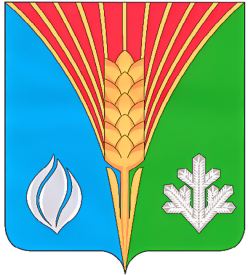                                         №34   16 декабря 2022 года_________________________________________________________________Газета муниципального образования       Костинский сельсовет   Курманаевскогорайона                                      Оренбургской  областиРЕШЕНИЕ СОВЕТА ДЕПУТАТОВ16.12.2022	  №94О внесении изменений и дополнений в решение Совета депутатов от 24.12.2021 года № 62 «О бюджете муниципального образования Костинский сельсовет на 2022 год и на плановый период 2023 и 2024 годов».На основании статьи 12, статьи 132 Конституции Российской Федерации, статьи 9 Бюджетного кодекса Российской Федерации, статьи 35  Федерального закона № 131-ФЗ от 06.10.2003 г. «Об общих принципах организации местного самоуправления в Российской Федерации», приказом Министерства финансов РФ «Об утверждении Указаний о порядке применения бюджетной классификации Российской Федерации» № 65-н от  01.07.2013 года, «Положения о бюджетном процессе в муниципальном образовании Костинский сельсовет» №107 от 19.09.2019 года, в соответствии со статьей 53  Устава муниципального образования Костинский сельсовет Курманаевского района Оренбургской области Совет депутатов решил: 1. Внести в решение Совета депутатов от 24.12.2021 года № 62 «О бюджете муниципального образования Костинский сельсовет на 2022 год и на плановый период 2023 и 2024 годов» следующие изменения:   1.1. Подпункт 1.2 пункта 1 статьи 1 изложить в новой редакции: «общий объем расходов-6251,26 тыс. рублей»   1.2. Подпункт 1.3 пункта 1 статьи 1 изложить в новой редакции: «дефицит-929,00 тыс. рублей».   1.3. Приложения  2, 3, 4, 5, 6, к решению изложить в новой редакции (прилагаются) согласно приложениям 1, 2, 3, 4, 5 соответственно. 1.4. В наименовании приложения №4 к решению Совета  депутатов слова «Распределение бюджетных ассигнований бюджета поселения по разделам, подразделам, целевым статьям (муниципальным программам муниципального образования и непрограммным направлениям деятельности), группам и подгруппам видов расходов классификации расходов на 2022 год и на плановый период 2023 и 2024 годов» заменить словами «Распределение бюджетных ассигнований бюджета поселения по разделам, подразделам, целевым статьям (муниципальным программам и непрограммным направлениям деятельности), группам и подгруппам видов расходов классификации расходов на 2022 год и на плановый период 2023 и 2024 годов».1.5. В наименовании приложения №5 к решению Совета  депутатов слова «Распределение бюджетных ассигнований бюджета поселения по целевым статьям (муниципальным программам муниципального образования Костинский сельсовет и непрограммным направлениям деятельности), разделам, подразделам, группам и подгруппам видов расходов классификации расходов на 2022 год и на плановый период 2023 и 2024 годов» заменить словами «Распределение бюджетных ассигнований бюджета поселения целевым статьям (муниципальным программам и непрограммным направлениям деятельности), разделам, подразделам, группам и подгруппам видов расходов классификации расходов на 2022 год и на плановый период 2023 и 2024 годов».1.6. Статью 5 изложить в новой редакции: «Утвердить распределение бюджетных ассигнований бюджета поселения по разделам, подразделам, целевым статьям (муниципальным программам  и непрограммным направлениям деятельности), группам и подгруппам видов расходов классификации расходов на 2022 год и на плановый период 2023 и 2024 годов согласно приложению № 4 к настоящему Решению».      1.7. Статью 6 изложить в новой редакции: «Утвердить распределение бюджетных ассигнований бюджета поселения  по целевым статьям (муниципальным программам и непрограммным направлениям деятельности), разделам, подразделам, группам и подгруппам видов расходов классификации расходов на 2022 год и на плановый период 2023 и 2024 годы согласно приложению № 5 к Решению». 2. Данное решение направить главе муниципального образования Костинский сельсовет для подписания.3. Контроль за исполнением решения возложить на постоянную комиссию по бюджетной, налоговой и финансовой политике, собственности и экономическим вопросам (председатель Дребнев С.А.).     4. Настоящее решение вступает в силу после его официального опубликования. Председатель  Совета депутатов                                                                      муниципального образования                                                                                Г.А.МакароваКостинский сельсовет 	Глава муниципального образования                                                                       Ю.А. СолдатовРазослано: в дело, прокурору, постоянной комиссии по бюджетной, налоговой и финансовой политики, финотделу.	Приложение № 1 к решению Совета депутатовмуниципального образованияКостинский сельсоветот 16.12.2022 № 94Распределение бюджетных ассигнований бюджета поселения по разделам и подразделамклассификации расходов бюджета поселения на 2022 год и на плановый период 2023 и 2024 годов(тыс. руб.)Приложение № 2 к решению Совета депутатовмуниципального образованияКостинский сельсовет от 16.12.2022  №94Ведомственная структура расходов бюджета поселения на 2022 год и на плановый период 2023 и 2024 годов(тыс. руб.)Приложение № 3 к решению Совета депутатов Муниципального образованияКостинский сельсовет от 16.12.2022 №94Распределение бюджетных ассигнований бюджета поселения по разделам, подразделам, целевым статьям (муниципальным программам и непрограммным направлениям деятельности), группам и подгруппам видов расходов классификации расходов на 2022 год и на плановый период 2023 и 2024 годов(тыс. руб.)Приложение № 4 к решению Совета депутатовМуниципального образованияКостинский сельсовет от 16.12.2022 №94Распределение бюджетных ассигнований бюджета поселения по целевым статьям (муниципальным программам и непрограммным направлениям деятельности), разделам, подразделам, группам и подгруппам видов расходов классификации расходов на 2022 год и на плановый период 2023 и 2024 годов(тыс. руб.)Приложение № 5к решению Совета депутатовмуниципального образованияКостинский сельсоветот  16.12.2022 №94Источники внутреннего финансирования дефицита бюджета поселения на 2022 год и на плановый период 2023 и 2024 годов.РЕШЕНИЕ СОВЕТА ДЕПУТАТОВ16.12.2022	  №95Об утверждении плана  работы Совета депутатовмуниципального образования Костинский сельсоветна 2023 год           Рассмотрев предложение  администрации муниципального образования, постоянных комиссий Совета депутатов и  руководствуясь Уставом муниципального образования Костинский сельсовет Совет депутатов  Р Е Ш И Л :         1.Утвердить план работы  Совета депутатов  муниципального образования  Костинский сельсовет  на  2023 год.(Приложение)         2.Председателям постоянных комиссий Совета депутатов обеспечить своевременную подготовку, обсуждение и вынесение проектов решений Совета депутатов на рассмотрение  заседаний  Совета  депутатов муниципального образования  Костинский сельсовет.        3.Направить данное решение на подпись  главе муниципального образования Костинский  сельсовет  Ю.А.Солдатову.        4.Контроль за исполнением настоящего решения оставляю за собой.        5.Решение вступает в силу  со дня его подписания  и опубликования  в  газете « Вестник Костинского сельсовета» и на официальном сайте  в сети «Интернет»Председатель  Совета депутатов                                                                      муниципального образования                                                                                   Г.А.МакароваКостинский сельсовет 	Глава муниципального образования                                                                      Ю.А.СолдатовРазослано: в дело, ,прокурору района, председателям постоянных комисси Приложение  к решениюСовета  депутатовот   16.12.2022 №95П Л А Н      Р А Б О Т ЫСовета депутатов  муниципального образования  Костинский сельсоветна 2023 годРЕШЕНИЕ СОВЕТА ДЕПУТАТОВ16.12.2022	  №96О выплате премий по итогам  работы за 2022 год          На основании Федерального закона от 06.10.2003 г. № 131-ФЗ «Об общих принципах организации местного самоуправления  в Российской Федерации», Устава муниципального образования Костинский сельсовет, решений Совета депутатов муниципального образования Костинский сельсовет от 28.12.2015 г. №16 «О денежном содержании выборных должностных лиц  местного самоуправления, осуществляющих свои полномочия на постоянной основе в муниципальном образовании Костинский сельсовет», от 25.11.2016 №26 О внесении изменений в решение Совета депутатов от 28.12.2015 г. №16 «О денежном содержании выборных должностных лиц  местного самоуправления, осуществляющих свои полномочия на постоянной основе в муниципальном образовании Костинский сельсовет», от 28.10.2019 №109 О внесении изменений в решение Совета депутатов от 28.12.2015 г. №16 «О денежном содержании выборных должностных лиц  местного самоуправления, осуществляющих свои полномочия на постоянной основе в муниципальном образовании Костинский сельсовет», от 21.10.2020 №5 О внесении изменений в решение Совета депутатов от 28.12.2015 г. №16 «О денежном содержании выборных должностных лиц  местного самоуправления, осуществляющих свои полномочия на постоянной основе в муниципальном образовании Костинский сельсовет», от 24.12.2021 №65 О внесении изменений в решение Совета депутатов от 28.12.2015 г. №16 «О денежном содержании выборных должностных лиц  местного самоуправления, осуществляющих свои полномочия на постоянной основе в муниципальном образовании Костинский сельсовет»         1.Выплатить премию по итогам работы за 2022 год, выборному должному лицу администрации муниципального образования Костинский сельсовет в размере двух должностных окладов. 2. Направить  данное решение для подписания главе муниципального образования Костинский  сельсовет Курманаевского района Солдатову Ю.А.3.Контроль за исполнением настоящего решения возложить на главу администрации Костинский сельсовет Солдатова Ю.А.4. Настоящее Решение  вступает в силу с момента подписания.Председатель  Совета депутатов                                                                      муниципального образования                                                                               Г.А.МакароваКостинский сельсовет 	Глава муниципального образования                                                                    Ю.А.СолдатовРазослано: в дело, администрации района, прокурору, бухгалтеру.НаименованиеРазделПодраздел202220232024Общегосударственные вопросы012686,901985,001666,43Функционирование высшего должностного лица субъекта Российской Федерации и муниципального образования0102642,00602,00458,4Функционирование Правительства Российской Федерации, высших исполнительных органов государственной власти субъектов Российской Федерации, местных администраций0104867,12941,55771,55Обеспечение деятельности финансовых, налоговых и таможенных органов и органов финансового (финансово-бюджетного надзора)010625,125,125,1Другие общегосударственные вопросы01131152,68416,35411,38Национальная оборона02104,80108,30112,10Мобилизационная и вневойсковая подготовка0203104,80108,30112,10Национальная безопасность и правоохранительная деятельность03181,2817,8829,57Защита населения и территории от чрезвычайных ситуаций природного и техногенного характера, пожарная безопасность0310181,2817,8829,57Национальная экономика041832,28677,69321,33Дорожное хозяйство (дорожные фонды)04091832,28314,69321,33Другие вопросы в области национальной экономики04120,00363,000,00Жилищно - коммунальное хозяйство05310,0019,93435,71Коммунальное хозяйство0502210,006,603,01Благоустройство0503100,0013,334,00Обеспечение комплексного развития сельских территорий0,000,00428,7Культура и кинематография08886,00886,00886,00Культура0801886,00886,00886,00Социальная политика10250,0025,2010,00Пенсионное обеспечение1001250,0025,2010,00Условно утвержденные расходы0,0083,6160,40Условно утвержденные расходы99990,0083,6160,40Итого:6251,263803,603621,54НаименованеКод главыРЗПРЦСРВР2022 год2023 год2024 год123456789ОБЩЕГОСУДАРСТВЕННЫЕ ВОПРОСЫОБЩЕГОСУДАРСТВЕННЫЕ ВОПРОСЫОБЩЕГОСУДАРСТВЕННЫЕ ВОПРОСЫОБЩЕГОСУДАРСТВЕННЫЕ ВОПРОСЫ111010000000000000002 686,900001 985,000001 666,43000Функционирование высшего должностного лица субъекта Российской Федерации и муниципального образованияФункционирование высшего должностного лица субъекта Российской Федерации и муниципального образованияФункционирование высшего должностного лица субъекта Российской Федерации и муниципального образованияФункционирование высшего должностного лица субъекта Российской Федерации и муниципального образования11101020000000000000642,00000602,00000458,40000Муниципальная программа "Устойчивое развитие территории муниципального образования Костинский сельсовет Курманаевского района Оренбургской области на 2019-2024 годы"Муниципальная программа "Устойчивое развитие территории муниципального образования Костинский сельсовет Курманаевского района Оренбургской области на 2019-2024 годы"Муниципальная программа "Устойчивое развитие территории муниципального образования Костинский сельсовет Курманаевского района Оренбургской области на 2019-2024 годы"Муниципальная программа "Устойчивое развитие территории муниципального образования Костинский сельсовет Курманаевского района Оренбургской области на 2019-2024 годы"11101025900000000000642,00000602,00000458,40000Подпрограмма № 4 "Организация деятельности муниципального образования Костинский сельсовет на решение вопросов местного значения и иные мероприятия в области муниципального управления на 2019-2024 годы"Подпрограмма № 4 "Организация деятельности муниципального образования Костинский сельсовет на решение вопросов местного значения и иные мероприятия в области муниципального управления на 2019-2024 годы"Подпрограмма № 4 "Организация деятельности муниципального образования Костинский сельсовет на решение вопросов местного значения и иные мероприятия в области муниципального управления на 2019-2024 годы"Подпрограмма № 4 "Организация деятельности муниципального образования Костинский сельсовет на решение вопросов местного значения и иные мероприятия в области муниципального управления на 2019-2024 годы"11101025940000000000642,00000602,00000458,40000Основное мероприятие 1 "Обеспечение функций аппарата администрации муниципального образования"Основное мероприятие 1 "Обеспечение функций аппарата администрации муниципального образования"Основное мероприятие 1 "Обеспечение функций аппарата администрации муниципального образования"Основное мероприятие 1 "Обеспечение функций аппарата администрации муниципального образования"11101025940100000000642,00000602,00000458,40000Расходы на содержание высшего должностного лицаРасходы на содержание высшего должностного лицаРасходы на содержание высшего должностного лицаРасходы на содержание высшего должностного лица11101025940110010000642,00000602,00000458,40000Расходы на выплаты персоналу государственных (муниципальных) органовРасходы на выплаты персоналу государственных (муниципальных) органовРасходы на выплаты персоналу государственных (муниципальных) органовРасходы на выплаты персоналу государственных (муниципальных) органов11101025940110010120642,00000602,00000458,40000Функционирование Правительства Российской Федерации, высших исполнительных органов государственной власти субъектов Российской Федерации, местных администрацийФункционирование Правительства Российской Федерации, высших исполнительных органов государственной власти субъектов Российской Федерации, местных администрацийФункционирование Правительства Российской Федерации, высших исполнительных органов государственной власти субъектов Российской Федерации, местных администрацийФункционирование Правительства Российской Федерации, высших исполнительных органов государственной власти субъектов Российской Федерации, местных администраций11101040000000000000867,12000941,55000771,55000Муниципальная программа "Устойчивое развитие территории муниципального образования Костинский сельсовет Курманаевского района Оренбургской области на 2019-2024 годы"Муниципальная программа "Устойчивое развитие территории муниципального образования Костинский сельсовет Курманаевского района Оренбургской области на 2019-2024 годы"Муниципальная программа "Устойчивое развитие территории муниципального образования Костинский сельсовет Курманаевского района Оренбургской области на 2019-2024 годы"Муниципальная программа "Устойчивое развитие территории муниципального образования Костинский сельсовет Курманаевского района Оренбургской области на 2019-2024 годы"11101045900000000000867,12000941,55000771,55000Подпрограмма № 4 "Организация деятельности муниципального образования Костинский сельсовет на решение вопросов местного значения и иные мероприятия в области муниципального управления на 2019-2024 годы"Подпрограмма № 4 "Организация деятельности муниципального образования Костинский сельсовет на решение вопросов местного значения и иные мероприятия в области муниципального управления на 2019-2024 годы"Подпрограмма № 4 "Организация деятельности муниципального образования Костинский сельсовет на решение вопросов местного значения и иные мероприятия в области муниципального управления на 2019-2024 годы"Подпрограмма № 4 "Организация деятельности муниципального образования Костинский сельсовет на решение вопросов местного значения и иные мероприятия в области муниципального управления на 2019-2024 годы"11101045940000000000867,12000941,55000771,55000Основное мероприятие 1 "Обеспечение функций аппарата администрации муниципального образования"Основное мероприятие 1 "Обеспечение функций аппарата администрации муниципального образования"Основное мероприятие 1 "Обеспечение функций аппарата администрации муниципального образования"Основное мероприятие 1 "Обеспечение функций аппарата администрации муниципального образования"11101045940100000000832,27000906,70000736,70000Обеспечение функций аппарата администрации муниципального образованияОбеспечение функций аппарата администрации муниципального образованияОбеспечение функций аппарата администрации муниципального образованияОбеспечение функций аппарата администрации муниципального образования11101045940110020000832,27000906,70000736,70000Расходы на выплаты персоналу государственных (муниципальных) органовРасходы на выплаты персоналу государственных (муниципальных) органовРасходы на выплаты персоналу государственных (муниципальных) органовРасходы на выплаты персоналу государственных (муниципальных) органов11101045940110020120831,57000906,00000736,00000Уплата налогов, сборов и иных платежейУплата налогов, сборов и иных платежейУплата налогов, сборов и иных платежейУплата налогов, сборов и иных платежей111010459401100208500,700000,700000,70000Основное мероприятие 2 "Организация мероприятий по ГО, транспорту, связи, торговли в границах поселения"Основное мероприятие 2 "Организация мероприятий по ГО, транспорту, связи, торговли в границах поселения"Основное мероприятие 2 "Организация мероприятий по ГО, транспорту, связи, торговли в границах поселения"Основное мероприятие 2 "Организация мероприятий по ГО, транспорту, связи, торговли в границах поселения"1110104594020000000033,9000033,9000033,90000Организация мероприятий по ГО, транспорту, связи, торговли в границах поселенияОрганизация мероприятий по ГО, транспорту, связи, торговли в границах поселенияОрганизация мероприятий по ГО, транспорту, связи, торговли в границах поселенияОрганизация мероприятий по ГО, транспорту, связи, торговли в границах поселения1110104594021002000033,9000033,9000033,90000Иные межбюджетные трансфертыИные межбюджетные трансфертыИные межбюджетные трансфертыИные межбюджетные трансферты1110104594021002054033,9000033,9000033,90000Основное мероприятие 4 "Уплата налогов, сборов и иных платежей"Основное мероприятие 4 "Уплата налогов, сборов и иных платежей"Основное мероприятие 4 "Уплата налогов, сборов и иных платежей"Основное мероприятие 4 "Уплата налогов, сборов и иных платежей"111010459404000000000,950000,950000,95000Уплата налогов, сборов и иных платежейУплата налогов, сборов и иных платежейУплата налогов, сборов и иных платежейУплата налогов, сборов и иных платежей111010459404100200000,950000,950000,95000Уплата налогов, сборов и иных платежейУплата налогов, сборов и иных платежейУплата налогов, сборов и иных платежейУплата налогов, сборов и иных платежей111010459404100208500,950000,950000,95000Обеспечение деятельности финансовых, налоговых и таможенных органов, и органов финансового (финансово-бюджетного) надзораОбеспечение деятельности финансовых, налоговых и таможенных органов, и органов финансового (финансово-бюджетного) надзораОбеспечение деятельности финансовых, налоговых и таможенных органов, и органов финансового (финансово-бюджетного) надзораОбеспечение деятельности финансовых, налоговых и таможенных органов, и органов финансового (финансово-бюджетного) надзора1110106000000000000025,1000025,1000025,10000Муниципальная программа "Устойчивое развитие территории муниципального образования Костинский сельсовет Курманаевского района Оренбургской области на 2019-2024 годы"Муниципальная программа "Устойчивое развитие территории муниципального образования Костинский сельсовет Курманаевского района Оренбургской области на 2019-2024 годы"Муниципальная программа "Устойчивое развитие территории муниципального образования Костинский сельсовет Курманаевского района Оренбургской области на 2019-2024 годы"Муниципальная программа "Устойчивое развитие территории муниципального образования Костинский сельсовет Курманаевского района Оренбургской области на 2019-2024 годы"111010659000000000009,200009,200009,20000Подпрограмма № 4 "Организация деятельности муниципального образования Костинский сельсовет на решение вопросов местного значения и иные мероприятия в области муниципального управления на 2019-2024 годы"Подпрограмма № 4 "Организация деятельности муниципального образования Костинский сельсовет на решение вопросов местного значения и иные мероприятия в области муниципального управления на 2019-2024 годы"Подпрограмма № 4 "Организация деятельности муниципального образования Костинский сельсовет на решение вопросов местного значения и иные мероприятия в области муниципального управления на 2019-2024 годы"Подпрограмма № 4 "Организация деятельности муниципального образования Костинский сельсовет на решение вопросов местного значения и иные мероприятия в области муниципального управления на 2019-2024 годы"111010659400000000009,200009,200009,20000Основное мероприятие 5 "Формирование бюджета поселения и контроль за исполнением данного бюджета"Основное мероприятие 5 "Формирование бюджета поселения и контроль за исполнением данного бюджета"Основное мероприятие 5 "Формирование бюджета поселения и контроль за исполнением данного бюджета"Основное мероприятие 5 "Формирование бюджета поселения и контроль за исполнением данного бюджета"111010659405000000009,200009,200009,20000Формирование бюджета поселения и контроль за исполнением данного бюджетаФормирование бюджета поселения и контроль за исполнением данного бюджетаФормирование бюджета поселения и контроль за исполнением данного бюджетаФормирование бюджета поселения и контроль за исполнением данного бюджета111010659405100200009,200009,200009,20000Иные межбюджетные трансфертыИные межбюджетные трансфертыИные межбюджетные трансфертыИные межбюджетные трансферты111010659405100205409,200009,200009,20000Непрограммные мероприятияНепрограммные мероприятияНепрограммные мероприятияНепрограммные мероприятия1110106770000000000015,9000015,9000015,90000Руководство и управление в сфере установленных функций органов муниципальной власти Курманаевского районаРуководство и управление в сфере установленных функций органов муниципальной власти Курманаевского районаРуководство и управление в сфере установленных функций органов муниципальной власти Курманаевского районаРуководство и управление в сфере установленных функций органов муниципальной власти Курманаевского района1110106771000000000015,9000015,9000015,90000Центральный аппаратЦентральный аппаратЦентральный аппаратЦентральный аппарат1110106771001002000015,9000015,9000015,90000Иные межбюджетные трансфертыИные межбюджетные трансфертыИные межбюджетные трансфертыИные межбюджетные трансферты1110106771001002054015,9000015,9000015,90000Другие общегосударственные вопросыДругие общегосударственные вопросыДругие общегосударственные вопросыДругие общегосударственные вопросы111011300000000000001 152,68000416,35000411,38000Муниципальная программа "Устойчивое развитие территории муниципального образования Костинский сельсовет Курманаевского района Оренбургской области на 2019-2024 годы"Муниципальная программа "Устойчивое развитие территории муниципального образования Костинский сельсовет Курманаевского района Оренбургской области на 2019-2024 годы"Муниципальная программа "Устойчивое развитие территории муниципального образования Костинский сельсовет Курманаевского района Оренбургской области на 2019-2024 годы"Муниципальная программа "Устойчивое развитие территории муниципального образования Костинский сельсовет Курманаевского района Оренбургской области на 2019-2024 годы"111011359000000000001 082,68000416,35000411,38000Подпрограмма № 4 "Организация деятельности муниципального образования Костинский сельсовет на решение вопросов местного значения и иные мероприятия в области муниципального управления на 2019-2024 годы"Подпрограмма № 4 "Организация деятельности муниципального образования Костинский сельсовет на решение вопросов местного значения и иные мероприятия в области муниципального управления на 2019-2024 годы"Подпрограмма № 4 "Организация деятельности муниципального образования Костинский сельсовет на решение вопросов местного значения и иные мероприятия в области муниципального управления на 2019-2024 годы"Подпрограмма № 4 "Организация деятельности муниципального образования Костинский сельсовет на решение вопросов местного значения и иные мероприятия в области муниципального управления на 2019-2024 годы"111011359400000000001 082,68000416,35000411,38000Основное мероприятие 5 "Формирование бюджета поселения и контроль за исполнением данного бюджета"Основное мероприятие 5 "Формирование бюджета поселения и контроль за исполнением данного бюджета"Основное мероприятие 5 "Формирование бюджета поселения и контроль за исполнением данного бюджета"Основное мероприятие 5 "Формирование бюджета поселения и контроль за исполнением данного бюджета"11101135940500000000328,00000328,00000328,00000Передаваемые полномочия на ведение бухгалтерского учетаПередаваемые полномочия на ведение бухгалтерского учетаПередаваемые полномочия на ведение бухгалтерского учетаПередаваемые полномочия на ведение бухгалтерского учета11101135940570050000328,00000328,00000328,00000Иные межбюджетные трансфертыИные межбюджетные трансфертыИные межбюджетные трансфертыИные межбюджетные трансферты11101135940570050540328,00000328,00000328,00000Основное мероприятие 6 «Осуществление административно-хозяйственного, транспортного и информационного обеспечения органов местного самоуправления муниципального образования Костинский сельсовет»Основное мероприятие 6 «Осуществление административно-хозяйственного, транспортного и информационного обеспечения органов местного самоуправления муниципального образования Костинский сельсовет»Основное мероприятие 6 «Осуществление административно-хозяйственного, транспортного и информационного обеспечения органов местного самоуправления муниципального образования Костинский сельсовет»Основное мероприятие 6 «Осуществление административно-хозяйственного, транспортного и информационного обеспечения органов местного самоуправления муниципального образования Костинский сельсовет»11101135940600000000335,7800088,3500083,38000Осуществление административно-хозяйственного, транспортного и информационного обеспечения органов местного самоуправления муниципального образования Костинский сельсоветОсуществление административно-хозяйственного, транспортного и информационного обеспечения органов местного самоуправления муниципального образования Костинский сельсоветОсуществление административно-хозяйственного, транспортного и информационного обеспечения органов местного самоуправления муниципального образования Костинский сельсоветОсуществление административно-хозяйственного, транспортного и информационного обеспечения органов местного самоуправления муниципального образования Костинский сельсовет11101135940670031000335,7800088,3500083,38000Расходы на выплаты персоналу казенных учрежденийРасходы на выплаты персоналу казенных учрежденийРасходы на выплаты персоналу казенных учрежденийРасходы на выплаты персоналу казенных учреждений11101135940670031110175,430000,000000,00000Расходы на выплаты персоналу государственных (муниципальных) органовРасходы на выплаты персоналу государственных (муниципальных) органовРасходы на выплаты персоналу государственных (муниципальных) органовРасходы на выплаты персоналу государственных (муниципальных) органов111011359406700311200,000000,000000,00000Иные закупки товаров, работ и услуг для обеспечения государственных (муниципальных) нуждИные закупки товаров, работ и услуг для обеспечения государственных (муниципальных) нуждИные закупки товаров, работ и услуг для обеспечения государственных (муниципальных) нуждИные закупки товаров, работ и услуг для обеспечения государственных (муниципальных) нужд11101135940670031240160,3500088,3500083,38000Основное мероприятие 7 "Управление земельно-имущественным комплексом муниципального образования Костинский сельсовет"Основное мероприятие 7 "Управление земельно-имущественным комплексом муниципального образования Костинский сельсовет"Основное мероприятие 7 "Управление земельно-имущественным комплексом муниципального образования Костинский сельсовет"Основное мероприятие 7 "Управление земельно-имущественным комплексом муниципального образования Костинский сельсовет"11101135940700000000418,900000,000000,00000Содержание муниципального имуществаСодержание муниципального имуществаСодержание муниципального имуществаСодержание муниципального имущества11101135940774430000418,900000,000000,00000Иные закупки товаров, работ и услуг для обеспечения государственных (муниципальных) нуждИные закупки товаров, работ и услуг для обеспечения государственных (муниципальных) нуждИные закупки товаров, работ и услуг для обеспечения государственных (муниципальных) нуждИные закупки товаров, работ и услуг для обеспечения государственных (муниципальных) нужд11101135940774430240418,900000,000000,00000Непрограммные мероприятияНепрограммные мероприятияНепрограммные мероприятияНепрограммные мероприятия1110113770000000000070,000000,000000,00000Прочие непрограммные мероприятияПрочие непрограммные мероприятияПрочие непрограммные мероприятияПрочие непрограммные мероприятия1110113774000000000070,000000,000000,00000Оценка недвижимости, признание прав и регулирование отношений по государственной и муниципальной собственностиОценка недвижимости, признание прав и регулирование отношений по государственной и муниципальной собственностиОценка недвижимости, признание прав и регулирование отношений по государственной и муниципальной собственностиОценка недвижимости, признание прав и регулирование отношений по государственной и муниципальной собственности1110113774009085000070,000000,000000,00000Иные закупки товаров, работ и услуг для обеспечения государственных (муниципальных) нуждИные закупки товаров, работ и услуг для обеспечения государственных (муниципальных) нуждИные закупки товаров, работ и услуг для обеспечения государственных (муниципальных) нуждИные закупки товаров, работ и услуг для обеспечения государственных (муниципальных) нужд1110113774009085024070,000000,000000,00000НАЦИОНАЛЬНАЯ ОБОРОНАНАЦИОНАЛЬНАЯ ОБОРОНАНАЦИОНАЛЬНАЯ ОБОРОНАНАЦИОНАЛЬНАЯ ОБОРОНА11102000000000000000104,80000108,30000112,10000Мобилизационная и вневойсковая подготовкаМобилизационная и вневойсковая подготовкаМобилизационная и вневойсковая подготовкаМобилизационная и вневойсковая подготовка11102030000000000000104,80000108,30000112,10000Муниципальная программа "Устойчивое развитие территории муниципального образования Костинский сельсовет Курманаевского района Оренбургской области на 2019-2024 годы"Муниципальная программа "Устойчивое развитие территории муниципального образования Костинский сельсовет Курманаевского района Оренбургской области на 2019-2024 годы"Муниципальная программа "Устойчивое развитие территории муниципального образования Костинский сельсовет Курманаевского района Оренбургской области на 2019-2024 годы"Муниципальная программа "Устойчивое развитие территории муниципального образования Костинский сельсовет Курманаевского района Оренбургской области на 2019-2024 годы"11102035900000000000104,80000108,30000112,10000Подпрограмма № 3 "Развитие системы первичного воинского учета муниципального образования Костинский сельсовет на 2019-2024 годы"Подпрограмма № 3 "Развитие системы первичного воинского учета муниципального образования Костинский сельсовет на 2019-2024 годы"Подпрограмма № 3 "Развитие системы первичного воинского учета муниципального образования Костинский сельсовет на 2019-2024 годы"Подпрограмма № 3 "Развитие системы первичного воинского учета муниципального образования Костинский сельсовет на 2019-2024 годы"11102035930000000000104,80000108,30000112,10000Основное мероприятие 1 "Финансовое обеспечение исполнения органом местного самоуправления полномочий по первичному воинскому учету на территориях, где отсутствуют военные комиссариаты"Основное мероприятие 1 "Финансовое обеспечение исполнения органом местного самоуправления полномочий по первичному воинскому учету на территориях, где отсутствуют военные комиссариаты"Основное мероприятие 1 "Финансовое обеспечение исполнения органом местного самоуправления полномочий по первичному воинскому учету на территориях, где отсутствуют военные комиссариаты"Основное мероприятие 1 "Финансовое обеспечение исполнения органом местного самоуправления полномочий по первичному воинскому учету на территориях, где отсутствуют военные комиссариаты"11102035930100000000104,80000108,30000112,10000Субвенции на осуществление первичного воинского учета на территориях, где отсутствуют военные комиссариатыСубвенции на осуществление первичного воинского учета на территориях, где отсутствуют военные комиссариатыСубвенции на осуществление первичного воинского учета на территориях, где отсутствуют военные комиссариатыСубвенции на осуществление первичного воинского учета на территориях, где отсутствуют военные комиссариаты11102035930151180000104,80000108,30000112,10000Расходы на выплаты персоналу государственных (муниципальных) органовРасходы на выплаты персоналу государственных (муниципальных) органовРасходы на выплаты персоналу государственных (муниципальных) органовРасходы на выплаты персоналу государственных (муниципальных) органов11102035930151180120104,80000108,30000112,10000НАЦИОНАЛЬНАЯ БЕЗОПАСНОСТЬ И ПРАВООХРАНИТЕЛЬНАЯ ДЕЯТЕЛЬНОСТЬНАЦИОНАЛЬНАЯ БЕЗОПАСНОСТЬ И ПРАВООХРАНИТЕЛЬНАЯ ДЕЯТЕЛЬНОСТЬНАЦИОНАЛЬНАЯ БЕЗОПАСНОСТЬ И ПРАВООХРАНИТЕЛЬНАЯ ДЕЯТЕЛЬНОСТЬНАЦИОНАЛЬНАЯ БЕЗОПАСНОСТЬ И ПРАВООХРАНИТЕЛЬНАЯ ДЕЯТЕЛЬНОСТЬ11103000000000000000181,2800017,8800029,57000Защита населения и территории от чрезвычайных ситуаций природного и техногенного характера, пожарная безопасностьЗащита населения и территории от чрезвычайных ситуаций природного и техногенного характера, пожарная безопасностьЗащита населения и территории от чрезвычайных ситуаций природного и техногенного характера, пожарная безопасностьЗащита населения и территории от чрезвычайных ситуаций природного и техногенного характера, пожарная безопасность11103100000000000000181,2800017,8800029,57000Муниципальная программа "Устойчивое развитие территории муниципального образования Костинский сельсовет Курманаевского района Оренбургской области на 2019-2024 годы"Муниципальная программа "Устойчивое развитие территории муниципального образования Костинский сельсовет Курманаевского района Оренбургской области на 2019-2024 годы"Муниципальная программа "Устойчивое развитие территории муниципального образования Костинский сельсовет Курманаевского района Оренбургской области на 2019-2024 годы"Муниципальная программа "Устойчивое развитие территории муниципального образования Костинский сельсовет Курманаевского района Оренбургской области на 2019-2024 годы"11103105900000000000181,2800017,8800029,57000Подпрограмма № 5 "Обеспечение пожарной безопасности на территории муниципального образования Костинский сельсовет на 2019-2024 годы"Подпрограмма № 5 "Обеспечение пожарной безопасности на территории муниципального образования Костинский сельсовет на 2019-2024 годы"Подпрограмма № 5 "Обеспечение пожарной безопасности на территории муниципального образования Костинский сельсовет на 2019-2024 годы"Подпрограмма № 5 "Обеспечение пожарной безопасности на территории муниципального образования Костинский сельсовет на 2019-2024 годы"11103105950000000000181,2800017,8800029,57000Основное мероприятие "Содержание личного состава ДПК"Основное мероприятие "Содержание личного состава ДПК"Основное мероприятие "Содержание личного состава ДПК"Основное мероприятие "Содержание личного состава ДПК"11103105950100000000181,2800017,8800029,57000Обеспечение мер пожарной безопасностиОбеспечение мер пожарной безопасностиОбеспечение мер пожарной безопасностиОбеспечение мер пожарной безопасности11103105950192470000178,2800017,8800029,57000Иные закупки товаров, работ и услуг для обеспечения государственных (муниципальных) нуждИные закупки товаров, работ и услуг для обеспечения государственных (муниципальных) нуждИные закупки товаров, работ и услуг для обеспечения государственных (муниципальных) нуждИные закупки товаров, работ и услуг для обеспечения государственных (муниципальных) нужд11103105950192470240178,2800017,8800029,57000Содержание добровольной народной дружиныСодержание добровольной народной дружиныСодержание добровольной народной дружиныСодержание добровольной народной дружины111031059501924710003,000000,000000,00000Иные закупки товаров, работ и услуг для обеспечения государственных (муниципальных) нуждИные закупки товаров, работ и услуг для обеспечения государственных (муниципальных) нуждИные закупки товаров, работ и услуг для обеспечения государственных (муниципальных) нуждИные закупки товаров, работ и услуг для обеспечения государственных (муниципальных) нужд111031059501924712403,000000,000000,00000НАЦИОНАЛЬНАЯ ЭКОНОМИКАНАЦИОНАЛЬНАЯ ЭКОНОМИКАНАЦИОНАЛЬНАЯ ЭКОНОМИКАНАЦИОНАЛЬНАЯ ЭКОНОМИКА111040000000000000001 832,28000677,69000321,33000Дорожное хозяйство (дорожные фонды)Дорожное хозяйство (дорожные фонды)Дорожное хозяйство (дорожные фонды)Дорожное хозяйство (дорожные фонды)111040900000000000001 832,28000314,69000321,33000Муниципальная программа "Устойчивое развитие территории муниципального образования Костинский сельсовет Курманаевского района Оренбургской области на 2019-2024 годы"Муниципальная программа "Устойчивое развитие территории муниципального образования Костинский сельсовет Курманаевского района Оренбургской области на 2019-2024 годы"Муниципальная программа "Устойчивое развитие территории муниципального образования Костинский сельсовет Курманаевского района Оренбургской области на 2019-2024 годы"Муниципальная программа "Устойчивое развитие территории муниципального образования Костинский сельсовет Курманаевского района Оренбургской области на 2019-2024 годы"111040959000000000001 832,28000314,69000321,33000Подпрограмма № 1 "Повышение безопасности дорожного движения муниципального образования Костинский сельсовет на 2019-2024 годы"Подпрограмма № 1 "Повышение безопасности дорожного движения муниципального образования Костинский сельсовет на 2019-2024 годы"Подпрограмма № 1 "Повышение безопасности дорожного движения муниципального образования Костинский сельсовет на 2019-2024 годы"Подпрограмма № 1 "Повышение безопасности дорожного движения муниципального образования Костинский сельсовет на 2019-2024 годы"111040959100000000001 832,28000314,69000321,33000Основное мероприятие 1 "Содержание и ремонт дорог общего пользования муниципального значения"Основное мероприятие 1 "Содержание и ремонт дорог общего пользования муниципального значения"Основное мероприятие 1 "Содержание и ремонт дорог общего пользования муниципального значения"Основное мероприятие 1 "Содержание и ремонт дорог общего пользования муниципального значения"111040959101000000001 832,28000314,69000321,33000Содержание и ремонт дорог общего пользованияСодержание и ремонт дорог общего пользованияСодержание и ремонт дорог общего пользованияСодержание и ремонт дорог общего пользования11104095910190750000644,38000314,69000321,33000Иные закупки товаров, работ и услуг для обеспечения государственных (муниципальных) нуждИные закупки товаров, работ и услуг для обеспечения государственных (муниципальных) нуждИные закупки товаров, работ и услуг для обеспечения государственных (муниципальных) нуждИные закупки товаров, работ и услуг для обеспечения государственных (муниципальных) нужд11104095910190750240644,38000314,69000321,33000Капитальный ремонт и ремонт автомобильных дорог общего пользования населенных пунктовКапитальный ремонт и ремонт автомобильных дорог общего пользования населенных пунктовКапитальный ремонт и ремонт автомобильных дорог общего пользования населенных пунктовКапитальный ремонт и ремонт автомобильных дорог общего пользования населенных пунктов111040959101S04100001 187,900000,000000,00000Иные закупки товаров, работ и услуг для обеспечения государственных (муниципальных) нуждИные закупки товаров, работ и услуг для обеспечения государственных (муниципальных) нуждИные закупки товаров, работ и услуг для обеспечения государственных (муниципальных) нуждИные закупки товаров, работ и услуг для обеспечения государственных (муниципальных) нужд111040959101S04102401 187,900000,000000,00000Другие вопросы в области национальной экономикиДругие вопросы в области национальной экономикиДругие вопросы в области национальной экономикиДругие вопросы в области национальной экономики111041200000000000000,00000363,000000,00000Муниципальная программа "Устойчивое развитие территории муниципального образования Костинский сельсовет Курманаевского района Оренбургской области на 2019-2024 годы"Муниципальная программа "Устойчивое развитие территории муниципального образования Костинский сельсовет Курманаевского района Оренбургской области на 2019-2024 годы"Муниципальная программа "Устойчивое развитие территории муниципального образования Костинский сельсовет Курманаевского района Оренбургской области на 2019-2024 годы"Муниципальная программа "Устойчивое развитие территории муниципального образования Костинский сельсовет Курманаевского района Оренбургской области на 2019-2024 годы"111041259000000000000,00000363,000000,00000Подпрограмма №7 "Развитие системы градостроительства муниипального образования Костинский сельсовет"Подпрограмма №7 "Развитие системы градостроительства муниипального образования Костинский сельсовет"Подпрограмма №7 "Развитие системы градостроительства муниипального образования Костинский сельсовет"Подпрограмма №7 "Развитие системы градостроительства муниипального образования Костинский сельсовет"111041259700000000000,00000363,000000,00000Основное мероприятие 1 "Мероприятия по приведению документов территориального планирования и градостроительного зонирования" Основное мероприятие 1 "Мероприятия по приведению документов территориального планирования и градостроительного зонирования" Основное мероприятие 1 "Мероприятия по приведению документов территориального планирования и градостроительного зонирования" Основное мероприятие 1 "Мероприятия по приведению документов территориального планирования и градостроительного зонирования" 111041259701000000000,00000363,000000,00000Мероприятия по приведению документов территориального планирования и градостроительного зонирования муниципальных образований Оренбургской области в цифровой формат, соответствующий требованиям к отраслевым пространственным данным для включения в ГИСОГД Оренбургской областиМероприятия по приведению документов территориального планирования и градостроительного зонирования муниципальных образований Оренбургской области в цифровой формат, соответствующий требованиям к отраслевым пространственным данным для включения в ГИСОГД Оренбургской областиМероприятия по приведению документов территориального планирования и градостроительного зонирования муниципальных образований Оренбургской области в цифровой формат, соответствующий требованиям к отраслевым пространственным данным для включения в ГИСОГД Оренбургской областиМероприятия по приведению документов территориального планирования и градостроительного зонирования муниципальных образований Оренбургской области в цифровой формат, соответствующий требованиям к отраслевым пространственным данным для включения в ГИСОГД Оренбургской области111041259701S15100000,00000363,000000,00000Иные закупки товаров, работ и услуг для обеспечения государственных (муниципальных) нуждИные закупки товаров, работ и услуг для обеспечения государственных (муниципальных) нуждИные закупки товаров, работ и услуг для обеспечения государственных (муниципальных) нуждИные закупки товаров, работ и услуг для обеспечения государственных (муниципальных) нужд111041259701S15102400,00000363,000000,00000ЖИЛИЩНО-КОММУНАЛЬНОЕ ХОЗЯЙСТВОЖИЛИЩНО-КОММУНАЛЬНОЕ ХОЗЯЙСТВОЖИЛИЩНО-КОММУНАЛЬНОЕ ХОЗЯЙСТВОЖИЛИЩНО-КОММУНАЛЬНОЕ ХОЗЯЙСТВО11105000000000000000310,0000019,93000435,71000Коммунальное хозяйствоКоммунальное хозяйствоКоммунальное хозяйствоКоммунальное хозяйство11105020000000000000210,000006,600003,01000Муниципальная программа "Устойчивое развитие территории муниципального образования Костинский сельсовет Курманаевского района Оренбургской области на 2019-2024 годы"Муниципальная программа "Устойчивое развитие территории муниципального образования Костинский сельсовет Курманаевского района Оренбургской области на 2019-2024 годы"Муниципальная программа "Устойчивое развитие территории муниципального образования Костинский сельсовет Курманаевского района Оренбургской области на 2019-2024 годы"Муниципальная программа "Устойчивое развитие территории муниципального образования Костинский сельсовет Курманаевского района Оренбургской области на 2019-2024 годы"11105025900000000000210,000006,600003,01000Подпрограмма № 2 "Модернизация жилищно-коммунального хозяйства и благоустройство территории муниципального образования Костинский сельсовет на 2019-2024 годы"Подпрограмма № 2 "Модернизация жилищно-коммунального хозяйства и благоустройство территории муниципального образования Костинский сельсовет на 2019-2024 годы"Подпрограмма № 2 "Модернизация жилищно-коммунального хозяйства и благоустройство территории муниципального образования Костинский сельсовет на 2019-2024 годы"Подпрограмма № 2 "Модернизация жилищно-коммунального хозяйства и благоустройство территории муниципального образования Костинский сельсовет на 2019-2024 годы"11105025920000000000210,000006,600003,01000Основное мероприятие 4 "Мероприятие по субсидированию водоснабжающих организаций, в целях возмещения недополученных доходов"Основное мероприятие 4 "Мероприятие по субсидированию водоснабжающих организаций, в целях возмещения недополученных доходов"Основное мероприятие 4 "Мероприятие по субсидированию водоснабжающих организаций, в целях возмещения недополученных доходов"Основное мероприятие 4 "Мероприятие по субсидированию водоснабжающих организаций, в целях возмещения недополученных доходов"11105025920400000000105,000006,600003,01000Мероприятия по субсидированию водоснабжающих организаций, в целях возмещения недополученных доходовМероприятия по субсидированию водоснабжающих организаций, в целях возмещения недополученных доходовМероприятия по субсидированию водоснабжающих организаций, в целях возмещения недополученных доходовМероприятия по субсидированию водоснабжающих организаций, в целях возмещения недополученных доходов11105025920495080000105,000006,600003,01000Субсидии юридическим лицам (кроме некоммерческих организаций), индивидуальным предпринимателям, физическим лицамСубсидии юридическим лицам (кроме некоммерческих организаций), индивидуальным предпринимателям, физическим лицамСубсидии юридическим лицам (кроме некоммерческих организаций), индивидуальным предпринимателям, физическим лицамСубсидии юридическим лицам (кроме некоммерческих организаций), индивидуальным предпринимателям, физическим лицам11105025920495080810105,000006,600003,01000Основное мероприятие "Содержание и ремонт объектов коммунальной инфраструктуры"Основное мероприятие "Содержание и ремонт объектов коммунальной инфраструктуры"Основное мероприятие "Содержание и ремонт объектов коммунальной инфраструктуры"Основное мероприятие "Содержание и ремонт объектов коммунальной инфраструктуры"11105025920600000000105,000000,000000,00000Содержание и ремонт объектов коммунальной инфраструктурыСодержание и ремонт объектов коммунальной инфраструктурыСодержание и ремонт объектов коммунальной инфраструктурыСодержание и ремонт объектов коммунальной инфраструктуры11105025920695081000105,000000,000000,00000Иные закупки товаров, работ и услуг для обеспечения государственных (муниципальных) нуждИные закупки товаров, работ и услуг для обеспечения государственных (муниципальных) нуждИные закупки товаров, работ и услуг для обеспечения государственных (муниципальных) нуждИные закупки товаров, работ и услуг для обеспечения государственных (муниципальных) нужд11105025920695081240105,000000,000000,00000БлагоустройствоБлагоустройствоБлагоустройствоБлагоустройство11105030000000000000100,0000013,33000432,70000Муниципальная программа "Устойчивое развитие территории муниципального образования Костинский сельсовет Курманаевского района Оренбургской области на 2019-2024 годы"Муниципальная программа "Устойчивое развитие территории муниципального образования Костинский сельсовет Курманаевского района Оренбургской области на 2019-2024 годы"Муниципальная программа "Устойчивое развитие территории муниципального образования Костинский сельсовет Курманаевского района Оренбургской области на 2019-2024 годы"Муниципальная программа "Устойчивое развитие территории муниципального образования Костинский сельсовет Курманаевского района Оренбургской области на 2019-2024 годы"11105035900000000000100,0000013,33000432,70000Подпрограмма № 2 "Модернизация жилищно-коммунального хозяйства и благоустройство территории муниципального образования Костинский сельсовет на 2019-2024 годы"Подпрограмма № 2 "Модернизация жилищно-коммунального хозяйства и благоустройство территории муниципального образования Костинский сельсовет на 2019-2024 годы"Подпрограмма № 2 "Модернизация жилищно-коммунального хозяйства и благоустройство территории муниципального образования Костинский сельсовет на 2019-2024 годы"Подпрограмма № 2 "Модернизация жилищно-коммунального хозяйства и благоустройство территории муниципального образования Костинский сельсовет на 2019-2024 годы"11105035920000000000100,0000013,33000432,70000Основное мероприятие 2 "Благоустройство территории сельского поселения"Основное мероприятие 2 "Благоустройство территории сельского поселения"Основное мероприятие 2 "Благоустройство территории сельского поселения"Основное мероприятие 2 "Благоустройство территории сельского поселения"11105035920200000000100,0000013,330004,00000Содержание мест захороненияСодержание мест захороненияСодержание мест захороненияСодержание мест захоронения1110503592029640000052,5000010,000002,00000Иные закупки товаров, работ и услуг для обеспечения государственных (муниципальных) нуждИные закупки товаров, работ и услуг для обеспечения государственных (муниципальных) нуждИные закупки товаров, работ и услуг для обеспечения государственных (муниципальных) нуждИные закупки товаров, работ и услуг для обеспечения государственных (муниципальных) нужд1110503592029640024052,5000010,000002,00000Прочие мероприятия по благоустройствуПрочие мероприятия по благоустройствуПрочие мероприятия по благоустройствуПрочие мероприятия по благоустройству1110503592029650000047,500003,330002,00000Иные закупки товаров, работ и услуг для обеспечения государственных (муниципальных) нуждИные закупки товаров, работ и услуг для обеспечения государственных (муниципальных) нуждИные закупки товаров, работ и услуг для обеспечения государственных (муниципальных) нуждИные закупки товаров, работ и услуг для обеспечения государственных (муниципальных) нужд1110503592029650024047,500003,330002,00000Основное мероприятие "Обеспечение комплексного развития сельских территорий"Основное мероприятие "Обеспечение комплексного развития сельских территорий"Основное мероприятие "Обеспечение комплексного развития сельских территорий"Основное мероприятие "Обеспечение комплексного развития сельских территорий"111050359205000000000,000000,00000428,70000Обеспечение комплексного развития сельских территорийОбеспечение комплексного развития сельских территорийОбеспечение комплексного развития сельских территорийОбеспечение комплексного развития сельских территорий111050359205L57600000,000000,00000428,70000Иные закупки товаров, работ и услуг для обеспечения государственных (муниципальных) нуждИные закупки товаров, работ и услуг для обеспечения государственных (муниципальных) нуждИные закупки товаров, работ и услуг для обеспечения государственных (муниципальных) нуждИные закупки товаров, работ и услуг для обеспечения государственных (муниципальных) нужд111050359205L57602400,000000,00000428,70000КУЛЬТУРА, КИНЕМАТОГРАФИЯКУЛЬТУРА, КИНЕМАТОГРАФИЯКУЛЬТУРА, КИНЕМАТОГРАФИЯКУЛЬТУРА, КИНЕМАТОГРАФИЯ11108000000000000000886,00000886,00000886,00000КультураКультураКультураКультура11108010000000000000886,00000886,00000886,00000Муниципальная программа "Устойчивое развитие территории муниципального образования Костинский сельсовет Курманаевского района Оренбургской области на 2019-2024 годы"Муниципальная программа "Устойчивое развитие территории муниципального образования Костинский сельсовет Курманаевского района Оренбургской области на 2019-2024 годы"Муниципальная программа "Устойчивое развитие территории муниципального образования Костинский сельсовет Курманаевского района Оренбургской области на 2019-2024 годы"Муниципальная программа "Устойчивое развитие территории муниципального образования Костинский сельсовет Курманаевского района Оренбургской области на 2019-2024 годы"11108015900000000000886,00000886,00000886,00000Подпрограмма № 6 "Развитие культуры на территории муниципального образования Костинский сельсовет на 2019-2024 годы"Подпрограмма № 6 "Развитие культуры на территории муниципального образования Костинский сельсовет на 2019-2024 годы"Подпрограмма № 6 "Развитие культуры на территории муниципального образования Костинский сельсовет на 2019-2024 годы"Подпрограмма № 6 "Развитие культуры на территории муниципального образования Костинский сельсовет на 2019-2024 годы"11108015960000000000886,00000886,00000886,00000Основное мероприятие 1 "Организация и проведение культурно-массовых мероприятий"Основное мероприятие 1 "Организация и проведение культурно-массовых мероприятий"Основное мероприятие 1 "Организация и проведение культурно-массовых мероприятий"Основное мероприятие 1 "Организация и проведение культурно-массовых мероприятий"11108015960100000000436,00000436,00000436,00000Организация и проведение культурно-массовых мероприятийОрганизация и проведение культурно-массовых мероприятийОрганизация и проведение культурно-массовых мероприятийОрганизация и проведение культурно-массовых мероприятий11108015960174400000436,00000436,00000436,00000Иные межбюджетные трансфертыИные межбюджетные трансфертыИные межбюджетные трансфертыИные межбюджетные трансферты11108015960174400540436,00000436,00000436,00000Основное мероприятие 2 "Организация библиотечного обслуживания населения"Основное мероприятие 2 "Организация библиотечного обслуживания населения"Основное мероприятие 2 "Организация библиотечного обслуживания населения"Основное мероприятие 2 "Организация библиотечного обслуживания населения"11108015960200000000450,00000450,00000450,00000Организация библиотечного обслуживания населенияОрганизация библиотечного обслуживания населенияОрганизация библиотечного обслуживания населенияОрганизация библиотечного обслуживания населения11108015960274420000450,00000450,00000450,00000Иные межбюджетные трансфертыИные межбюджетные трансфертыИные межбюджетные трансфертыИные межбюджетные трансферты11108015960274420540450,00000450,00000450,00000СОЦИАЛЬНАЯ ПОЛИТИКАСОЦИАЛЬНАЯ ПОЛИТИКАСОЦИАЛЬНАЯ ПОЛИТИКАСОЦИАЛЬНАЯ ПОЛИТИКА11110000000000000000250,0000025,2000010,00000Пенсионное обеспечениеПенсионное обеспечениеПенсионное обеспечениеПенсионное обеспечение11110010000000000000250,0000025,2000010,00000Муниципальная программа "Устойчивое развитие территории муниципального образования Костинский сельсовет Курманаевского района Оренбургской области на 2019-2024 годы"Муниципальная программа "Устойчивое развитие территории муниципального образования Костинский сельсовет Курманаевского района Оренбургской области на 2019-2024 годы"Муниципальная программа "Устойчивое развитие территории муниципального образования Костинский сельсовет Курманаевского района Оренбургской области на 2019-2024 годы"Муниципальная программа "Устойчивое развитие территории муниципального образования Костинский сельсовет Курманаевского района Оренбургской области на 2019-2024 годы"11110015900000000000250,0000025,2000010,00000Подпрограмма № 8 "Дополнительное пенсионное обеспечение муниципальных служащих в муниципальном образовании Костинский сельсовет на 2019-2024 годы"Подпрограмма № 8 "Дополнительное пенсионное обеспечение муниципальных служащих в муниципальном образовании Костинский сельсовет на 2019-2024 годы"Подпрограмма № 8 "Дополнительное пенсионное обеспечение муниципальных служащих в муниципальном образовании Костинский сельсовет на 2019-2024 годы"Подпрограмма № 8 "Дополнительное пенсионное обеспечение муниципальных служащих в муниципальном образовании Костинский сельсовет на 2019-2024 годы"11110015980000000000250,0000025,2000010,00000Основное мероприятие 1 "Повышение уровня доходов муниципальных служащих и лиц, замещающих муниципальные должности в МО"Основное мероприятие 1 "Повышение уровня доходов муниципальных служащих и лиц, замещающих муниципальные должности в МО"Основное мероприятие 1 "Повышение уровня доходов муниципальных служащих и лиц, замещающих муниципальные должности в МО"Основное мероприятие 1 "Повышение уровня доходов муниципальных служащих и лиц, замещающих муниципальные должности в МО"11110015980100000000250,0000025,2000010,00000Пенсия за выслугу лет муниципальным служащимПенсия за выслугу лет муниципальным служащимПенсия за выслугу лет муниципальным служащимПенсия за выслугу лет муниципальным служащим11110015980120580000250,0000025,2000010,00000Публичные нормативные социальные выплаты гражданамПубличные нормативные социальные выплаты гражданамПубличные нормативные социальные выплаты гражданамПубличные нормативные социальные выплаты гражданам11110015980120580310250,0000025,2000010,00000Условно утвержденные расходыУсловно утвержденные расходыУсловно утвержденные расходыУсловно утвержденные расходы111990000000000000000,0000083,60000160,40000Условно утвержденные расходыУсловно утвержденные расходыУсловно утвержденные расходыУсловно утвержденные расходы111999900000000000000,0000083,60000160,40000ИТОГО:ИТОГО:ИТОГО:ИТОГО:6 251,260003 803,600003 621,54000НаименованиеРЗПРЦСРВР2022 год2023 год2024 год12345678ОБЩЕГОСУДАРСТВЕННЫЕ ВОПРОСЫОБЩЕГОСУДАРСТВЕННЫЕ ВОПРОСЫОБЩЕГОСУДАРСТВЕННЫЕ ВОПРОСЫОБЩЕГОСУДАРСТВЕННЫЕ ВОПРОСЫ010000000000000002 686,900001 985,000001 666,43000Функционирование высшего должностного лица субъекта Российской Федерации и муниципального образованияФункционирование высшего должностного лица субъекта Российской Федерации и муниципального образованияФункционирование высшего должностного лица субъекта Российской Федерации и муниципального образованияФункционирование высшего должностного лица субъекта Российской Федерации и муниципального образования01020000000000000642,00000602,00000458,40000Муниципальная программа "Устойчивое развитие территории муниципального образования Костинский сельсовет Курманаевского района Оренбургской области на 2019-2024 годы"Муниципальная программа "Устойчивое развитие территории муниципального образования Костинский сельсовет Курманаевского района Оренбургской области на 2019-2024 годы"Муниципальная программа "Устойчивое развитие территории муниципального образования Костинский сельсовет Курманаевского района Оренбургской области на 2019-2024 годы"Муниципальная программа "Устойчивое развитие территории муниципального образования Костинский сельсовет Курманаевского района Оренбургской области на 2019-2024 годы"01025900000000000642,00000602,00000458,40000Подпрограмма № 4 "Организация деятельности муниципального образования Костинский сельсовет на решение вопросов местного значения и иные мероприятия в области муниципального управления на 2019-2024 годы"Подпрограмма № 4 "Организация деятельности муниципального образования Костинский сельсовет на решение вопросов местного значения и иные мероприятия в области муниципального управления на 2019-2024 годы"Подпрограмма № 4 "Организация деятельности муниципального образования Костинский сельсовет на решение вопросов местного значения и иные мероприятия в области муниципального управления на 2019-2024 годы"Подпрограмма № 4 "Организация деятельности муниципального образования Костинский сельсовет на решение вопросов местного значения и иные мероприятия в области муниципального управления на 2019-2024 годы"01025940000000000642,00000602,00000458,40000Основное мероприятие 1 "Обеспечение функций аппарата администрации муниципального образования"Основное мероприятие 1 "Обеспечение функций аппарата администрации муниципального образования"Основное мероприятие 1 "Обеспечение функций аппарата администрации муниципального образования"Основное мероприятие 1 "Обеспечение функций аппарата администрации муниципального образования"01025940100000000642,00000602,00000458,40000Расходы на содержание высшего должностного лицаРасходы на содержание высшего должностного лицаРасходы на содержание высшего должностного лицаРасходы на содержание высшего должностного лица01025940110010000642,00000602,00000458,40000Расходы на выплаты персоналу государственных (муниципальных) органовРасходы на выплаты персоналу государственных (муниципальных) органовРасходы на выплаты персоналу государственных (муниципальных) органовРасходы на выплаты персоналу государственных (муниципальных) органов01025940110010120642,00000602,00000458,40000Функционирование Правительства Российской Федерации, высших исполнительных органов государственной власти субъектов Российской Федерации, местных администрацийФункционирование Правительства Российской Федерации, высших исполнительных органов государственной власти субъектов Российской Федерации, местных администрацийФункционирование Правительства Российской Федерации, высших исполнительных органов государственной власти субъектов Российской Федерации, местных администрацийФункционирование Правительства Российской Федерации, высших исполнительных органов государственной власти субъектов Российской Федерации, местных администраций01040000000000000867,12000941,55000771,55000Муниципальная программа "Устойчивое развитие территории муниципального образования Костинский сельсовет Курманаевского района Оренбургской области на 2019-2024 годы"Муниципальная программа "Устойчивое развитие территории муниципального образования Костинский сельсовет Курманаевского района Оренбургской области на 2019-2024 годы"Муниципальная программа "Устойчивое развитие территории муниципального образования Костинский сельсовет Курманаевского района Оренбургской области на 2019-2024 годы"Муниципальная программа "Устойчивое развитие территории муниципального образования Костинский сельсовет Курманаевского района Оренбургской области на 2019-2024 годы"01045900000000000867,12000941,55000771,55000Подпрограмма № 4 "Организация деятельности муниципального образования Костинский сельсовет на решение вопросов местного значения и иные мероприятия в области муниципального управления на 2019-2024 годы"Подпрограмма № 4 "Организация деятельности муниципального образования Костинский сельсовет на решение вопросов местного значения и иные мероприятия в области муниципального управления на 2019-2024 годы"Подпрограмма № 4 "Организация деятельности муниципального образования Костинский сельсовет на решение вопросов местного значения и иные мероприятия в области муниципального управления на 2019-2024 годы"Подпрограмма № 4 "Организация деятельности муниципального образования Костинский сельсовет на решение вопросов местного значения и иные мероприятия в области муниципального управления на 2019-2024 годы"01045940000000000867,12000941,55000771,55000Основное мероприятие 1 "Обеспечение функций аппарата администрации муниципального образования"Основное мероприятие 1 "Обеспечение функций аппарата администрации муниципального образования"Основное мероприятие 1 "Обеспечение функций аппарата администрации муниципального образования"Основное мероприятие 1 "Обеспечение функций аппарата администрации муниципального образования"01045940100000000832,27000906,70000736,70000Обеспечение функций аппарата администрации муниципального образованияОбеспечение функций аппарата администрации муниципального образованияОбеспечение функций аппарата администрации муниципального образованияОбеспечение функций аппарата администрации муниципального образования01045940110020000832,27000906,70000736,70000Расходы на выплаты персоналу государственных (муниципальных) органовРасходы на выплаты персоналу государственных (муниципальных) органовРасходы на выплаты персоналу государственных (муниципальных) органовРасходы на выплаты персоналу государственных (муниципальных) органов01045940110020120831,57000906,00000736,00000Уплата налогов, сборов и иных платежейУплата налогов, сборов и иных платежейУплата налогов, сборов и иных платежейУплата налогов, сборов и иных платежей010459401100208500,700000,700000,70000Основное мероприятие 2 "Организация мероприятий по ГО, транспорту, связи, торговли в границах поселения"Основное мероприятие 2 "Организация мероприятий по ГО, транспорту, связи, торговли в границах поселения"Основное мероприятие 2 "Организация мероприятий по ГО, транспорту, связи, торговли в границах поселения"Основное мероприятие 2 "Организация мероприятий по ГО, транспорту, связи, торговли в границах поселения"0104594020000000033,9000033,9000033,90000Организация мероприятий по ГО, транспорту, связи, торговли в границах поселенияОрганизация мероприятий по ГО, транспорту, связи, торговли в границах поселенияОрганизация мероприятий по ГО, транспорту, связи, торговли в границах поселенияОрганизация мероприятий по ГО, транспорту, связи, торговли в границах поселения0104594021002000033,9000033,9000033,90000Иные межбюджетные трансфертыИные межбюджетные трансфертыИные межбюджетные трансфертыИные межбюджетные трансферты0104594021002054033,9000033,9000033,90000Основное мероприятие 4 "Уплата налогов, сборов и иных платежей"Основное мероприятие 4 "Уплата налогов, сборов и иных платежей"Основное мероприятие 4 "Уплата налогов, сборов и иных платежей"Основное мероприятие 4 "Уплата налогов, сборов и иных платежей"010459404000000000,950000,950000,95000Уплата налогов, сборов и иных платежейУплата налогов, сборов и иных платежейУплата налогов, сборов и иных платежейУплата налогов, сборов и иных платежей010459404100200000,950000,950000,95000Уплата налогов, сборов и иных платежейУплата налогов, сборов и иных платежейУплата налогов, сборов и иных платежейУплата налогов, сборов и иных платежей010459404100208500,950000,950000,95000Обеспечение деятельности финансовых, налоговых и таможенных органов, и органов финансового (финансово-бюджетного) надзораОбеспечение деятельности финансовых, налоговых и таможенных органов, и органов финансового (финансово-бюджетного) надзораОбеспечение деятельности финансовых, налоговых и таможенных органов, и органов финансового (финансово-бюджетного) надзораОбеспечение деятельности финансовых, налоговых и таможенных органов, и органов финансового (финансово-бюджетного) надзора0106000000000000025,1000025,1000025,10000Муниципальная программа "Устойчивое развитие территории муниципального образования Костинский сельсовет Курманаевского района Оренбургской области на 2019-2024 годы"Муниципальная программа "Устойчивое развитие территории муниципального образования Костинский сельсовет Курманаевского района Оренбургской области на 2019-2024 годы"Муниципальная программа "Устойчивое развитие территории муниципального образования Костинский сельсовет Курманаевского района Оренбургской области на 2019-2024 годы"Муниципальная программа "Устойчивое развитие территории муниципального образования Костинский сельсовет Курманаевского района Оренбургской области на 2019-2024 годы"010659000000000009,200009,200009,20000Подпрограмма № 4 "Организация деятельности муниципального образования Костинский сельсовет на решение вопросов местного значения и иные мероприятия в области муниципального управления на 2019-2024 годы"Подпрограмма № 4 "Организация деятельности муниципального образования Костинский сельсовет на решение вопросов местного значения и иные мероприятия в области муниципального управления на 2019-2024 годы"Подпрограмма № 4 "Организация деятельности муниципального образования Костинский сельсовет на решение вопросов местного значения и иные мероприятия в области муниципального управления на 2019-2024 годы"Подпрограмма № 4 "Организация деятельности муниципального образования Костинский сельсовет на решение вопросов местного значения и иные мероприятия в области муниципального управления на 2019-2024 годы"010659400000000009,200009,200009,20000Основное мероприятие 5 "Формирование бюджета поселения и контроль за исполнением данного бюджета"Основное мероприятие 5 "Формирование бюджета поселения и контроль за исполнением данного бюджета"Основное мероприятие 5 "Формирование бюджета поселения и контроль за исполнением данного бюджета"Основное мероприятие 5 "Формирование бюджета поселения и контроль за исполнением данного бюджета"010659405000000009,200009,200009,20000Формирование бюджета поселения и контроль за исполнением данного бюджетаФормирование бюджета поселения и контроль за исполнением данного бюджетаФормирование бюджета поселения и контроль за исполнением данного бюджетаФормирование бюджета поселения и контроль за исполнением данного бюджета010659405100200009,200009,200009,20000Иные межбюджетные трансфертыИные межбюджетные трансфертыИные межбюджетные трансфертыИные межбюджетные трансферты010659405100205409,200009,200009,20000Непрограммные мероприятияНепрограммные мероприятияНепрограммные мероприятияНепрограммные мероприятия0106770000000000015,9000015,9000015,90000Руководство и управление в сфере установленных функций органов муниципальной власти Курманаевского районаРуководство и управление в сфере установленных функций органов муниципальной власти Курманаевского районаРуководство и управление в сфере установленных функций органов муниципальной власти Курманаевского районаРуководство и управление в сфере установленных функций органов муниципальной власти Курманаевского района0106771000000000015,9000015,9000015,90000Центральный аппаратЦентральный аппаратЦентральный аппаратЦентральный аппарат0106771001002000015,9000015,9000015,90000Иные межбюджетные трансфертыИные межбюджетные трансфертыИные межбюджетные трансфертыИные межбюджетные трансферты0106771001002054015,9000015,9000015,90000Другие общегосударственные вопросыДругие общегосударственные вопросыДругие общегосударственные вопросыДругие общегосударственные вопросы011300000000000001 152,68000416,35000411,38000Муниципальная программа "Устойчивое развитие территории муниципального образования Костинский сельсовет Курманаевского района Оренбургской области на 2019-2024 годы"Муниципальная программа "Устойчивое развитие территории муниципального образования Костинский сельсовет Курманаевского района Оренбургской области на 2019-2024 годы"Муниципальная программа "Устойчивое развитие территории муниципального образования Костинский сельсовет Курманаевского района Оренбургской области на 2019-2024 годы"Муниципальная программа "Устойчивое развитие территории муниципального образования Костинский сельсовет Курманаевского района Оренбургской области на 2019-2024 годы"011359000000000001 082,68000416,35000411,38000Подпрограмма № 4 "Организация деятельности муниципального образования Костинский сельсовет на решение вопросов местного значения и иные мероприятия в области муниципального управления на 2019-2024 годы"Подпрограмма № 4 "Организация деятельности муниципального образования Костинский сельсовет на решение вопросов местного значения и иные мероприятия в области муниципального управления на 2019-2024 годы"Подпрограмма № 4 "Организация деятельности муниципального образования Костинский сельсовет на решение вопросов местного значения и иные мероприятия в области муниципального управления на 2019-2024 годы"Подпрограмма № 4 "Организация деятельности муниципального образования Костинский сельсовет на решение вопросов местного значения и иные мероприятия в области муниципального управления на 2019-2024 годы"011359400000000001 082,68000416,35000411,38000Основное мероприятие 5 "Формирование бюджета поселения и контроль за исполнением данного бюджета"Основное мероприятие 5 "Формирование бюджета поселения и контроль за исполнением данного бюджета"Основное мероприятие 5 "Формирование бюджета поселения и контроль за исполнением данного бюджета"Основное мероприятие 5 "Формирование бюджета поселения и контроль за исполнением данного бюджета"01135940500000000328,00000328,00000328,00000Передаваемые полномочия на ведение бухгалтерского учетаПередаваемые полномочия на ведение бухгалтерского учетаПередаваемые полномочия на ведение бухгалтерского учетаПередаваемые полномочия на ведение бухгалтерского учета01135940570050000328,00000328,00000328,00000Иные межбюджетные трансфертыИные межбюджетные трансфертыИные межбюджетные трансфертыИные межбюджетные трансферты01135940570050540328,00000328,00000328,00000Основное мероприятие 6 «Осуществление административно-хозяйственного, транспортного и информационного обеспечения органов местного самоуправления муниципального образования Костинский сельсовет»Основное мероприятие 6 «Осуществление административно-хозяйственного, транспортного и информационного обеспечения органов местного самоуправления муниципального образования Костинский сельсовет»Основное мероприятие 6 «Осуществление административно-хозяйственного, транспортного и информационного обеспечения органов местного самоуправления муниципального образования Костинский сельсовет»Основное мероприятие 6 «Осуществление административно-хозяйственного, транспортного и информационного обеспечения органов местного самоуправления муниципального образования Костинский сельсовет»01135940600000000335,7800088,3500083,38000Осуществление административно-хозяйственного, транспортного и информационного обеспечения органов местного самоуправления муниципального образования Костинский сельсоветОсуществление административно-хозяйственного, транспортного и информационного обеспечения органов местного самоуправления муниципального образования Костинский сельсоветОсуществление административно-хозяйственного, транспортного и информационного обеспечения органов местного самоуправления муниципального образования Костинский сельсоветОсуществление административно-хозяйственного, транспортного и информационного обеспечения органов местного самоуправления муниципального образования Костинский сельсовет01135940670031000335,7800088,3500083,38000Расходы на выплаты персоналу казенных учрежденийРасходы на выплаты персоналу казенных учрежденийРасходы на выплаты персоналу казенных учрежденийРасходы на выплаты персоналу казенных учреждений01135940670031110175,430000,000000,00000Расходы на выплаты персоналу государственных (муниципальных) органовРасходы на выплаты персоналу государственных (муниципальных) органовРасходы на выплаты персоналу государственных (муниципальных) органовРасходы на выплаты персоналу государственных (муниципальных) органов011359406700311200,000000,000000,00000Иные закупки товаров, работ и услуг для обеспечения государственных (муниципальных) нуждИные закупки товаров, работ и услуг для обеспечения государственных (муниципальных) нуждИные закупки товаров, работ и услуг для обеспечения государственных (муниципальных) нуждИные закупки товаров, работ и услуг для обеспечения государственных (муниципальных) нужд01135940670031240160,3500088,3500083,38000Основное мероприятие 7 "Управление земельно-имущественным комплексом муниципального образования Костинский сельсовет"Основное мероприятие 7 "Управление земельно-имущественным комплексом муниципального образования Костинский сельсовет"Основное мероприятие 7 "Управление земельно-имущественным комплексом муниципального образования Костинский сельсовет"Основное мероприятие 7 "Управление земельно-имущественным комплексом муниципального образования Костинский сельсовет"01135940700000000418,900000,000000,00000Содержание муниципального имуществаСодержание муниципального имуществаСодержание муниципального имуществаСодержание муниципального имущества01135940774430000418,900000,000000,00000Иные закупки товаров, работ и услуг для обеспечения государственных (муниципальных) нуждИные закупки товаров, работ и услуг для обеспечения государственных (муниципальных) нуждИные закупки товаров, работ и услуг для обеспечения государственных (муниципальных) нуждИные закупки товаров, работ и услуг для обеспечения государственных (муниципальных) нужд01135940774430240418,900000,000000,00000Непрограммные мероприятияНепрограммные мероприятияНепрограммные мероприятияНепрограммные мероприятия0113770000000000070,000000,000000,00000Прочие непрограммные мероприятияПрочие непрограммные мероприятияПрочие непрограммные мероприятияПрочие непрограммные мероприятия0113774000000000070,000000,000000,00000Оценка недвижимости, признание прав и регулирование отношений по государственной и муниципальной собственностиОценка недвижимости, признание прав и регулирование отношений по государственной и муниципальной собственностиОценка недвижимости, признание прав и регулирование отношений по государственной и муниципальной собственностиОценка недвижимости, признание прав и регулирование отношений по государственной и муниципальной собственности0113774009085000070,000000,000000,00000Иные закупки товаров, работ и услуг для обеспечения государственных (муниципальных) нуждИные закупки товаров, работ и услуг для обеспечения государственных (муниципальных) нуждИные закупки товаров, работ и услуг для обеспечения государственных (муниципальных) нуждИные закупки товаров, работ и услуг для обеспечения государственных (муниципальных) нужд0113774009085024070,000000,000000,00000НАЦИОНАЛЬНАЯ ОБОРОНАНАЦИОНАЛЬНАЯ ОБОРОНАНАЦИОНАЛЬНАЯ ОБОРОНАНАЦИОНАЛЬНАЯ ОБОРОНА02000000000000000104,80000108,30000112,10000Мобилизационная и вневойсковая подготовкаМобилизационная и вневойсковая подготовкаМобилизационная и вневойсковая подготовкаМобилизационная и вневойсковая подготовка02030000000000000104,80000108,30000112,10000Муниципальная программа "Устойчивое развитие территории муниципального образования Костинский сельсовет Курманаевского района Оренбургской области на 2019-2024 годы"Муниципальная программа "Устойчивое развитие территории муниципального образования Костинский сельсовет Курманаевского района Оренбургской области на 2019-2024 годы"Муниципальная программа "Устойчивое развитие территории муниципального образования Костинский сельсовет Курманаевского района Оренбургской области на 2019-2024 годы"Муниципальная программа "Устойчивое развитие территории муниципального образования Костинский сельсовет Курманаевского района Оренбургской области на 2019-2024 годы"02035900000000000104,80000108,30000112,10000Подпрограмма № 3 "Развитие системы первичного воинского учета муниципального образования Костинский сельсовет на 2019-2024 годы"Подпрограмма № 3 "Развитие системы первичного воинского учета муниципального образования Костинский сельсовет на 2019-2024 годы"Подпрограмма № 3 "Развитие системы первичного воинского учета муниципального образования Костинский сельсовет на 2019-2024 годы"Подпрограмма № 3 "Развитие системы первичного воинского учета муниципального образования Костинский сельсовет на 2019-2024 годы"02035930000000000104,80000108,30000112,10000Основное мероприятие 1 "Финансовое обеспечение исполнения органом местного самоуправления полномочий по первичному воинскому учету на территориях, где отсутствуют военные комиссариаты"Основное мероприятие 1 "Финансовое обеспечение исполнения органом местного самоуправления полномочий по первичному воинскому учету на территориях, где отсутствуют военные комиссариаты"Основное мероприятие 1 "Финансовое обеспечение исполнения органом местного самоуправления полномочий по первичному воинскому учету на территориях, где отсутствуют военные комиссариаты"Основное мероприятие 1 "Финансовое обеспечение исполнения органом местного самоуправления полномочий по первичному воинскому учету на территориях, где отсутствуют военные комиссариаты"02035930100000000104,80000108,30000112,10000Субвенции на осуществление первичного воинского учета на территориях, где отсутствуют военные комиссариатыСубвенции на осуществление первичного воинского учета на территориях, где отсутствуют военные комиссариатыСубвенции на осуществление первичного воинского учета на территориях, где отсутствуют военные комиссариатыСубвенции на осуществление первичного воинского учета на территориях, где отсутствуют военные комиссариаты02035930151180000104,80000108,30000112,10000Расходы на выплаты персоналу государственных (муниципальных) органовРасходы на выплаты персоналу государственных (муниципальных) органовРасходы на выплаты персоналу государственных (муниципальных) органовРасходы на выплаты персоналу государственных (муниципальных) органов02035930151180120104,80000108,30000112,10000НАЦИОНАЛЬНАЯ БЕЗОПАСНОСТЬ И ПРАВООХРАНИТЕЛЬНАЯ ДЕЯТЕЛЬНОСТЬНАЦИОНАЛЬНАЯ БЕЗОПАСНОСТЬ И ПРАВООХРАНИТЕЛЬНАЯ ДЕЯТЕЛЬНОСТЬНАЦИОНАЛЬНАЯ БЕЗОПАСНОСТЬ И ПРАВООХРАНИТЕЛЬНАЯ ДЕЯТЕЛЬНОСТЬНАЦИОНАЛЬНАЯ БЕЗОПАСНОСТЬ И ПРАВООХРАНИТЕЛЬНАЯ ДЕЯТЕЛЬНОСТЬ03000000000000000181,2800017,8800029,57000Защита населения и территории от чрезвычайных ситуаций природного и техногенного характера, пожарная безопасностьЗащита населения и территории от чрезвычайных ситуаций природного и техногенного характера, пожарная безопасностьЗащита населения и территории от чрезвычайных ситуаций природного и техногенного характера, пожарная безопасностьЗащита населения и территории от чрезвычайных ситуаций природного и техногенного характера, пожарная безопасность03100000000000000181,2800017,8800029,57000Муниципальная программа "Устойчивое развитие территории муниципального образования Костинский сельсовет Курманаевского района Оренбургской области на 2019-2024 годы"Муниципальная программа "Устойчивое развитие территории муниципального образования Костинский сельсовет Курманаевского района Оренбургской области на 2019-2024 годы"Муниципальная программа "Устойчивое развитие территории муниципального образования Костинский сельсовет Курманаевского района Оренбургской области на 2019-2024 годы"Муниципальная программа "Устойчивое развитие территории муниципального образования Костинский сельсовет Курманаевского района Оренбургской области на 2019-2024 годы"03105900000000000181,2800017,8800029,57000Подпрограмма № 5 "Обеспечение пожарной безопасности на территории муниципального образования Костинский сельсовет на 2019-2024 годы"Подпрограмма № 5 "Обеспечение пожарной безопасности на территории муниципального образования Костинский сельсовет на 2019-2024 годы"Подпрограмма № 5 "Обеспечение пожарной безопасности на территории муниципального образования Костинский сельсовет на 2019-2024 годы"Подпрограмма № 5 "Обеспечение пожарной безопасности на территории муниципального образования Костинский сельсовет на 2019-2024 годы"03105950000000000181,2800017,8800029,57000Основное мероприятие "Содержание личного состава ДПК"Основное мероприятие "Содержание личного состава ДПК"Основное мероприятие "Содержание личного состава ДПК"Основное мероприятие "Содержание личного состава ДПК"03105950100000000181,2800017,8800029,57000Обеспечение мер пожарной безопасностиОбеспечение мер пожарной безопасностиОбеспечение мер пожарной безопасностиОбеспечение мер пожарной безопасности03105950192470000178,2800017,8800029,57000Иные закупки товаров, работ и услуг для обеспечения государственных (муниципальных) нуждИные закупки товаров, работ и услуг для обеспечения государственных (муниципальных) нуждИные закупки товаров, работ и услуг для обеспечения государственных (муниципальных) нуждИные закупки товаров, работ и услуг для обеспечения государственных (муниципальных) нужд03105950192470240178,2800017,8800029,57000Содержание добровольной народной дружиныСодержание добровольной народной дружиныСодержание добровольной народной дружиныСодержание добровольной народной дружины031059501924710003,000000,000000,00000Иные закупки товаров, работ и услуг для обеспечения государственных (муниципальных) нуждИные закупки товаров, работ и услуг для обеспечения государственных (муниципальных) нуждИные закупки товаров, работ и услуг для обеспечения государственных (муниципальных) нуждИные закупки товаров, работ и услуг для обеспечения государственных (муниципальных) нужд031059501924712403,000000,000000,00000НАЦИОНАЛЬНАЯ ЭКОНОМИКАНАЦИОНАЛЬНАЯ ЭКОНОМИКАНАЦИОНАЛЬНАЯ ЭКОНОМИКАНАЦИОНАЛЬНАЯ ЭКОНОМИКА040000000000000001 832,28000677,69000321,33000Дорожное хозяйство (дорожные фонды)Дорожное хозяйство (дорожные фонды)Дорожное хозяйство (дорожные фонды)Дорожное хозяйство (дорожные фонды)040900000000000001 832,28000314,69000321,33000Муниципальная программа "Устойчивое развитие территории муниципального образования Костинский сельсовет Курманаевского района Оренбургской области на 2019-2024 годы"Муниципальная программа "Устойчивое развитие территории муниципального образования Костинский сельсовет Курманаевского района Оренбургской области на 2019-2024 годы"Муниципальная программа "Устойчивое развитие территории муниципального образования Костинский сельсовет Курманаевского района Оренбургской области на 2019-2024 годы"Муниципальная программа "Устойчивое развитие территории муниципального образования Костинский сельсовет Курманаевского района Оренбургской области на 2019-2024 годы"040959000000000001 832,28000314,69000321,33000Подпрограмма № 1 "Повышение безопасности дорожного движения муниципального образования Костинский сельсовет на 2019-2024 годы"Подпрограмма № 1 "Повышение безопасности дорожного движения муниципального образования Костинский сельсовет на 2019-2024 годы"Подпрограмма № 1 "Повышение безопасности дорожного движения муниципального образования Костинский сельсовет на 2019-2024 годы"Подпрограмма № 1 "Повышение безопасности дорожного движения муниципального образования Костинский сельсовет на 2019-2024 годы"040959100000000001 832,28000314,69000321,33000Основное мероприятие 1 "Содержание и ремонт дорог общего пользования муниципального значения"Основное мероприятие 1 "Содержание и ремонт дорог общего пользования муниципального значения"Основное мероприятие 1 "Содержание и ремонт дорог общего пользования муниципального значения"Основное мероприятие 1 "Содержание и ремонт дорог общего пользования муниципального значения"040959101000000001 832,28000314,69000321,33000Содержание и ремонт дорог общего пользованияСодержание и ремонт дорог общего пользованияСодержание и ремонт дорог общего пользованияСодержание и ремонт дорог общего пользования04095910190750000644,38000314,69000321,33000Иные закупки товаров, работ и услуг для обеспечения государственных (муниципальных) нуждИные закупки товаров, работ и услуг для обеспечения государственных (муниципальных) нуждИные закупки товаров, работ и услуг для обеспечения государственных (муниципальных) нуждИные закупки товаров, работ и услуг для обеспечения государственных (муниципальных) нужд04095910190750240644,38000314,69000321,33000Капитальный ремонт и ремонт автомобильных дорог общего пользования населенных пунктовКапитальный ремонт и ремонт автомобильных дорог общего пользования населенных пунктовКапитальный ремонт и ремонт автомобильных дорог общего пользования населенных пунктовКапитальный ремонт и ремонт автомобильных дорог общего пользования населенных пунктов040959101S04100001 187,900000,000000,00000Иные закупки товаров, работ и услуг для обеспечения государственных (муниципальных) нуждИные закупки товаров, работ и услуг для обеспечения государственных (муниципальных) нуждИные закупки товаров, работ и услуг для обеспечения государственных (муниципальных) нуждИные закупки товаров, работ и услуг для обеспечения государственных (муниципальных) нужд040959101S04102401 187,900000,000000,00000Другие вопросы в области национальной экономикиДругие вопросы в области национальной экономикиДругие вопросы в области национальной экономикиДругие вопросы в области национальной экономики041200000000000000,00000363,000000,00000Муниципальная программа "Устойчивое развитие территории муниципального образования Костинский сельсовет Курманаевского района Оренбургской области на 2019-2024 годы"Муниципальная программа "Устойчивое развитие территории муниципального образования Костинский сельсовет Курманаевского района Оренбургской области на 2019-2024 годы"Муниципальная программа "Устойчивое развитие территории муниципального образования Костинский сельсовет Курманаевского района Оренбургской области на 2019-2024 годы"Муниципальная программа "Устойчивое развитие территории муниципального образования Костинский сельсовет Курманаевского района Оренбургской области на 2019-2024 годы"041259000000000000,00000363,000000,00000Подпрограмма №7 "Развитие системы градостроительства муниипального образования Костинский сельсовет"Подпрограмма №7 "Развитие системы градостроительства муниипального образования Костинский сельсовет"Подпрограмма №7 "Развитие системы градостроительства муниипального образования Костинский сельсовет"Подпрограмма №7 "Развитие системы градостроительства муниипального образования Костинский сельсовет"041259700000000000,00000363,000000,00000Основное мероприятие 1 "Мероприятия по приведению документов территориального планирования и градостроительного зонирования" Основное мероприятие 1 "Мероприятия по приведению документов территориального планирования и градостроительного зонирования" Основное мероприятие 1 "Мероприятия по приведению документов территориального планирования и градостроительного зонирования" Основное мероприятие 1 "Мероприятия по приведению документов территориального планирования и градостроительного зонирования" 041259701000000000,00000363,000000,00000Мероприятия по приведению документов территориального планирования и градостроительного зонирования муниципальных образований Оренбургской области в цифровой формат, соответствующий требованиям к отраслевым пространственным данным для включения в ГИСОГД Оренбургской областиМероприятия по приведению документов территориального планирования и градостроительного зонирования муниципальных образований Оренбургской области в цифровой формат, соответствующий требованиям к отраслевым пространственным данным для включения в ГИСОГД Оренбургской областиМероприятия по приведению документов территориального планирования и градостроительного зонирования муниципальных образований Оренбургской области в цифровой формат, соответствующий требованиям к отраслевым пространственным данным для включения в ГИСОГД Оренбургской областиМероприятия по приведению документов территориального планирования и градостроительного зонирования муниципальных образований Оренбургской области в цифровой формат, соответствующий требованиям к отраслевым пространственным данным для включения в ГИСОГД Оренбургской области041259701S15100000,00000363,000000,00000Иные закупки товаров, работ и услуг для обеспечения государственных (муниципальных) нуждИные закупки товаров, работ и услуг для обеспечения государственных (муниципальных) нуждИные закупки товаров, работ и услуг для обеспечения государственных (муниципальных) нуждИные закупки товаров, работ и услуг для обеспечения государственных (муниципальных) нужд041259701S15102400,00000363,000000,00000ЖИЛИЩНО-КОММУНАЛЬНОЕ ХОЗЯЙСТВОЖИЛИЩНО-КОММУНАЛЬНОЕ ХОЗЯЙСТВОЖИЛИЩНО-КОММУНАЛЬНОЕ ХОЗЯЙСТВОЖИЛИЩНО-КОММУНАЛЬНОЕ ХОЗЯЙСТВО05000000000000000310,0000019,93000435,71000Коммунальное хозяйствоКоммунальное хозяйствоКоммунальное хозяйствоКоммунальное хозяйство05020000000000000210,000006,600003,01000Муниципальная программа "Устойчивое развитие территории муниципального образования Костинский сельсовет Курманаевского района Оренбургской области на 2019-2024 годы"Муниципальная программа "Устойчивое развитие территории муниципального образования Костинский сельсовет Курманаевского района Оренбургской области на 2019-2024 годы"Муниципальная программа "Устойчивое развитие территории муниципального образования Костинский сельсовет Курманаевского района Оренбургской области на 2019-2024 годы"Муниципальная программа "Устойчивое развитие территории муниципального образования Костинский сельсовет Курманаевского района Оренбургской области на 2019-2024 годы"05025900000000000210,000006,600003,01000Подпрограмма № 2 "Модернизация жилищно-коммунального хозяйства и благоустройство территории муниципального образования Костинский сельсовет на 2019-2024 годы"Подпрограмма № 2 "Модернизация жилищно-коммунального хозяйства и благоустройство территории муниципального образования Костинский сельсовет на 2019-2024 годы"Подпрограмма № 2 "Модернизация жилищно-коммунального хозяйства и благоустройство территории муниципального образования Костинский сельсовет на 2019-2024 годы"Подпрограмма № 2 "Модернизация жилищно-коммунального хозяйства и благоустройство территории муниципального образования Костинский сельсовет на 2019-2024 годы"05025920000000000210,000006,600003,01000Основное мероприятие 4 "Мероприятие по субсидированию водоснабжающих организаций, в целях возмещения недополученных доходов"Основное мероприятие 4 "Мероприятие по субсидированию водоснабжающих организаций, в целях возмещения недополученных доходов"Основное мероприятие 4 "Мероприятие по субсидированию водоснабжающих организаций, в целях возмещения недополученных доходов"Основное мероприятие 4 "Мероприятие по субсидированию водоснабжающих организаций, в целях возмещения недополученных доходов"05025920400000000105,000006,600003,01000Мероприятия по субсидированию водоснабжающих организаций, в целях возмещения недополученных доходовМероприятия по субсидированию водоснабжающих организаций, в целях возмещения недополученных доходовМероприятия по субсидированию водоснабжающих организаций, в целях возмещения недополученных доходовМероприятия по субсидированию водоснабжающих организаций, в целях возмещения недополученных доходов05025920495080000105,000006,600003,01000Субсидии юридическим лицам (кроме некоммерческих организаций), индивидуальным предпринимателям, физическим лицамСубсидии юридическим лицам (кроме некоммерческих организаций), индивидуальным предпринимателям, физическим лицамСубсидии юридическим лицам (кроме некоммерческих организаций), индивидуальным предпринимателям, физическим лицамСубсидии юридическим лицам (кроме некоммерческих организаций), индивидуальным предпринимателям, физическим лицам05025920495080810105,000006,600003,01000Основное мероприятие "Содержание и ремонт объектов коммунальной инфраструктуры"Основное мероприятие "Содержание и ремонт объектов коммунальной инфраструктуры"Основное мероприятие "Содержание и ремонт объектов коммунальной инфраструктуры"Основное мероприятие "Содержание и ремонт объектов коммунальной инфраструктуры"05025920600000000105,000000,000000,00000Содержание и ремонт объектов коммунальной инфраструктурыСодержание и ремонт объектов коммунальной инфраструктурыСодержание и ремонт объектов коммунальной инфраструктурыСодержание и ремонт объектов коммунальной инфраструктуры05025920695081000105,000000,000000,00000Иные закупки товаров, работ и услуг для обеспечения государственных (муниципальных) нуждИные закупки товаров, работ и услуг для обеспечения государственных (муниципальных) нуждИные закупки товаров, работ и услуг для обеспечения государственных (муниципальных) нуждИные закупки товаров, работ и услуг для обеспечения государственных (муниципальных) нужд05025920695081240105,000000,000000,00000БлагоустройствоБлагоустройствоБлагоустройствоБлагоустройство05030000000000000100,0000013,33000432,70000Муниципальная программа "Устойчивое развитие территории муниципального образования Костинский сельсовет Курманаевского района Оренбургской области на 2019-2024 годы"Муниципальная программа "Устойчивое развитие территории муниципального образования Костинский сельсовет Курманаевского района Оренбургской области на 2019-2024 годы"Муниципальная программа "Устойчивое развитие территории муниципального образования Костинский сельсовет Курманаевского района Оренбургской области на 2019-2024 годы"Муниципальная программа "Устойчивое развитие территории муниципального образования Костинский сельсовет Курманаевского района Оренбургской области на 2019-2024 годы"05035900000000000100,0000013,33000432,70000Подпрограмма № 2 "Модернизация жилищно-коммунального хозяйства и благоустройство территории муниципального образования Костинский сельсовет на 2019-2024 годы"Подпрограмма № 2 "Модернизация жилищно-коммунального хозяйства и благоустройство территории муниципального образования Костинский сельсовет на 2019-2024 годы"Подпрограмма № 2 "Модернизация жилищно-коммунального хозяйства и благоустройство территории муниципального образования Костинский сельсовет на 2019-2024 годы"Подпрограмма № 2 "Модернизация жилищно-коммунального хозяйства и благоустройство территории муниципального образования Костинский сельсовет на 2019-2024 годы"05035920000000000100,0000013,33000432,70000Основное мероприятие 2 "Благоустройство территории сельского поселения"Основное мероприятие 2 "Благоустройство территории сельского поселения"Основное мероприятие 2 "Благоустройство территории сельского поселения"Основное мероприятие 2 "Благоустройство территории сельского поселения"05035920200000000100,0000013,330004,00000Содержание мест захороненияСодержание мест захороненияСодержание мест захороненияСодержание мест захоронения0503592029640000052,5000010,000002,00000Иные закупки товаров, работ и услуг для обеспечения государственных (муниципальных) нуждИные закупки товаров, работ и услуг для обеспечения государственных (муниципальных) нуждИные закупки товаров, работ и услуг для обеспечения государственных (муниципальных) нуждИные закупки товаров, работ и услуг для обеспечения государственных (муниципальных) нужд0503592029640024052,5000010,000002,00000Прочие мероприятия по благоустройствуПрочие мероприятия по благоустройствуПрочие мероприятия по благоустройствуПрочие мероприятия по благоустройству0503592029650000047,500003,330002,00000Иные закупки товаров, работ и услуг для обеспечения государственных (муниципальных) нуждИные закупки товаров, работ и услуг для обеспечения государственных (муниципальных) нуждИные закупки товаров, работ и услуг для обеспечения государственных (муниципальных) нуждИные закупки товаров, работ и услуг для обеспечения государственных (муниципальных) нужд0503592029650024047,500003,330002,00000Основное мероприятие "Обеспечение комплексного развития сельских территорий"Основное мероприятие "Обеспечение комплексного развития сельских территорий"Основное мероприятие "Обеспечение комплексного развития сельских территорий"Основное мероприятие "Обеспечение комплексного развития сельских территорий"050359205000000000,000000,00000428,70000Обеспечение комплексного развития сельских территорийОбеспечение комплексного развития сельских территорийОбеспечение комплексного развития сельских территорийОбеспечение комплексного развития сельских территорий050359205L57600000,000000,00000428,70000Иные закупки товаров, работ и услуг для обеспечения государственных (муниципальных) нуждИные закупки товаров, работ и услуг для обеспечения государственных (муниципальных) нуждИные закупки товаров, работ и услуг для обеспечения государственных (муниципальных) нуждИные закупки товаров, работ и услуг для обеспечения государственных (муниципальных) нужд050359205L57602400,000000,00000428,70000КУЛЬТУРА, КИНЕМАТОГРАФИЯКУЛЬТУРА, КИНЕМАТОГРАФИЯКУЛЬТУРА, КИНЕМАТОГРАФИЯКУЛЬТУРА, КИНЕМАТОГРАФИЯ08000000000000000886,00000886,00000886,00000КультураКультураКультураКультура08010000000000000886,00000886,00000886,00000Муниципальная программа "Устойчивое развитие территории муниципального образования Костинский сельсовет Курманаевского района Оренбургской области на 2019-2024 годы"Муниципальная программа "Устойчивое развитие территории муниципального образования Костинский сельсовет Курманаевского района Оренбургской области на 2019-2024 годы"Муниципальная программа "Устойчивое развитие территории муниципального образования Костинский сельсовет Курманаевского района Оренбургской области на 2019-2024 годы"Муниципальная программа "Устойчивое развитие территории муниципального образования Костинский сельсовет Курманаевского района Оренбургской области на 2019-2024 годы"08015900000000000886,00000886,00000886,00000Подпрограмма № 6 "Развитие культуры на территории муниципального образования Костинский сельсовет на 2019-2024 годы"Подпрограмма № 6 "Развитие культуры на территории муниципального образования Костинский сельсовет на 2019-2024 годы"Подпрограмма № 6 "Развитие культуры на территории муниципального образования Костинский сельсовет на 2019-2024 годы"Подпрограмма № 6 "Развитие культуры на территории муниципального образования Костинский сельсовет на 2019-2024 годы"08015960000000000886,00000886,00000886,00000Основное мероприятие 1 "Организация и проведение культурно-массовых мероприятий"Основное мероприятие 1 "Организация и проведение культурно-массовых мероприятий"Основное мероприятие 1 "Организация и проведение культурно-массовых мероприятий"Основное мероприятие 1 "Организация и проведение культурно-массовых мероприятий"08015960100000000436,00000436,00000436,00000Организация и проведение культурно-массовых мероприятийОрганизация и проведение культурно-массовых мероприятийОрганизация и проведение культурно-массовых мероприятийОрганизация и проведение культурно-массовых мероприятий08015960174400000436,00000436,00000436,00000Иные межбюджетные трансфертыИные межбюджетные трансфертыИные межбюджетные трансфертыИные межбюджетные трансферты08015960174400540436,00000436,00000436,00000Основное мероприятие 2 "Организация библиотечного обслуживания населения"Основное мероприятие 2 "Организация библиотечного обслуживания населения"Основное мероприятие 2 "Организация библиотечного обслуживания населения"Основное мероприятие 2 "Организация библиотечного обслуживания населения"08015960200000000450,00000450,00000450,00000Организация библиотечного обслуживания населенияОрганизация библиотечного обслуживания населенияОрганизация библиотечного обслуживания населенияОрганизация библиотечного обслуживания населения08015960274420000450,00000450,00000450,00000Иные межбюджетные трансфертыИные межбюджетные трансфертыИные межбюджетные трансфертыИные межбюджетные трансферты08015960274420540450,00000450,00000450,00000СОЦИАЛЬНАЯ ПОЛИТИКАСОЦИАЛЬНАЯ ПОЛИТИКАСОЦИАЛЬНАЯ ПОЛИТИКАСОЦИАЛЬНАЯ ПОЛИТИКА10000000000000000250,0000025,2000010,00000Пенсионное обеспечениеПенсионное обеспечениеПенсионное обеспечениеПенсионное обеспечение10010000000000000250,0000025,2000010,00000Муниципальная программа "Устойчивое развитие территории муниципального образования Костинский сельсовет Курманаевского района Оренбургской области на 2019-2024 годы"Муниципальная программа "Устойчивое развитие территории муниципального образования Костинский сельсовет Курманаевского района Оренбургской области на 2019-2024 годы"Муниципальная программа "Устойчивое развитие территории муниципального образования Костинский сельсовет Курманаевского района Оренбургской области на 2019-2024 годы"Муниципальная программа "Устойчивое развитие территории муниципального образования Костинский сельсовет Курманаевского района Оренбургской области на 2019-2024 годы"10015900000000000250,0000025,2000010,00000Подпрограмма № 8 "Дополнительное пенсионное обеспечение муниципальных служащих в муниципальном образовании Костинский сельсовет на 2019-2024 годы"Подпрограмма № 8 "Дополнительное пенсионное обеспечение муниципальных служащих в муниципальном образовании Костинский сельсовет на 2019-2024 годы"Подпрограмма № 8 "Дополнительное пенсионное обеспечение муниципальных служащих в муниципальном образовании Костинский сельсовет на 2019-2024 годы"Подпрограмма № 8 "Дополнительное пенсионное обеспечение муниципальных служащих в муниципальном образовании Костинский сельсовет на 2019-2024 годы"10015980000000000250,0000025,2000010,00000Основное мероприятие 1 "Повышение уровня доходов муниципальных служащих и лиц, замещающих муниципальные должности в МО"Основное мероприятие 1 "Повышение уровня доходов муниципальных служащих и лиц, замещающих муниципальные должности в МО"Основное мероприятие 1 "Повышение уровня доходов муниципальных служащих и лиц, замещающих муниципальные должности в МО"Основное мероприятие 1 "Повышение уровня доходов муниципальных служащих и лиц, замещающих муниципальные должности в МО"10015980100000000250,0000025,2000010,00000Пенсия за выслугу лет муниципальным служащимПенсия за выслугу лет муниципальным служащимПенсия за выслугу лет муниципальным служащимПенсия за выслугу лет муниципальным служащим10015980120580000250,0000025,2000010,00000Публичные нормативные социальные выплаты гражданамПубличные нормативные социальные выплаты гражданамПубличные нормативные социальные выплаты гражданамПубличные нормативные социальные выплаты гражданам10015980120580310250,0000025,2000010,00000Условно утвержденные расходыУсловно утвержденные расходыУсловно утвержденные расходыУсловно утвержденные расходы990000000000000000,0000083,60000160,40000Условно утвержденные расходыУсловно утвержденные расходыУсловно утвержденные расходыУсловно утвержденные расходы999900000000000000,0000083,60000160,40000ИТОГО:ИТОГО:ИТОГО:ИТОГО:6 251,260003 803,600003 621,54000Наименование показателяНаименование показателяНаименование показателяНаименование показателяНаименование показателяНаименование показателяНаименование показателяНаименование показателяНаименование показателяНаименование показателяЦСРРЗПРВРСумма, в т.ч. по годам планового периодаСумма, в т.ч. по годам планового периодаСумма, в т.ч. по годам планового периодаНаименование показателяНаименование показателяНаименование показателяНаименование показателяНаименование показателяНаименование показателяНаименование показателяНаименование показателяНаименование показателяНаименование показателяЦСРРЗПРВР2022 г2023 г2024 гНеуказанная целевая статьяНеуказанная целевая статьяНеуказанная целевая статьяНеуказанная целевая статьяНеуказанная целевая статьяНеуказанная целевая статьяНеуказанная целевая статьяНеуказанная целевая статьяНеуказанная целевая статьяНеуказанная целевая статья000000000000000000,0000083,60000160,40000Условно утвержденные расходыУсловно утвержденные расходыУсловно утвержденные расходыУсловно утвержденные расходыУсловно утвержденные расходыУсловно утвержденные расходыУсловно утвержденные расходыУсловно утвержденные расходыУсловно утвержденные расходыУсловно утвержденные расходы000000000099000000,0000083,60000160,40000Условно утвержденные расходыУсловно утвержденные расходыУсловно утвержденные расходыУсловно утвержденные расходыУсловно утвержденные расходыУсловно утвержденные расходыУсловно утвержденные расходыУсловно утвержденные расходыУсловно утвержденные расходыУсловно утвержденные расходы000000000099990000,0000083,60000160,40000Муниципальная программа "Устойчивое развитие территории муниципального образования Костинский сельсовет Курманаевского района Оренбургской области на 2019-2024 годы"Муниципальная программа "Устойчивое развитие территории муниципального образования Костинский сельсовет Курманаевского района Оренбургской области на 2019-2024 годы"Муниципальная программа "Устойчивое развитие территории муниципального образования Костинский сельсовет Курманаевского района Оренбургской области на 2019-2024 годы"Муниципальная программа "Устойчивое развитие территории муниципального образования Костинский сельсовет Курманаевского района Оренбургской области на 2019-2024 годы"Муниципальная программа "Устойчивое развитие территории муниципального образования Костинский сельсовет Курманаевского района Оренбургской области на 2019-2024 годы"Муниципальная программа "Устойчивое развитие территории муниципального образования Костинский сельсовет Курманаевского района Оренбургской области на 2019-2024 годы"Муниципальная программа "Устойчивое развитие территории муниципального образования Костинский сельсовет Курманаевского района Оренбургской области на 2019-2024 годы"Муниципальная программа "Устойчивое развитие территории муниципального образования Костинский сельсовет Курманаевского района Оренбургской области на 2019-2024 годы"Муниципальная программа "Устойчивое развитие территории муниципального образования Костинский сельсовет Курманаевского района Оренбургской области на 2019-2024 годы"Муниципальная программа "Устойчивое развитие территории муниципального образования Костинский сельсовет Курманаевского района Оренбургской области на 2019-2024 годы"590000000000000006 165,360003 704,100003 445,24000Подпрограмма № 1 "Повышение безопасности дорожного движения муниципального образования Костинский сельсовет на 2019-2024 годы"Подпрограмма № 1 "Повышение безопасности дорожного движения муниципального образования Костинский сельсовет на 2019-2024 годы"Подпрограмма № 1 "Повышение безопасности дорожного движения муниципального образования Костинский сельсовет на 2019-2024 годы"Подпрограмма № 1 "Повышение безопасности дорожного движения муниципального образования Костинский сельсовет на 2019-2024 годы"Подпрограмма № 1 "Повышение безопасности дорожного движения муниципального образования Костинский сельсовет на 2019-2024 годы"Подпрограмма № 1 "Повышение безопасности дорожного движения муниципального образования Костинский сельсовет на 2019-2024 годы"Подпрограмма № 1 "Повышение безопасности дорожного движения муниципального образования Костинский сельсовет на 2019-2024 годы"Подпрограмма № 1 "Повышение безопасности дорожного движения муниципального образования Костинский сельсовет на 2019-2024 годы"Подпрограмма № 1 "Повышение безопасности дорожного движения муниципального образования Костинский сельсовет на 2019-2024 годы"Подпрограмма № 1 "Повышение безопасности дорожного движения муниципального образования Костинский сельсовет на 2019-2024 годы"591000000000000001 832,28000314,69000321,33000Основное мероприятие 1 "Содержание и ремонт дорог общего пользования муниципального значения"Основное мероприятие 1 "Содержание и ремонт дорог общего пользования муниципального значения"Основное мероприятие 1 "Содержание и ремонт дорог общего пользования муниципального значения"Основное мероприятие 1 "Содержание и ремонт дорог общего пользования муниципального значения"Основное мероприятие 1 "Содержание и ремонт дорог общего пользования муниципального значения"Основное мероприятие 1 "Содержание и ремонт дорог общего пользования муниципального значения"Основное мероприятие 1 "Содержание и ремонт дорог общего пользования муниципального значения"Основное мероприятие 1 "Содержание и ремонт дорог общего пользования муниципального значения"Основное мероприятие 1 "Содержание и ремонт дорог общего пользования муниципального значения"Основное мероприятие 1 "Содержание и ремонт дорог общего пользования муниципального значения"591010000000000001 832,28000314,69000321,33000Содержание и ремонт дорог общего пользованияСодержание и ремонт дорог общего пользованияСодержание и ремонт дорог общего пользованияСодержание и ремонт дорог общего пользованияСодержание и ремонт дорог общего пользованияСодержание и ремонт дорог общего пользованияСодержание и ремонт дорог общего пользованияСодержание и ремонт дорог общего пользованияСодержание и ремонт дорог общего пользованияСодержание и ремонт дорог общего пользования59101907500000000644,38000314,69000321,33000НАЦИОНАЛЬНАЯ ЭКОНОМИКАНАЦИОНАЛЬНАЯ ЭКОНОМИКАНАЦИОНАЛЬНАЯ ЭКОНОМИКАНАЦИОНАЛЬНАЯ ЭКОНОМИКАНАЦИОНАЛЬНАЯ ЭКОНОМИКАНАЦИОНАЛЬНАЯ ЭКОНОМИКАНАЦИОНАЛЬНАЯ ЭКОНОМИКАНАЦИОНАЛЬНАЯ ЭКОНОМИКАНАЦИОНАЛЬНАЯ ЭКОНОМИКАНАЦИОНАЛЬНАЯ ЭКОНОМИКА59101907500400000644,38000314,69000321,33000Дорожное хозяйство (дорожные фонды)Дорожное хозяйство (дорожные фонды)Дорожное хозяйство (дорожные фонды)Дорожное хозяйство (дорожные фонды)Дорожное хозяйство (дорожные фонды)Дорожное хозяйство (дорожные фонды)Дорожное хозяйство (дорожные фонды)Дорожное хозяйство (дорожные фонды)Дорожное хозяйство (дорожные фонды)Дорожное хозяйство (дорожные фонды)59101907500409000644,38000314,69000321,33000Иные закупки товаров, работ и услуг для обеспечения государственных (муниципальных) нуждИные закупки товаров, работ и услуг для обеспечения государственных (муниципальных) нуждИные закупки товаров, работ и услуг для обеспечения государственных (муниципальных) нуждИные закупки товаров, работ и услуг для обеспечения государственных (муниципальных) нуждИные закупки товаров, работ и услуг для обеспечения государственных (муниципальных) нуждИные закупки товаров, работ и услуг для обеспечения государственных (муниципальных) нуждИные закупки товаров, работ и услуг для обеспечения государственных (муниципальных) нуждИные закупки товаров, работ и услуг для обеспечения государственных (муниципальных) нуждИные закупки товаров, работ и услуг для обеспечения государственных (муниципальных) нуждИные закупки товаров, работ и услуг для обеспечения государственных (муниципальных) нужд59101907500409240644,38000314,69000321,33000Капитальный ремонт и ремонт автомобильных дорог общего пользования населенных пунктовКапитальный ремонт и ремонт автомобильных дорог общего пользования населенных пунктовКапитальный ремонт и ремонт автомобильных дорог общего пользования населенных пунктовКапитальный ремонт и ремонт автомобильных дорог общего пользования населенных пунктовКапитальный ремонт и ремонт автомобильных дорог общего пользования населенных пунктовКапитальный ремонт и ремонт автомобильных дорог общего пользования населенных пунктовКапитальный ремонт и ремонт автомобильных дорог общего пользования населенных пунктовКапитальный ремонт и ремонт автомобильных дорог общего пользования населенных пунктовКапитальный ремонт и ремонт автомобильных дорог общего пользования населенных пунктовКапитальный ремонт и ремонт автомобильных дорог общего пользования населенных пунктов59101S041000000001 187,900000,000000,00000НАЦИОНАЛЬНАЯ ЭКОНОМИКАНАЦИОНАЛЬНАЯ ЭКОНОМИКАНАЦИОНАЛЬНАЯ ЭКОНОМИКАНАЦИОНАЛЬНАЯ ЭКОНОМИКАНАЦИОНАЛЬНАЯ ЭКОНОМИКАНАЦИОНАЛЬНАЯ ЭКОНОМИКАНАЦИОНАЛЬНАЯ ЭКОНОМИКАНАЦИОНАЛЬНАЯ ЭКОНОМИКАНАЦИОНАЛЬНАЯ ЭКОНОМИКАНАЦИОНАЛЬНАЯ ЭКОНОМИКА59101S041004000001 187,900000,000000,00000Дорожное хозяйство (дорожные фонды)Дорожное хозяйство (дорожные фонды)Дорожное хозяйство (дорожные фонды)Дорожное хозяйство (дорожные фонды)Дорожное хозяйство (дорожные фонды)Дорожное хозяйство (дорожные фонды)Дорожное хозяйство (дорожные фонды)Дорожное хозяйство (дорожные фонды)Дорожное хозяйство (дорожные фонды)Дорожное хозяйство (дорожные фонды)59101S041004090001 187,900000,000000,00000Иные закупки товаров, работ и услуг для обеспечения государственных (муниципальных) нуждИные закупки товаров, работ и услуг для обеспечения государственных (муниципальных) нуждИные закупки товаров, работ и услуг для обеспечения государственных (муниципальных) нуждИные закупки товаров, работ и услуг для обеспечения государственных (муниципальных) нуждИные закупки товаров, работ и услуг для обеспечения государственных (муниципальных) нуждИные закупки товаров, работ и услуг для обеспечения государственных (муниципальных) нуждИные закупки товаров, работ и услуг для обеспечения государственных (муниципальных) нуждИные закупки товаров, работ и услуг для обеспечения государственных (муниципальных) нуждИные закупки товаров, работ и услуг для обеспечения государственных (муниципальных) нуждИные закупки товаров, работ и услуг для обеспечения государственных (муниципальных) нужд59101S041004092401 187,900000,000000,00000Подпрограмма № 2 "Модернизация жилищно-коммунального хозяйства и благоустройство территории муниципального образования Костинский сельсовет на 2019-2024 годы"Подпрограмма № 2 "Модернизация жилищно-коммунального хозяйства и благоустройство территории муниципального образования Костинский сельсовет на 2019-2024 годы"Подпрограмма № 2 "Модернизация жилищно-коммунального хозяйства и благоустройство территории муниципального образования Костинский сельсовет на 2019-2024 годы"Подпрограмма № 2 "Модернизация жилищно-коммунального хозяйства и благоустройство территории муниципального образования Костинский сельсовет на 2019-2024 годы"Подпрограмма № 2 "Модернизация жилищно-коммунального хозяйства и благоустройство территории муниципального образования Костинский сельсовет на 2019-2024 годы"Подпрограмма № 2 "Модернизация жилищно-коммунального хозяйства и благоустройство территории муниципального образования Костинский сельсовет на 2019-2024 годы"Подпрограмма № 2 "Модернизация жилищно-коммунального хозяйства и благоустройство территории муниципального образования Костинский сельсовет на 2019-2024 годы"Подпрограмма № 2 "Модернизация жилищно-коммунального хозяйства и благоустройство территории муниципального образования Костинский сельсовет на 2019-2024 годы"Подпрограмма № 2 "Модернизация жилищно-коммунального хозяйства и благоустройство территории муниципального образования Костинский сельсовет на 2019-2024 годы"Подпрограмма № 2 "Модернизация жилищно-коммунального хозяйства и благоустройство территории муниципального образования Костинский сельсовет на 2019-2024 годы"59200000000000000310,0000019,93000435,71000Основное мероприятие 2 "Благоустройство территории сельского поселения"Основное мероприятие 2 "Благоустройство территории сельского поселения"Основное мероприятие 2 "Благоустройство территории сельского поселения"Основное мероприятие 2 "Благоустройство территории сельского поселения"Основное мероприятие 2 "Благоустройство территории сельского поселения"Основное мероприятие 2 "Благоустройство территории сельского поселения"Основное мероприятие 2 "Благоустройство территории сельского поселения"Основное мероприятие 2 "Благоустройство территории сельского поселения"Основное мероприятие 2 "Благоустройство территории сельского поселения"Основное мероприятие 2 "Благоустройство территории сельского поселения"59202000000000000100,0000013,330004,00000Содержание мест захороненияСодержание мест захороненияСодержание мест захороненияСодержание мест захороненияСодержание мест захороненияСодержание мест захороненияСодержание мест захороненияСодержание мест захороненияСодержание мест захороненияСодержание мест захоронения5920296400000000052,5000010,000002,00000ЖИЛИЩНО-КОММУНАЛЬНОЕ ХОЗЯЙСТВОЖИЛИЩНО-КОММУНАЛЬНОЕ ХОЗЯЙСТВОЖИЛИЩНО-КОММУНАЛЬНОЕ ХОЗЯЙСТВОЖИЛИЩНО-КОММУНАЛЬНОЕ ХОЗЯЙСТВОЖИЛИЩНО-КОММУНАЛЬНОЕ ХОЗЯЙСТВОЖИЛИЩНО-КОММУНАЛЬНОЕ ХОЗЯЙСТВОЖИЛИЩНО-КОММУНАЛЬНОЕ ХОЗЯЙСТВОЖИЛИЩНО-КОММУНАЛЬНОЕ ХОЗЯЙСТВОЖИЛИЩНО-КОММУНАЛЬНОЕ ХОЗЯЙСТВОЖИЛИЩНО-КОММУНАЛЬНОЕ ХОЗЯЙСТВО5920296400050000052,5000010,000002,00000БлагоустройствоБлагоустройствоБлагоустройствоБлагоустройствоБлагоустройствоБлагоустройствоБлагоустройствоБлагоустройствоБлагоустройствоБлагоустройство5920296400050300052,5000010,000002,00000Иные закупки товаров, работ и услуг для обеспечения государственных (муниципальных) нуждИные закупки товаров, работ и услуг для обеспечения государственных (муниципальных) нуждИные закупки товаров, работ и услуг для обеспечения государственных (муниципальных) нуждИные закупки товаров, работ и услуг для обеспечения государственных (муниципальных) нуждИные закупки товаров, работ и услуг для обеспечения государственных (муниципальных) нуждИные закупки товаров, работ и услуг для обеспечения государственных (муниципальных) нуждИные закупки товаров, работ и услуг для обеспечения государственных (муниципальных) нуждИные закупки товаров, работ и услуг для обеспечения государственных (муниципальных) нуждИные закупки товаров, работ и услуг для обеспечения государственных (муниципальных) нуждИные закупки товаров, работ и услуг для обеспечения государственных (муниципальных) нужд5920296400050324052,5000010,000002,00000Прочие мероприятия по благоустройствуПрочие мероприятия по благоустройствуПрочие мероприятия по благоустройствуПрочие мероприятия по благоустройствуПрочие мероприятия по благоустройствуПрочие мероприятия по благоустройствуПрочие мероприятия по благоустройствуПрочие мероприятия по благоустройствуПрочие мероприятия по благоустройствуПрочие мероприятия по благоустройству5920296500000000047,500003,330002,00000ЖИЛИЩНО-КОММУНАЛЬНОЕ ХОЗЯЙСТВОЖИЛИЩНО-КОММУНАЛЬНОЕ ХОЗЯЙСТВОЖИЛИЩНО-КОММУНАЛЬНОЕ ХОЗЯЙСТВОЖИЛИЩНО-КОММУНАЛЬНОЕ ХОЗЯЙСТВОЖИЛИЩНО-КОММУНАЛЬНОЕ ХОЗЯЙСТВОЖИЛИЩНО-КОММУНАЛЬНОЕ ХОЗЯЙСТВОЖИЛИЩНО-КОММУНАЛЬНОЕ ХОЗЯЙСТВОЖИЛИЩНО-КОММУНАЛЬНОЕ ХОЗЯЙСТВОЖИЛИЩНО-КОММУНАЛЬНОЕ ХОЗЯЙСТВОЖИЛИЩНО-КОММУНАЛЬНОЕ ХОЗЯЙСТВО5920296500050000047,500003,330002,00000БлагоустройствоБлагоустройствоБлагоустройствоБлагоустройствоБлагоустройствоБлагоустройствоБлагоустройствоБлагоустройствоБлагоустройствоБлагоустройство5920296500050300047,500003,330002,00000Иные закупки товаров, работ и услуг для обеспечения государственных (муниципальных) нуждИные закупки товаров, работ и услуг для обеспечения государственных (муниципальных) нуждИные закупки товаров, работ и услуг для обеспечения государственных (муниципальных) нуждИные закупки товаров, работ и услуг для обеспечения государственных (муниципальных) нуждИные закупки товаров, работ и услуг для обеспечения государственных (муниципальных) нуждИные закупки товаров, работ и услуг для обеспечения государственных (муниципальных) нуждИные закупки товаров, работ и услуг для обеспечения государственных (муниципальных) нуждИные закупки товаров, работ и услуг для обеспечения государственных (муниципальных) нуждИные закупки товаров, работ и услуг для обеспечения государственных (муниципальных) нуждИные закупки товаров, работ и услуг для обеспечения государственных (муниципальных) нужд5920296500050324047,500003,330002,00000Основное мероприятие 4 "Мероприятие по субсидированию водоснабжающих организаций, в целях возмещения недополученных доходов"Основное мероприятие 4 "Мероприятие по субсидированию водоснабжающих организаций, в целях возмещения недополученных доходов"Основное мероприятие 4 "Мероприятие по субсидированию водоснабжающих организаций, в целях возмещения недополученных доходов"Основное мероприятие 4 "Мероприятие по субсидированию водоснабжающих организаций, в целях возмещения недополученных доходов"Основное мероприятие 4 "Мероприятие по субсидированию водоснабжающих организаций, в целях возмещения недополученных доходов"Основное мероприятие 4 "Мероприятие по субсидированию водоснабжающих организаций, в целях возмещения недополученных доходов"Основное мероприятие 4 "Мероприятие по субсидированию водоснабжающих организаций, в целях возмещения недополученных доходов"Основное мероприятие 4 "Мероприятие по субсидированию водоснабжающих организаций, в целях возмещения недополученных доходов"Основное мероприятие 4 "Мероприятие по субсидированию водоснабжающих организаций, в целях возмещения недополученных доходов"Основное мероприятие 4 "Мероприятие по субсидированию водоснабжающих организаций, в целях возмещения недополученных доходов"59204000000000000105,000006,600003,01000Мероприятия по субсидированию водоснабжающих организаций, в целях возмещения недополученных доходовМероприятия по субсидированию водоснабжающих организаций, в целях возмещения недополученных доходовМероприятия по субсидированию водоснабжающих организаций, в целях возмещения недополученных доходовМероприятия по субсидированию водоснабжающих организаций, в целях возмещения недополученных доходовМероприятия по субсидированию водоснабжающих организаций, в целях возмещения недополученных доходовМероприятия по субсидированию водоснабжающих организаций, в целях возмещения недополученных доходовМероприятия по субсидированию водоснабжающих организаций, в целях возмещения недополученных доходовМероприятия по субсидированию водоснабжающих организаций, в целях возмещения недополученных доходовМероприятия по субсидированию водоснабжающих организаций, в целях возмещения недополученных доходовМероприятия по субсидированию водоснабжающих организаций, в целях возмещения недополученных доходов59204950800000000105,000006,600003,01000ЖИЛИЩНО-КОММУНАЛЬНОЕ ХОЗЯЙСТВОЖИЛИЩНО-КОММУНАЛЬНОЕ ХОЗЯЙСТВОЖИЛИЩНО-КОММУНАЛЬНОЕ ХОЗЯЙСТВОЖИЛИЩНО-КОММУНАЛЬНОЕ ХОЗЯЙСТВОЖИЛИЩНО-КОММУНАЛЬНОЕ ХОЗЯЙСТВОЖИЛИЩНО-КОММУНАЛЬНОЕ ХОЗЯЙСТВОЖИЛИЩНО-КОММУНАЛЬНОЕ ХОЗЯЙСТВОЖИЛИЩНО-КОММУНАЛЬНОЕ ХОЗЯЙСТВОЖИЛИЩНО-КОММУНАЛЬНОЕ ХОЗЯЙСТВОЖИЛИЩНО-КОММУНАЛЬНОЕ ХОЗЯЙСТВО59204950800500000105,000006,600003,01000Коммунальное хозяйствоКоммунальное хозяйствоКоммунальное хозяйствоКоммунальное хозяйствоКоммунальное хозяйствоКоммунальное хозяйствоКоммунальное хозяйствоКоммунальное хозяйствоКоммунальное хозяйствоКоммунальное хозяйство59204950800502000105,000006,600003,01000Субсидии юридическим лицам (кроме некоммерческих организаций), индивидуальным предпринимателям, физическим лицамСубсидии юридическим лицам (кроме некоммерческих организаций), индивидуальным предпринимателям, физическим лицамСубсидии юридическим лицам (кроме некоммерческих организаций), индивидуальным предпринимателям, физическим лицамСубсидии юридическим лицам (кроме некоммерческих организаций), индивидуальным предпринимателям, физическим лицамСубсидии юридическим лицам (кроме некоммерческих организаций), индивидуальным предпринимателям, физическим лицамСубсидии юридическим лицам (кроме некоммерческих организаций), индивидуальным предпринимателям, физическим лицамСубсидии юридическим лицам (кроме некоммерческих организаций), индивидуальным предпринимателям, физическим лицамСубсидии юридическим лицам (кроме некоммерческих организаций), индивидуальным предпринимателям, физическим лицамСубсидии юридическим лицам (кроме некоммерческих организаций), индивидуальным предпринимателям, физическим лицамСубсидии юридическим лицам (кроме некоммерческих организаций), индивидуальным предпринимателям, физическим лицам59204950800502810105,000006,600003,01000Основное мероприятие "Обеспечение комплексного развития сельских территорий"Основное мероприятие "Обеспечение комплексного развития сельских территорий"Основное мероприятие "Обеспечение комплексного развития сельских территорий"Основное мероприятие "Обеспечение комплексного развития сельских территорий"Основное мероприятие "Обеспечение комплексного развития сельских территорий"Основное мероприятие "Обеспечение комплексного развития сельских территорий"Основное мероприятие "Обеспечение комплексного развития сельских территорий"Основное мероприятие "Обеспечение комплексного развития сельских территорий"Основное мероприятие "Обеспечение комплексного развития сельских территорий"Основное мероприятие "Обеспечение комплексного развития сельских территорий"592050000000000000,000000,00000428,70000Обеспечение комплексного развития сельских территорийОбеспечение комплексного развития сельских территорийОбеспечение комплексного развития сельских территорийОбеспечение комплексного развития сельских территорийОбеспечение комплексного развития сельских территорийОбеспечение комплексного развития сельских территорийОбеспечение комплексного развития сельских территорийОбеспечение комплексного развития сельских территорийОбеспечение комплексного развития сельских территорийОбеспечение комплексного развития сельских территорий59205L576000000000,000000,00000428,70000ЖИЛИЩНО-КОММУНАЛЬНОЕ ХОЗЯЙСТВОЖИЛИЩНО-КОММУНАЛЬНОЕ ХОЗЯЙСТВОЖИЛИЩНО-КОММУНАЛЬНОЕ ХОЗЯЙСТВОЖИЛИЩНО-КОММУНАЛЬНОЕ ХОЗЯЙСТВОЖИЛИЩНО-КОММУНАЛЬНОЕ ХОЗЯЙСТВОЖИЛИЩНО-КОММУНАЛЬНОЕ ХОЗЯЙСТВОЖИЛИЩНО-КОММУНАЛЬНОЕ ХОЗЯЙСТВОЖИЛИЩНО-КОММУНАЛЬНОЕ ХОЗЯЙСТВОЖИЛИЩНО-КОММУНАЛЬНОЕ ХОЗЯЙСТВОЖИЛИЩНО-КОММУНАЛЬНОЕ ХОЗЯЙСТВО59205L576005000000,000000,00000428,70000БлагоустройствоБлагоустройствоБлагоустройствоБлагоустройствоБлагоустройствоБлагоустройствоБлагоустройствоБлагоустройствоБлагоустройствоБлагоустройство59205L576005030000,000000,00000428,70000Иные закупки товаров, работ и услуг для обеспечения государственных (муниципальных) нуждИные закупки товаров, работ и услуг для обеспечения государственных (муниципальных) нуждИные закупки товаров, работ и услуг для обеспечения государственных (муниципальных) нуждИные закупки товаров, работ и услуг для обеспечения государственных (муниципальных) нуждИные закупки товаров, работ и услуг для обеспечения государственных (муниципальных) нуждИные закупки товаров, работ и услуг для обеспечения государственных (муниципальных) нуждИные закупки товаров, работ и услуг для обеспечения государственных (муниципальных) нуждИные закупки товаров, работ и услуг для обеспечения государственных (муниципальных) нуждИные закупки товаров, работ и услуг для обеспечения государственных (муниципальных) нуждИные закупки товаров, работ и услуг для обеспечения государственных (муниципальных) нужд59205L576005032400,000000,00000428,70000Основное мероприятие "Содержание и ремонт объектов коммунальной инфраструктуры"Основное мероприятие "Содержание и ремонт объектов коммунальной инфраструктуры"Основное мероприятие "Содержание и ремонт объектов коммунальной инфраструктуры"Основное мероприятие "Содержание и ремонт объектов коммунальной инфраструктуры"Основное мероприятие "Содержание и ремонт объектов коммунальной инфраструктуры"Основное мероприятие "Содержание и ремонт объектов коммунальной инфраструктуры"Основное мероприятие "Содержание и ремонт объектов коммунальной инфраструктуры"Основное мероприятие "Содержание и ремонт объектов коммунальной инфраструктуры"Основное мероприятие "Содержание и ремонт объектов коммунальной инфраструктуры"Основное мероприятие "Содержание и ремонт объектов коммунальной инфраструктуры"59206000000000000105,000000,000000,00000Содержание и ремонт объектов коммунальной инфраструктурыСодержание и ремонт объектов коммунальной инфраструктурыСодержание и ремонт объектов коммунальной инфраструктурыСодержание и ремонт объектов коммунальной инфраструктурыСодержание и ремонт объектов коммунальной инфраструктурыСодержание и ремонт объектов коммунальной инфраструктурыСодержание и ремонт объектов коммунальной инфраструктурыСодержание и ремонт объектов коммунальной инфраструктурыСодержание и ремонт объектов коммунальной инфраструктурыСодержание и ремонт объектов коммунальной инфраструктуры59206950810000000105,000000,000000,00000ЖИЛИЩНО-КОММУНАЛЬНОЕ ХОЗЯЙСТВОЖИЛИЩНО-КОММУНАЛЬНОЕ ХОЗЯЙСТВОЖИЛИЩНО-КОММУНАЛЬНОЕ ХОЗЯЙСТВОЖИЛИЩНО-КОММУНАЛЬНОЕ ХОЗЯЙСТВОЖИЛИЩНО-КОММУНАЛЬНОЕ ХОЗЯЙСТВОЖИЛИЩНО-КОММУНАЛЬНОЕ ХОЗЯЙСТВОЖИЛИЩНО-КОММУНАЛЬНОЕ ХОЗЯЙСТВОЖИЛИЩНО-КОММУНАЛЬНОЕ ХОЗЯЙСТВОЖИЛИЩНО-КОММУНАЛЬНОЕ ХОЗЯЙСТВОЖИЛИЩНО-КОММУНАЛЬНОЕ ХОЗЯЙСТВО59206950810500000105,000000,000000,00000Коммунальное хозяйствоКоммунальное хозяйствоКоммунальное хозяйствоКоммунальное хозяйствоКоммунальное хозяйствоКоммунальное хозяйствоКоммунальное хозяйствоКоммунальное хозяйствоКоммунальное хозяйствоКоммунальное хозяйство59206950810502000105,000000,000000,00000Иные закупки товаров, работ и услуг для обеспечения государственных (муниципальных) нуждИные закупки товаров, работ и услуг для обеспечения государственных (муниципальных) нуждИные закупки товаров, работ и услуг для обеспечения государственных (муниципальных) нуждИные закупки товаров, работ и услуг для обеспечения государственных (муниципальных) нуждИные закупки товаров, работ и услуг для обеспечения государственных (муниципальных) нуждИные закупки товаров, работ и услуг для обеспечения государственных (муниципальных) нуждИные закупки товаров, работ и услуг для обеспечения государственных (муниципальных) нуждИные закупки товаров, работ и услуг для обеспечения государственных (муниципальных) нуждИные закупки товаров, работ и услуг для обеспечения государственных (муниципальных) нуждИные закупки товаров, работ и услуг для обеспечения государственных (муниципальных) нужд59206950810502240105,000000,000000,00000Подпрограмма № 3 "Развитие системы первичного воинского учета муниципального образования Костинский сельсовет на 2019-2024 годы"Подпрограмма № 3 "Развитие системы первичного воинского учета муниципального образования Костинский сельсовет на 2019-2024 годы"Подпрограмма № 3 "Развитие системы первичного воинского учета муниципального образования Костинский сельсовет на 2019-2024 годы"Подпрограмма № 3 "Развитие системы первичного воинского учета муниципального образования Костинский сельсовет на 2019-2024 годы"Подпрограмма № 3 "Развитие системы первичного воинского учета муниципального образования Костинский сельсовет на 2019-2024 годы"Подпрограмма № 3 "Развитие системы первичного воинского учета муниципального образования Костинский сельсовет на 2019-2024 годы"Подпрограмма № 3 "Развитие системы первичного воинского учета муниципального образования Костинский сельсовет на 2019-2024 годы"Подпрограмма № 3 "Развитие системы первичного воинского учета муниципального образования Костинский сельсовет на 2019-2024 годы"Подпрограмма № 3 "Развитие системы первичного воинского учета муниципального образования Костинский сельсовет на 2019-2024 годы"Подпрограмма № 3 "Развитие системы первичного воинского учета муниципального образования Костинский сельсовет на 2019-2024 годы"59300000000000000104,80000108,30000112,10000Основное мероприятие 1 "Финансовое обеспечение исполнения органом местного самоуправления полномочий по первичному воинскому учету на территориях, где отсутствуют военные комиссариаты"Основное мероприятие 1 "Финансовое обеспечение исполнения органом местного самоуправления полномочий по первичному воинскому учету на территориях, где отсутствуют военные комиссариаты"Основное мероприятие 1 "Финансовое обеспечение исполнения органом местного самоуправления полномочий по первичному воинскому учету на территориях, где отсутствуют военные комиссариаты"Основное мероприятие 1 "Финансовое обеспечение исполнения органом местного самоуправления полномочий по первичному воинскому учету на территориях, где отсутствуют военные комиссариаты"Основное мероприятие 1 "Финансовое обеспечение исполнения органом местного самоуправления полномочий по первичному воинскому учету на территориях, где отсутствуют военные комиссариаты"Основное мероприятие 1 "Финансовое обеспечение исполнения органом местного самоуправления полномочий по первичному воинскому учету на территориях, где отсутствуют военные комиссариаты"Основное мероприятие 1 "Финансовое обеспечение исполнения органом местного самоуправления полномочий по первичному воинскому учету на территориях, где отсутствуют военные комиссариаты"Основное мероприятие 1 "Финансовое обеспечение исполнения органом местного самоуправления полномочий по первичному воинскому учету на территориях, где отсутствуют военные комиссариаты"Основное мероприятие 1 "Финансовое обеспечение исполнения органом местного самоуправления полномочий по первичному воинскому учету на территориях, где отсутствуют военные комиссариаты"Основное мероприятие 1 "Финансовое обеспечение исполнения органом местного самоуправления полномочий по первичному воинскому учету на территориях, где отсутствуют военные комиссариаты"59301000000000000104,80000108,30000112,10000Субвенции на осуществление первичного воинского учета на территориях, где отсутствуют военные комиссариатыСубвенции на осуществление первичного воинского учета на территориях, где отсутствуют военные комиссариатыСубвенции на осуществление первичного воинского учета на территориях, где отсутствуют военные комиссариатыСубвенции на осуществление первичного воинского учета на территориях, где отсутствуют военные комиссариатыСубвенции на осуществление первичного воинского учета на территориях, где отсутствуют военные комиссариатыСубвенции на осуществление первичного воинского учета на территориях, где отсутствуют военные комиссариатыСубвенции на осуществление первичного воинского учета на территориях, где отсутствуют военные комиссариатыСубвенции на осуществление первичного воинского учета на территориях, где отсутствуют военные комиссариатыСубвенции на осуществление первичного воинского учета на территориях, где отсутствуют военные комиссариатыСубвенции на осуществление первичного воинского учета на территориях, где отсутствуют военные комиссариаты59301511800000000104,80000108,30000112,10000НАЦИОНАЛЬНАЯ ОБОРОНАНАЦИОНАЛЬНАЯ ОБОРОНАНАЦИОНАЛЬНАЯ ОБОРОНАНАЦИОНАЛЬНАЯ ОБОРОНАНАЦИОНАЛЬНАЯ ОБОРОНАНАЦИОНАЛЬНАЯ ОБОРОНАНАЦИОНАЛЬНАЯ ОБОРОНАНАЦИОНАЛЬНАЯ ОБОРОНАНАЦИОНАЛЬНАЯ ОБОРОНАНАЦИОНАЛЬНАЯ ОБОРОНА59301511800200000104,80000108,30000112,10000Мобилизационная и вневойсковая подготовкаМобилизационная и вневойсковая подготовкаМобилизационная и вневойсковая подготовкаМобилизационная и вневойсковая подготовкаМобилизационная и вневойсковая подготовкаМобилизационная и вневойсковая подготовкаМобилизационная и вневойсковая подготовкаМобилизационная и вневойсковая подготовкаМобилизационная и вневойсковая подготовкаМобилизационная и вневойсковая подготовка59301511800203000104,80000108,30000112,10000Расходы на выплаты персоналу государственных (муниципальных) органовРасходы на выплаты персоналу государственных (муниципальных) органовРасходы на выплаты персоналу государственных (муниципальных) органовРасходы на выплаты персоналу государственных (муниципальных) органовРасходы на выплаты персоналу государственных (муниципальных) органовРасходы на выплаты персоналу государственных (муниципальных) органовРасходы на выплаты персоналу государственных (муниципальных) органовРасходы на выплаты персоналу государственных (муниципальных) органовРасходы на выплаты персоналу государственных (муниципальных) органовРасходы на выплаты персоналу государственных (муниципальных) органов59301511800203120104,80000108,30000112,10000Подпрограмма № 4 "Организация деятельности муниципального образования Костинский сельсовет на решение вопросов местного значения и иные мероприятия в области муниципального управления на 2019-2024 годы"Подпрограмма № 4 "Организация деятельности муниципального образования Костинский сельсовет на решение вопросов местного значения и иные мероприятия в области муниципального управления на 2019-2024 годы"Подпрограмма № 4 "Организация деятельности муниципального образования Костинский сельсовет на решение вопросов местного значения и иные мероприятия в области муниципального управления на 2019-2024 годы"Подпрограмма № 4 "Организация деятельности муниципального образования Костинский сельсовет на решение вопросов местного значения и иные мероприятия в области муниципального управления на 2019-2024 годы"Подпрограмма № 4 "Организация деятельности муниципального образования Костинский сельсовет на решение вопросов местного значения и иные мероприятия в области муниципального управления на 2019-2024 годы"Подпрограмма № 4 "Организация деятельности муниципального образования Костинский сельсовет на решение вопросов местного значения и иные мероприятия в области муниципального управления на 2019-2024 годы"Подпрограмма № 4 "Организация деятельности муниципального образования Костинский сельсовет на решение вопросов местного значения и иные мероприятия в области муниципального управления на 2019-2024 годы"Подпрограмма № 4 "Организация деятельности муниципального образования Костинский сельсовет на решение вопросов местного значения и иные мероприятия в области муниципального управления на 2019-2024 годы"Подпрограмма № 4 "Организация деятельности муниципального образования Костинский сельсовет на решение вопросов местного значения и иные мероприятия в области муниципального управления на 2019-2024 годы"Подпрограмма № 4 "Организация деятельности муниципального образования Костинский сельсовет на решение вопросов местного значения и иные мероприятия в области муниципального управления на 2019-2024 годы"594000000000000002 601,000001 969,100001 650,53000Основное мероприятие 1 "Обеспечение функций аппарата администрации муниципального образования"Основное мероприятие 1 "Обеспечение функций аппарата администрации муниципального образования"Основное мероприятие 1 "Обеспечение функций аппарата администрации муниципального образования"Основное мероприятие 1 "Обеспечение функций аппарата администрации муниципального образования"Основное мероприятие 1 "Обеспечение функций аппарата администрации муниципального образования"Основное мероприятие 1 "Обеспечение функций аппарата администрации муниципального образования"Основное мероприятие 1 "Обеспечение функций аппарата администрации муниципального образования"Основное мероприятие 1 "Обеспечение функций аппарата администрации муниципального образования"Основное мероприятие 1 "Обеспечение функций аппарата администрации муниципального образования"Основное мероприятие 1 "Обеспечение функций аппарата администрации муниципального образования"594010000000000001 474,270001 508,700001 195,10000Расходы на содержание высшего должностного лицаРасходы на содержание высшего должностного лицаРасходы на содержание высшего должностного лицаРасходы на содержание высшего должностного лицаРасходы на содержание высшего должностного лицаРасходы на содержание высшего должностного лицаРасходы на содержание высшего должностного лицаРасходы на содержание высшего должностного лицаРасходы на содержание высшего должностного лицаРасходы на содержание высшего должностного лица59401100100000000642,00000602,00000458,40000ОБЩЕГОСУДАРСТВЕННЫЕ ВОПРОСЫОБЩЕГОСУДАРСТВЕННЫЕ ВОПРОСЫОБЩЕГОСУДАРСТВЕННЫЕ ВОПРОСЫОБЩЕГОСУДАРСТВЕННЫЕ ВОПРОСЫОБЩЕГОСУДАРСТВЕННЫЕ ВОПРОСЫОБЩЕГОСУДАРСТВЕННЫЕ ВОПРОСЫОБЩЕГОСУДАРСТВЕННЫЕ ВОПРОСЫОБЩЕГОСУДАРСТВЕННЫЕ ВОПРОСЫОБЩЕГОСУДАРСТВЕННЫЕ ВОПРОСЫОБЩЕГОСУДАРСТВЕННЫЕ ВОПРОСЫ59401100100100000642,00000602,00000458,40000Функционирование высшего должностного лица субъекта Российской Федерации и муниципального образованияФункционирование высшего должностного лица субъекта Российской Федерации и муниципального образованияФункционирование высшего должностного лица субъекта Российской Федерации и муниципального образованияФункционирование высшего должностного лица субъекта Российской Федерации и муниципального образованияФункционирование высшего должностного лица субъекта Российской Федерации и муниципального образованияФункционирование высшего должностного лица субъекта Российской Федерации и муниципального образованияФункционирование высшего должностного лица субъекта Российской Федерации и муниципального образованияФункционирование высшего должностного лица субъекта Российской Федерации и муниципального образованияФункционирование высшего должностного лица субъекта Российской Федерации и муниципального образованияФункционирование высшего должностного лица субъекта Российской Федерации и муниципального образования59401100100102000642,00000602,00000458,40000Расходы на выплаты персоналу государственных (муниципальных) органовРасходы на выплаты персоналу государственных (муниципальных) органовРасходы на выплаты персоналу государственных (муниципальных) органовРасходы на выплаты персоналу государственных (муниципальных) органовРасходы на выплаты персоналу государственных (муниципальных) органовРасходы на выплаты персоналу государственных (муниципальных) органовРасходы на выплаты персоналу государственных (муниципальных) органовРасходы на выплаты персоналу государственных (муниципальных) органовРасходы на выплаты персоналу государственных (муниципальных) органовРасходы на выплаты персоналу государственных (муниципальных) органов59401100100102120642,00000602,00000458,40000Обеспечение функций аппарата администрации муниципального образованияОбеспечение функций аппарата администрации муниципального образованияОбеспечение функций аппарата администрации муниципального образованияОбеспечение функций аппарата администрации муниципального образованияОбеспечение функций аппарата администрации муниципального образованияОбеспечение функций аппарата администрации муниципального образованияОбеспечение функций аппарата администрации муниципального образованияОбеспечение функций аппарата администрации муниципального образованияОбеспечение функций аппарата администрации муниципального образованияОбеспечение функций аппарата администрации муниципального образования59401100200000000832,27000906,70000736,70000ОБЩЕГОСУДАРСТВЕННЫЕ ВОПРОСЫОБЩЕГОСУДАРСТВЕННЫЕ ВОПРОСЫОБЩЕГОСУДАРСТВЕННЫЕ ВОПРОСЫОБЩЕГОСУДАРСТВЕННЫЕ ВОПРОСЫОБЩЕГОСУДАРСТВЕННЫЕ ВОПРОСЫОБЩЕГОСУДАРСТВЕННЫЕ ВОПРОСЫОБЩЕГОСУДАРСТВЕННЫЕ ВОПРОСЫОБЩЕГОСУДАРСТВЕННЫЕ ВОПРОСЫОБЩЕГОСУДАРСТВЕННЫЕ ВОПРОСЫОБЩЕГОСУДАРСТВЕННЫЕ ВОПРОСЫ59401100200100000832,27000906,70000736,70000Функционирование Правительства Российской Федерации, высших исполнительных органов государственной власти субъектов Российской Федерации, местных администрацийФункционирование Правительства Российской Федерации, высших исполнительных органов государственной власти субъектов Российской Федерации, местных администрацийФункционирование Правительства Российской Федерации, высших исполнительных органов государственной власти субъектов Российской Федерации, местных администрацийФункционирование Правительства Российской Федерации, высших исполнительных органов государственной власти субъектов Российской Федерации, местных администрацийФункционирование Правительства Российской Федерации, высших исполнительных органов государственной власти субъектов Российской Федерации, местных администрацийФункционирование Правительства Российской Федерации, высших исполнительных органов государственной власти субъектов Российской Федерации, местных администрацийФункционирование Правительства Российской Федерации, высших исполнительных органов государственной власти субъектов Российской Федерации, местных администрацийФункционирование Правительства Российской Федерации, высших исполнительных органов государственной власти субъектов Российской Федерации, местных администрацийФункционирование Правительства Российской Федерации, высших исполнительных органов государственной власти субъектов Российской Федерации, местных администрацийФункционирование Правительства Российской Федерации, высших исполнительных органов государственной власти субъектов Российской Федерации, местных администраций59401100200104000832,27000906,70000736,70000Расходы на выплаты персоналу государственных (муниципальных) органовРасходы на выплаты персоналу государственных (муниципальных) органовРасходы на выплаты персоналу государственных (муниципальных) органовРасходы на выплаты персоналу государственных (муниципальных) органовРасходы на выплаты персоналу государственных (муниципальных) органовРасходы на выплаты персоналу государственных (муниципальных) органовРасходы на выплаты персоналу государственных (муниципальных) органовРасходы на выплаты персоналу государственных (муниципальных) органовРасходы на выплаты персоналу государственных (муниципальных) органовРасходы на выплаты персоналу государственных (муниципальных) органов59401100200104120831,57000906,00000736,00000Уплата налогов, сборов и иных платежейУплата налогов, сборов и иных платежейУплата налогов, сборов и иных платежейУплата налогов, сборов и иных платежейУплата налогов, сборов и иных платежейУплата налогов, сборов и иных платежейУплата налогов, сборов и иных платежейУплата налогов, сборов и иных платежейУплата налогов, сборов и иных платежейУплата налогов, сборов и иных платежей594011002001048500,700000,700000,70000Основное мероприятие 2 "Организация мероприятий по ГО, транспорту, связи, торговли в границах поселения"Основное мероприятие 2 "Организация мероприятий по ГО, транспорту, связи, торговли в границах поселения"Основное мероприятие 2 "Организация мероприятий по ГО, транспорту, связи, торговли в границах поселения"Основное мероприятие 2 "Организация мероприятий по ГО, транспорту, связи, торговли в границах поселения"Основное мероприятие 2 "Организация мероприятий по ГО, транспорту, связи, торговли в границах поселения"Основное мероприятие 2 "Организация мероприятий по ГО, транспорту, связи, торговли в границах поселения"Основное мероприятие 2 "Организация мероприятий по ГО, транспорту, связи, торговли в границах поселения"Основное мероприятие 2 "Организация мероприятий по ГО, транспорту, связи, торговли в границах поселения"Основное мероприятие 2 "Организация мероприятий по ГО, транспорту, связи, торговли в границах поселения"Основное мероприятие 2 "Организация мероприятий по ГО, транспорту, связи, торговли в границах поселения"5940200000000000033,9000033,9000033,90000Организация мероприятий по ГО, транспорту, связи, торговли в границах поселенияОрганизация мероприятий по ГО, транспорту, связи, торговли в границах поселенияОрганизация мероприятий по ГО, транспорту, связи, торговли в границах поселенияОрганизация мероприятий по ГО, транспорту, связи, торговли в границах поселенияОрганизация мероприятий по ГО, транспорту, связи, торговли в границах поселенияОрганизация мероприятий по ГО, транспорту, связи, торговли в границах поселенияОрганизация мероприятий по ГО, транспорту, связи, торговли в границах поселенияОрганизация мероприятий по ГО, транспорту, связи, торговли в границах поселенияОрганизация мероприятий по ГО, транспорту, связи, торговли в границах поселенияОрганизация мероприятий по ГО, транспорту, связи, торговли в границах поселения5940210020000000033,9000033,9000033,90000ОБЩЕГОСУДАРСТВЕННЫЕ ВОПРОСЫОБЩЕГОСУДАРСТВЕННЫЕ ВОПРОСЫОБЩЕГОСУДАРСТВЕННЫЕ ВОПРОСЫОБЩЕГОСУДАРСТВЕННЫЕ ВОПРОСЫОБЩЕГОСУДАРСТВЕННЫЕ ВОПРОСЫОБЩЕГОСУДАРСТВЕННЫЕ ВОПРОСЫОБЩЕГОСУДАРСТВЕННЫЕ ВОПРОСЫОБЩЕГОСУДАРСТВЕННЫЕ ВОПРОСЫОБЩЕГОСУДАРСТВЕННЫЕ ВОПРОСЫОБЩЕГОСУДАРСТВЕННЫЕ ВОПРОСЫ5940210020010000033,9000033,9000033,90000Функционирование Правительства Российской Федерации, высших исполнительных органов государственной власти субъектов Российской Федерации, местных администрацийФункционирование Правительства Российской Федерации, высших исполнительных органов государственной власти субъектов Российской Федерации, местных администрацийФункционирование Правительства Российской Федерации, высших исполнительных органов государственной власти субъектов Российской Федерации, местных администрацийФункционирование Правительства Российской Федерации, высших исполнительных органов государственной власти субъектов Российской Федерации, местных администрацийФункционирование Правительства Российской Федерации, высших исполнительных органов государственной власти субъектов Российской Федерации, местных администрацийФункционирование Правительства Российской Федерации, высших исполнительных органов государственной власти субъектов Российской Федерации, местных администрацийФункционирование Правительства Российской Федерации, высших исполнительных органов государственной власти субъектов Российской Федерации, местных администрацийФункционирование Правительства Российской Федерации, высших исполнительных органов государственной власти субъектов Российской Федерации, местных администрацийФункционирование Правительства Российской Федерации, высших исполнительных органов государственной власти субъектов Российской Федерации, местных администрацийФункционирование Правительства Российской Федерации, высших исполнительных органов государственной власти субъектов Российской Федерации, местных администраций5940210020010400033,9000033,9000033,90000Иные межбюджетные трансфертыИные межбюджетные трансфертыИные межбюджетные трансфертыИные межбюджетные трансфертыИные межбюджетные трансфертыИные межбюджетные трансфертыИные межбюджетные трансфертыИные межбюджетные трансфертыИные межбюджетные трансфертыИные межбюджетные трансферты5940210020010454033,9000033,9000033,90000Основное мероприятие 4 "Уплата налогов, сборов и иных платежей"Основное мероприятие 4 "Уплата налогов, сборов и иных платежей"Основное мероприятие 4 "Уплата налогов, сборов и иных платежей"Основное мероприятие 4 "Уплата налогов, сборов и иных платежей"Основное мероприятие 4 "Уплата налогов, сборов и иных платежей"Основное мероприятие 4 "Уплата налогов, сборов и иных платежей"Основное мероприятие 4 "Уплата налогов, сборов и иных платежей"Основное мероприятие 4 "Уплата налогов, сборов и иных платежей"Основное мероприятие 4 "Уплата налогов, сборов и иных платежей"Основное мероприятие 4 "Уплата налогов, сборов и иных платежей"594040000000000000,950000,950000,95000Уплата налогов, сборов и иных платежейУплата налогов, сборов и иных платежейУплата налогов, сборов и иных платежейУплата налогов, сборов и иных платежейУплата налогов, сборов и иных платежейУплата налогов, сборов и иных платежейУплата налогов, сборов и иных платежейУплата налогов, сборов и иных платежейУплата налогов, сборов и иных платежейУплата налогов, сборов и иных платежей594041002000000000,950000,950000,95000ОБЩЕГОСУДАРСТВЕННЫЕ ВОПРОСЫОБЩЕГОСУДАРСТВЕННЫЕ ВОПРОСЫОБЩЕГОСУДАРСТВЕННЫЕ ВОПРОСЫОБЩЕГОСУДАРСТВЕННЫЕ ВОПРОСЫОБЩЕГОСУДАРСТВЕННЫЕ ВОПРОСЫОБЩЕГОСУДАРСТВЕННЫЕ ВОПРОСЫОБЩЕГОСУДАРСТВЕННЫЕ ВОПРОСЫОБЩЕГОСУДАРСТВЕННЫЕ ВОПРОСЫОБЩЕГОСУДАРСТВЕННЫЕ ВОПРОСЫОБЩЕГОСУДАРСТВЕННЫЕ ВОПРОСЫ594041002001000000,950000,950000,95000Функционирование Правительства Российской Федерации, высших исполнительных органов государственной власти субъектов Российской Федерации, местных администрацийФункционирование Правительства Российской Федерации, высших исполнительных органов государственной власти субъектов Российской Федерации, местных администрацийФункционирование Правительства Российской Федерации, высших исполнительных органов государственной власти субъектов Российской Федерации, местных администрацийФункционирование Правительства Российской Федерации, высших исполнительных органов государственной власти субъектов Российской Федерации, местных администрацийФункционирование Правительства Российской Федерации, высших исполнительных органов государственной власти субъектов Российской Федерации, местных администрацийФункционирование Правительства Российской Федерации, высших исполнительных органов государственной власти субъектов Российской Федерации, местных администрацийФункционирование Правительства Российской Федерации, высших исполнительных органов государственной власти субъектов Российской Федерации, местных администрацийФункционирование Правительства Российской Федерации, высших исполнительных органов государственной власти субъектов Российской Федерации, местных администрацийФункционирование Правительства Российской Федерации, высших исполнительных органов государственной власти субъектов Российской Федерации, местных администрацийФункционирование Правительства Российской Федерации, высших исполнительных органов государственной власти субъектов Российской Федерации, местных администраций594041002001040000,950000,950000,95000Уплата налогов, сборов и иных платежейУплата налогов, сборов и иных платежейУплата налогов, сборов и иных платежейУплата налогов, сборов и иных платежейУплата налогов, сборов и иных платежейУплата налогов, сборов и иных платежейУплата налогов, сборов и иных платежейУплата налогов, сборов и иных платежейУплата налогов, сборов и иных платежейУплата налогов, сборов и иных платежей594041002001048500,950000,950000,95000Основное мероприятие 5 "Формирование бюджета поселения и контроль за исполнением данного бюджета"Основное мероприятие 5 "Формирование бюджета поселения и контроль за исполнением данного бюджета"Основное мероприятие 5 "Формирование бюджета поселения и контроль за исполнением данного бюджета"Основное мероприятие 5 "Формирование бюджета поселения и контроль за исполнением данного бюджета"Основное мероприятие 5 "Формирование бюджета поселения и контроль за исполнением данного бюджета"Основное мероприятие 5 "Формирование бюджета поселения и контроль за исполнением данного бюджета"Основное мероприятие 5 "Формирование бюджета поселения и контроль за исполнением данного бюджета"Основное мероприятие 5 "Формирование бюджета поселения и контроль за исполнением данного бюджета"Основное мероприятие 5 "Формирование бюджета поселения и контроль за исполнением данного бюджета"Основное мероприятие 5 "Формирование бюджета поселения и контроль за исполнением данного бюджета"59405000000000000337,20000337,20000337,20000Формирование бюджета поселения и контроль за исполнением данного бюджетаФормирование бюджета поселения и контроль за исполнением данного бюджетаФормирование бюджета поселения и контроль за исполнением данного бюджетаФормирование бюджета поселения и контроль за исполнением данного бюджетаФормирование бюджета поселения и контроль за исполнением данного бюджетаФормирование бюджета поселения и контроль за исполнением данного бюджетаФормирование бюджета поселения и контроль за исполнением данного бюджетаФормирование бюджета поселения и контроль за исполнением данного бюджетаФормирование бюджета поселения и контроль за исполнением данного бюджетаФормирование бюджета поселения и контроль за исполнением данного бюджета594051002000000009,200009,200009,20000ОБЩЕГОСУДАРСТВЕННЫЕ ВОПРОСЫОБЩЕГОСУДАРСТВЕННЫЕ ВОПРОСЫОБЩЕГОСУДАРСТВЕННЫЕ ВОПРОСЫОБЩЕГОСУДАРСТВЕННЫЕ ВОПРОСЫОБЩЕГОСУДАРСТВЕННЫЕ ВОПРОСЫОБЩЕГОСУДАРСТВЕННЫЕ ВОПРОСЫОБЩЕГОСУДАРСТВЕННЫЕ ВОПРОСЫОБЩЕГОСУДАРСТВЕННЫЕ ВОПРОСЫОБЩЕГОСУДАРСТВЕННЫЕ ВОПРОСЫОБЩЕГОСУДАРСТВЕННЫЕ ВОПРОСЫ594051002001000009,200009,200009,20000Обеспечение деятельности финансовых, налоговых и таможенных органов, и органов финансового (финансово-бюджетного) надзораОбеспечение деятельности финансовых, налоговых и таможенных органов, и органов финансового (финансово-бюджетного) надзораОбеспечение деятельности финансовых, налоговых и таможенных органов, и органов финансового (финансово-бюджетного) надзораОбеспечение деятельности финансовых, налоговых и таможенных органов, и органов финансового (финансово-бюджетного) надзораОбеспечение деятельности финансовых, налоговых и таможенных органов, и органов финансового (финансово-бюджетного) надзораОбеспечение деятельности финансовых, налоговых и таможенных органов, и органов финансового (финансово-бюджетного) надзораОбеспечение деятельности финансовых, налоговых и таможенных органов, и органов финансового (финансово-бюджетного) надзораОбеспечение деятельности финансовых, налоговых и таможенных органов, и органов финансового (финансово-бюджетного) надзораОбеспечение деятельности финансовых, налоговых и таможенных органов, и органов финансового (финансово-бюджетного) надзораОбеспечение деятельности финансовых, налоговых и таможенных органов, и органов финансового (финансово-бюджетного) надзора594051002001060009,200009,200009,20000Иные межбюджетные трансфертыИные межбюджетные трансфертыИные межбюджетные трансфертыИные межбюджетные трансфертыИные межбюджетные трансфертыИные межбюджетные трансфертыИные межбюджетные трансфертыИные межбюджетные трансфертыИные межбюджетные трансфертыИные межбюджетные трансферты594051002001065409,200009,200009,20000Передаваемые полномочия на ведение бухгалтерского учетаПередаваемые полномочия на ведение бухгалтерского учетаПередаваемые полномочия на ведение бухгалтерского учетаПередаваемые полномочия на ведение бухгалтерского учетаПередаваемые полномочия на ведение бухгалтерского учетаПередаваемые полномочия на ведение бухгалтерского учетаПередаваемые полномочия на ведение бухгалтерского учетаПередаваемые полномочия на ведение бухгалтерского учетаПередаваемые полномочия на ведение бухгалтерского учетаПередаваемые полномочия на ведение бухгалтерского учета59405700500000000328,00000328,00000328,00000ОБЩЕГОСУДАРСТВЕННЫЕ ВОПРОСЫОБЩЕГОСУДАРСТВЕННЫЕ ВОПРОСЫОБЩЕГОСУДАРСТВЕННЫЕ ВОПРОСЫОБЩЕГОСУДАРСТВЕННЫЕ ВОПРОСЫОБЩЕГОСУДАРСТВЕННЫЕ ВОПРОСЫОБЩЕГОСУДАРСТВЕННЫЕ ВОПРОСЫОБЩЕГОСУДАРСТВЕННЫЕ ВОПРОСЫОБЩЕГОСУДАРСТВЕННЫЕ ВОПРОСЫОБЩЕГОСУДАРСТВЕННЫЕ ВОПРОСЫОБЩЕГОСУДАРСТВЕННЫЕ ВОПРОСЫ59405700500100000328,00000328,00000328,00000Другие общегосударственные вопросыДругие общегосударственные вопросыДругие общегосударственные вопросыДругие общегосударственные вопросыДругие общегосударственные вопросыДругие общегосударственные вопросыДругие общегосударственные вопросыДругие общегосударственные вопросыДругие общегосударственные вопросыДругие общегосударственные вопросы59405700500113000328,00000328,00000328,00000Иные межбюджетные трансфертыИные межбюджетные трансфертыИные межбюджетные трансфертыИные межбюджетные трансфертыИные межбюджетные трансфертыИные межбюджетные трансфертыИные межбюджетные трансфертыИные межбюджетные трансфертыИные межбюджетные трансфертыИные межбюджетные трансферты59405700500113540328,00000328,00000328,00000Основное мероприятие 6 «Осуществление административно-хозяйственного, транспортного и информационного обеспечения органов местного самоуправления муниципального образования Костинский сельсовет»Основное мероприятие 6 «Осуществление административно-хозяйственного, транспортного и информационного обеспечения органов местного самоуправления муниципального образования Костинский сельсовет»Основное мероприятие 6 «Осуществление административно-хозяйственного, транспортного и информационного обеспечения органов местного самоуправления муниципального образования Костинский сельсовет»Основное мероприятие 6 «Осуществление административно-хозяйственного, транспортного и информационного обеспечения органов местного самоуправления муниципального образования Костинский сельсовет»Основное мероприятие 6 «Осуществление административно-хозяйственного, транспортного и информационного обеспечения органов местного самоуправления муниципального образования Костинский сельсовет»Основное мероприятие 6 «Осуществление административно-хозяйственного, транспортного и информационного обеспечения органов местного самоуправления муниципального образования Костинский сельсовет»Основное мероприятие 6 «Осуществление административно-хозяйственного, транспортного и информационного обеспечения органов местного самоуправления муниципального образования Костинский сельсовет»Основное мероприятие 6 «Осуществление административно-хозяйственного, транспортного и информационного обеспечения органов местного самоуправления муниципального образования Костинский сельсовет»Основное мероприятие 6 «Осуществление административно-хозяйственного, транспортного и информационного обеспечения органов местного самоуправления муниципального образования Костинский сельсовет»Основное мероприятие 6 «Осуществление административно-хозяйственного, транспортного и информационного обеспечения органов местного самоуправления муниципального образования Костинский сельсовет»59406000000000000335,7800088,3500083,38000Осуществление административно-хозяйственного, транспортного и информационного обеспечения органов местного самоуправления муниципального образования Костинский сельсоветОсуществление административно-хозяйственного, транспортного и информационного обеспечения органов местного самоуправления муниципального образования Костинский сельсоветОсуществление административно-хозяйственного, транспортного и информационного обеспечения органов местного самоуправления муниципального образования Костинский сельсоветОсуществление административно-хозяйственного, транспортного и информационного обеспечения органов местного самоуправления муниципального образования Костинский сельсоветОсуществление административно-хозяйственного, транспортного и информационного обеспечения органов местного самоуправления муниципального образования Костинский сельсоветОсуществление административно-хозяйственного, транспортного и информационного обеспечения органов местного самоуправления муниципального образования Костинский сельсоветОсуществление административно-хозяйственного, транспортного и информационного обеспечения органов местного самоуправления муниципального образования Костинский сельсоветОсуществление административно-хозяйственного, транспортного и информационного обеспечения органов местного самоуправления муниципального образования Костинский сельсоветОсуществление административно-хозяйственного, транспортного и информационного обеспечения органов местного самоуправления муниципального образования Костинский сельсоветОсуществление административно-хозяйственного, транспортного и информационного обеспечения органов местного самоуправления муниципального образования Костинский сельсовет59406700310000000335,7800088,3500083,38000ОБЩЕГОСУДАРСТВЕННЫЕ ВОПРОСЫОБЩЕГОСУДАРСТВЕННЫЕ ВОПРОСЫОБЩЕГОСУДАРСТВЕННЫЕ ВОПРОСЫОБЩЕГОСУДАРСТВЕННЫЕ ВОПРОСЫОБЩЕГОСУДАРСТВЕННЫЕ ВОПРОСЫОБЩЕГОСУДАРСТВЕННЫЕ ВОПРОСЫОБЩЕГОСУДАРСТВЕННЫЕ ВОПРОСЫОБЩЕГОСУДАРСТВЕННЫЕ ВОПРОСЫОБЩЕГОСУДАРСТВЕННЫЕ ВОПРОСЫОБЩЕГОСУДАРСТВЕННЫЕ ВОПРОСЫ59406700310100000335,7800088,3500083,38000Другие общегосударственные вопросыДругие общегосударственные вопросыДругие общегосударственные вопросыДругие общегосударственные вопросыДругие общегосударственные вопросыДругие общегосударственные вопросыДругие общегосударственные вопросыДругие общегосударственные вопросыДругие общегосударственные вопросыДругие общегосударственные вопросы59406700310113000335,7800088,3500083,38000Расходы на выплаты персоналу казенных учрежденийРасходы на выплаты персоналу казенных учрежденийРасходы на выплаты персоналу казенных учрежденийРасходы на выплаты персоналу казенных учрежденийРасходы на выплаты персоналу казенных учрежденийРасходы на выплаты персоналу казенных учрежденийРасходы на выплаты персоналу казенных учрежденийРасходы на выплаты персоналу казенных учрежденийРасходы на выплаты персоналу казенных учрежденийРасходы на выплаты персоналу казенных учреждений59406700310113110175,430000,000000,00000Расходы на выплаты персоналу государственных (муниципальных) органовРасходы на выплаты персоналу государственных (муниципальных) органовРасходы на выплаты персоналу государственных (муниципальных) органовРасходы на выплаты персоналу государственных (муниципальных) органовРасходы на выплаты персоналу государственных (муниципальных) органовРасходы на выплаты персоналу государственных (муниципальных) органовРасходы на выплаты персоналу государственных (муниципальных) органовРасходы на выплаты персоналу государственных (муниципальных) органовРасходы на выплаты персоналу государственных (муниципальных) органовРасходы на выплаты персоналу государственных (муниципальных) органов594067003101131200,000000,000000,00000Иные закупки товаров, работ и услуг для обеспечения государственных (муниципальных) нуждИные закупки товаров, работ и услуг для обеспечения государственных (муниципальных) нуждИные закупки товаров, работ и услуг для обеспечения государственных (муниципальных) нуждИные закупки товаров, работ и услуг для обеспечения государственных (муниципальных) нуждИные закупки товаров, работ и услуг для обеспечения государственных (муниципальных) нуждИные закупки товаров, работ и услуг для обеспечения государственных (муниципальных) нуждИные закупки товаров, работ и услуг для обеспечения государственных (муниципальных) нуждИные закупки товаров, работ и услуг для обеспечения государственных (муниципальных) нуждИные закупки товаров, работ и услуг для обеспечения государственных (муниципальных) нуждИные закупки товаров, работ и услуг для обеспечения государственных (муниципальных) нужд59406700310113240160,3500088,3500083,38000Основное мероприятие 7 "Управление земельно-имущественным комплексом муниципального образования Костинский сельсовет"Основное мероприятие 7 "Управление земельно-имущественным комплексом муниципального образования Костинский сельсовет"Основное мероприятие 7 "Управление земельно-имущественным комплексом муниципального образования Костинский сельсовет"Основное мероприятие 7 "Управление земельно-имущественным комплексом муниципального образования Костинский сельсовет"Основное мероприятие 7 "Управление земельно-имущественным комплексом муниципального образования Костинский сельсовет"Основное мероприятие 7 "Управление земельно-имущественным комплексом муниципального образования Костинский сельсовет"Основное мероприятие 7 "Управление земельно-имущественным комплексом муниципального образования Костинский сельсовет"Основное мероприятие 7 "Управление земельно-имущественным комплексом муниципального образования Костинский сельсовет"Основное мероприятие 7 "Управление земельно-имущественным комплексом муниципального образования Костинский сельсовет"Основное мероприятие 7 "Управление земельно-имущественным комплексом муниципального образования Костинский сельсовет"59407000000000000418,900000,000000,00000Содержание муниципального имуществаСодержание муниципального имуществаСодержание муниципального имуществаСодержание муниципального имуществаСодержание муниципального имуществаСодержание муниципального имуществаСодержание муниципального имуществаСодержание муниципального имуществаСодержание муниципального имуществаСодержание муниципального имущества59407744300000000418,900000,000000,00000ОБЩЕГОСУДАРСТВЕННЫЕ ВОПРОСЫОБЩЕГОСУДАРСТВЕННЫЕ ВОПРОСЫОБЩЕГОСУДАРСТВЕННЫЕ ВОПРОСЫОБЩЕГОСУДАРСТВЕННЫЕ ВОПРОСЫОБЩЕГОСУДАРСТВЕННЫЕ ВОПРОСЫОБЩЕГОСУДАРСТВЕННЫЕ ВОПРОСЫОБЩЕГОСУДАРСТВЕННЫЕ ВОПРОСЫОБЩЕГОСУДАРСТВЕННЫЕ ВОПРОСЫОБЩЕГОСУДАРСТВЕННЫЕ ВОПРОСЫОБЩЕГОСУДАРСТВЕННЫЕ ВОПРОСЫ59407744300100000418,900000,000000,00000Другие общегосударственные вопросыДругие общегосударственные вопросыДругие общегосударственные вопросыДругие общегосударственные вопросыДругие общегосударственные вопросыДругие общегосударственные вопросыДругие общегосударственные вопросыДругие общегосударственные вопросыДругие общегосударственные вопросыДругие общегосударственные вопросы59407744300113000418,900000,000000,00000Иные закупки товаров, работ и услуг для обеспечения государственных (муниципальных) нуждИные закупки товаров, работ и услуг для обеспечения государственных (муниципальных) нуждИные закупки товаров, работ и услуг для обеспечения государственных (муниципальных) нуждИные закупки товаров, работ и услуг для обеспечения государственных (муниципальных) нуждИные закупки товаров, работ и услуг для обеспечения государственных (муниципальных) нуждИные закупки товаров, работ и услуг для обеспечения государственных (муниципальных) нуждИные закупки товаров, работ и услуг для обеспечения государственных (муниципальных) нуждИные закупки товаров, работ и услуг для обеспечения государственных (муниципальных) нуждИные закупки товаров, работ и услуг для обеспечения государственных (муниципальных) нуждИные закупки товаров, работ и услуг для обеспечения государственных (муниципальных) нужд59407744300113240418,900000,000000,00000Подпрограмма № 5 "Обеспечение пожарной безопасности на территории муниципального образования Костинский сельсовет на 2019-2024 годы"Подпрограмма № 5 "Обеспечение пожарной безопасности на территории муниципального образования Костинский сельсовет на 2019-2024 годы"Подпрограмма № 5 "Обеспечение пожарной безопасности на территории муниципального образования Костинский сельсовет на 2019-2024 годы"Подпрограмма № 5 "Обеспечение пожарной безопасности на территории муниципального образования Костинский сельсовет на 2019-2024 годы"Подпрограмма № 5 "Обеспечение пожарной безопасности на территории муниципального образования Костинский сельсовет на 2019-2024 годы"Подпрограмма № 5 "Обеспечение пожарной безопасности на территории муниципального образования Костинский сельсовет на 2019-2024 годы"Подпрограмма № 5 "Обеспечение пожарной безопасности на территории муниципального образования Костинский сельсовет на 2019-2024 годы"Подпрограмма № 5 "Обеспечение пожарной безопасности на территории муниципального образования Костинский сельсовет на 2019-2024 годы"Подпрограмма № 5 "Обеспечение пожарной безопасности на территории муниципального образования Костинский сельсовет на 2019-2024 годы"Подпрограмма № 5 "Обеспечение пожарной безопасности на территории муниципального образования Костинский сельсовет на 2019-2024 годы"59500000000000000181,2800017,8800029,57000Основное мероприятие "Содержание личного состава ДПК"Основное мероприятие "Содержание личного состава ДПК"Основное мероприятие "Содержание личного состава ДПК"Основное мероприятие "Содержание личного состава ДПК"Основное мероприятие "Содержание личного состава ДПК"Основное мероприятие "Содержание личного состава ДПК"Основное мероприятие "Содержание личного состава ДПК"Основное мероприятие "Содержание личного состава ДПК"Основное мероприятие "Содержание личного состава ДПК"Основное мероприятие "Содержание личного состава ДПК"59501000000000000181,2800017,8800029,57000Обеспечение мер пожарной безопасностиОбеспечение мер пожарной безопасностиОбеспечение мер пожарной безопасностиОбеспечение мер пожарной безопасностиОбеспечение мер пожарной безопасностиОбеспечение мер пожарной безопасностиОбеспечение мер пожарной безопасностиОбеспечение мер пожарной безопасностиОбеспечение мер пожарной безопасностиОбеспечение мер пожарной безопасности59501924700000000178,2800017,8800029,57000НАЦИОНАЛЬНАЯ БЕЗОПАСНОСТЬ И ПРАВООХРАНИТЕЛЬНАЯ ДЕЯТЕЛЬНОСТЬНАЦИОНАЛЬНАЯ БЕЗОПАСНОСТЬ И ПРАВООХРАНИТЕЛЬНАЯ ДЕЯТЕЛЬНОСТЬНАЦИОНАЛЬНАЯ БЕЗОПАСНОСТЬ И ПРАВООХРАНИТЕЛЬНАЯ ДЕЯТЕЛЬНОСТЬНАЦИОНАЛЬНАЯ БЕЗОПАСНОСТЬ И ПРАВООХРАНИТЕЛЬНАЯ ДЕЯТЕЛЬНОСТЬНАЦИОНАЛЬНАЯ БЕЗОПАСНОСТЬ И ПРАВООХРАНИТЕЛЬНАЯ ДЕЯТЕЛЬНОСТЬНАЦИОНАЛЬНАЯ БЕЗОПАСНОСТЬ И ПРАВООХРАНИТЕЛЬНАЯ ДЕЯТЕЛЬНОСТЬНАЦИОНАЛЬНАЯ БЕЗОПАСНОСТЬ И ПРАВООХРАНИТЕЛЬНАЯ ДЕЯТЕЛЬНОСТЬНАЦИОНАЛЬНАЯ БЕЗОПАСНОСТЬ И ПРАВООХРАНИТЕЛЬНАЯ ДЕЯТЕЛЬНОСТЬНАЦИОНАЛЬНАЯ БЕЗОПАСНОСТЬ И ПРАВООХРАНИТЕЛЬНАЯ ДЕЯТЕЛЬНОСТЬНАЦИОНАЛЬНАЯ БЕЗОПАСНОСТЬ И ПРАВООХРАНИТЕЛЬНАЯ ДЕЯТЕЛЬНОСТЬ59501924700300000178,2800017,8800029,57000Защита населения и территории от чрезвычайных ситуаций природного и техногенного характера, пожарная безопасностьЗащита населения и территории от чрезвычайных ситуаций природного и техногенного характера, пожарная безопасностьЗащита населения и территории от чрезвычайных ситуаций природного и техногенного характера, пожарная безопасностьЗащита населения и территории от чрезвычайных ситуаций природного и техногенного характера, пожарная безопасностьЗащита населения и территории от чрезвычайных ситуаций природного и техногенного характера, пожарная безопасностьЗащита населения и территории от чрезвычайных ситуаций природного и техногенного характера, пожарная безопасностьЗащита населения и территории от чрезвычайных ситуаций природного и техногенного характера, пожарная безопасностьЗащита населения и территории от чрезвычайных ситуаций природного и техногенного характера, пожарная безопасностьЗащита населения и территории от чрезвычайных ситуаций природного и техногенного характера, пожарная безопасностьЗащита населения и территории от чрезвычайных ситуаций природного и техногенного характера, пожарная безопасность59501924700310000178,2800017,8800029,57000Иные закупки товаров, работ и услуг для обеспечения государственных (муниципальных) нуждИные закупки товаров, работ и услуг для обеспечения государственных (муниципальных) нуждИные закупки товаров, работ и услуг для обеспечения государственных (муниципальных) нуждИные закупки товаров, работ и услуг для обеспечения государственных (муниципальных) нуждИные закупки товаров, работ и услуг для обеспечения государственных (муниципальных) нуждИные закупки товаров, работ и услуг для обеспечения государственных (муниципальных) нуждИные закупки товаров, работ и услуг для обеспечения государственных (муниципальных) нуждИные закупки товаров, работ и услуг для обеспечения государственных (муниципальных) нуждИные закупки товаров, работ и услуг для обеспечения государственных (муниципальных) нуждИные закупки товаров, работ и услуг для обеспечения государственных (муниципальных) нужд59501924700310240178,2800017,8800029,57000Содержание добровольной народной дружиныСодержание добровольной народной дружиныСодержание добровольной народной дружиныСодержание добровольной народной дружиныСодержание добровольной народной дружиныСодержание добровольной народной дружиныСодержание добровольной народной дружиныСодержание добровольной народной дружиныСодержание добровольной народной дружиныСодержание добровольной народной дружины595019247100000003,000000,000000,00000НАЦИОНАЛЬНАЯ БЕЗОПАСНОСТЬ И ПРАВООХРАНИТЕЛЬНАЯ ДЕЯТЕЛЬНОСТЬНАЦИОНАЛЬНАЯ БЕЗОПАСНОСТЬ И ПРАВООХРАНИТЕЛЬНАЯ ДЕЯТЕЛЬНОСТЬНАЦИОНАЛЬНАЯ БЕЗОПАСНОСТЬ И ПРАВООХРАНИТЕЛЬНАЯ ДЕЯТЕЛЬНОСТЬНАЦИОНАЛЬНАЯ БЕЗОПАСНОСТЬ И ПРАВООХРАНИТЕЛЬНАЯ ДЕЯТЕЛЬНОСТЬНАЦИОНАЛЬНАЯ БЕЗОПАСНОСТЬ И ПРАВООХРАНИТЕЛЬНАЯ ДЕЯТЕЛЬНОСТЬНАЦИОНАЛЬНАЯ БЕЗОПАСНОСТЬ И ПРАВООХРАНИТЕЛЬНАЯ ДЕЯТЕЛЬНОСТЬНАЦИОНАЛЬНАЯ БЕЗОПАСНОСТЬ И ПРАВООХРАНИТЕЛЬНАЯ ДЕЯТЕЛЬНОСТЬНАЦИОНАЛЬНАЯ БЕЗОПАСНОСТЬ И ПРАВООХРАНИТЕЛЬНАЯ ДЕЯТЕЛЬНОСТЬНАЦИОНАЛЬНАЯ БЕЗОПАСНОСТЬ И ПРАВООХРАНИТЕЛЬНАЯ ДЕЯТЕЛЬНОСТЬНАЦИОНАЛЬНАЯ БЕЗОПАСНОСТЬ И ПРАВООХРАНИТЕЛЬНАЯ ДЕЯТЕЛЬНОСТЬ595019247103000003,000000,000000,00000Защита населения и территории от чрезвычайных ситуаций природного и техногенного характера, пожарная безопасностьЗащита населения и территории от чрезвычайных ситуаций природного и техногенного характера, пожарная безопасностьЗащита населения и территории от чрезвычайных ситуаций природного и техногенного характера, пожарная безопасностьЗащита населения и территории от чрезвычайных ситуаций природного и техногенного характера, пожарная безопасностьЗащита населения и территории от чрезвычайных ситуаций природного и техногенного характера, пожарная безопасностьЗащита населения и территории от чрезвычайных ситуаций природного и техногенного характера, пожарная безопасностьЗащита населения и территории от чрезвычайных ситуаций природного и техногенного характера, пожарная безопасностьЗащита населения и территории от чрезвычайных ситуаций природного и техногенного характера, пожарная безопасностьЗащита населения и территории от чрезвычайных ситуаций природного и техногенного характера, пожарная безопасностьЗащита населения и территории от чрезвычайных ситуаций природного и техногенного характера, пожарная безопасность595019247103100003,000000,000000,00000Иные закупки товаров, работ и услуг для обеспечения государственных (муниципальных) нуждИные закупки товаров, работ и услуг для обеспечения государственных (муниципальных) нуждИные закупки товаров, работ и услуг для обеспечения государственных (муниципальных) нуждИные закупки товаров, работ и услуг для обеспечения государственных (муниципальных) нуждИные закупки товаров, работ и услуг для обеспечения государственных (муниципальных) нуждИные закупки товаров, работ и услуг для обеспечения государственных (муниципальных) нуждИные закупки товаров, работ и услуг для обеспечения государственных (муниципальных) нуждИные закупки товаров, работ и услуг для обеспечения государственных (муниципальных) нуждИные закупки товаров, работ и услуг для обеспечения государственных (муниципальных) нуждИные закупки товаров, работ и услуг для обеспечения государственных (муниципальных) нужд595019247103102403,000000,000000,00000Подпрограмма № 6 "Развитие культуры на территории муниципального образования Костинский сельсовет на 2019-2024 годы"Подпрограмма № 6 "Развитие культуры на территории муниципального образования Костинский сельсовет на 2019-2024 годы"Подпрограмма № 6 "Развитие культуры на территории муниципального образования Костинский сельсовет на 2019-2024 годы"Подпрограмма № 6 "Развитие культуры на территории муниципального образования Костинский сельсовет на 2019-2024 годы"Подпрограмма № 6 "Развитие культуры на территории муниципального образования Костинский сельсовет на 2019-2024 годы"Подпрограмма № 6 "Развитие культуры на территории муниципального образования Костинский сельсовет на 2019-2024 годы"Подпрограмма № 6 "Развитие культуры на территории муниципального образования Костинский сельсовет на 2019-2024 годы"Подпрограмма № 6 "Развитие культуры на территории муниципального образования Костинский сельсовет на 2019-2024 годы"Подпрограмма № 6 "Развитие культуры на территории муниципального образования Костинский сельсовет на 2019-2024 годы"Подпрограмма № 6 "Развитие культуры на территории муниципального образования Костинский сельсовет на 2019-2024 годы"59600000000000000886,00000886,00000886,00000Основное мероприятие 1 "Организация и проведение культурно-массовых мероприятий"Основное мероприятие 1 "Организация и проведение культурно-массовых мероприятий"Основное мероприятие 1 "Организация и проведение культурно-массовых мероприятий"Основное мероприятие 1 "Организация и проведение культурно-массовых мероприятий"Основное мероприятие 1 "Организация и проведение культурно-массовых мероприятий"Основное мероприятие 1 "Организация и проведение культурно-массовых мероприятий"Основное мероприятие 1 "Организация и проведение культурно-массовых мероприятий"Основное мероприятие 1 "Организация и проведение культурно-массовых мероприятий"Основное мероприятие 1 "Организация и проведение культурно-массовых мероприятий"Основное мероприятие 1 "Организация и проведение культурно-массовых мероприятий"59601000000000000436,00000436,00000436,00000Организация и проведение культурно-массовых мероприятийОрганизация и проведение культурно-массовых мероприятийОрганизация и проведение культурно-массовых мероприятийОрганизация и проведение культурно-массовых мероприятийОрганизация и проведение культурно-массовых мероприятийОрганизация и проведение культурно-массовых мероприятийОрганизация и проведение культурно-массовых мероприятийОрганизация и проведение культурно-массовых мероприятийОрганизация и проведение культурно-массовых мероприятийОрганизация и проведение культурно-массовых мероприятий59601744000000000436,00000436,00000436,00000КУЛЬТУРА, КИНЕМАТОГРАФИЯКУЛЬТУРА, КИНЕМАТОГРАФИЯКУЛЬТУРА, КИНЕМАТОГРАФИЯКУЛЬТУРА, КИНЕМАТОГРАФИЯКУЛЬТУРА, КИНЕМАТОГРАФИЯКУЛЬТУРА, КИНЕМАТОГРАФИЯКУЛЬТУРА, КИНЕМАТОГРАФИЯКУЛЬТУРА, КИНЕМАТОГРАФИЯКУЛЬТУРА, КИНЕМАТОГРАФИЯКУЛЬТУРА, КИНЕМАТОГРАФИЯ59601744000800000436,00000436,00000436,00000КультураКультураКультураКультураКультураКультураКультураКультураКультураКультура59601744000801000436,00000436,00000436,00000Иные межбюджетные трансфертыИные межбюджетные трансфертыИные межбюджетные трансфертыИные межбюджетные трансфертыИные межбюджетные трансфертыИные межбюджетные трансфертыИные межбюджетные трансфертыИные межбюджетные трансфертыИные межбюджетные трансфертыИные межбюджетные трансферты59601744000801540436,00000436,00000436,00000Основное мероприятие 2 "Организация библиотечного обслуживания населения"Основное мероприятие 2 "Организация библиотечного обслуживания населения"Основное мероприятие 2 "Организация библиотечного обслуживания населения"Основное мероприятие 2 "Организация библиотечного обслуживания населения"Основное мероприятие 2 "Организация библиотечного обслуживания населения"Основное мероприятие 2 "Организация библиотечного обслуживания населения"Основное мероприятие 2 "Организация библиотечного обслуживания населения"Основное мероприятие 2 "Организация библиотечного обслуживания населения"Основное мероприятие 2 "Организация библиотечного обслуживания населения"Основное мероприятие 2 "Организация библиотечного обслуживания населения"59602000000000000450,00000450,00000450,00000Организация библиотечного обслуживания населенияОрганизация библиотечного обслуживания населенияОрганизация библиотечного обслуживания населенияОрганизация библиотечного обслуживания населенияОрганизация библиотечного обслуживания населенияОрганизация библиотечного обслуживания населенияОрганизация библиотечного обслуживания населенияОрганизация библиотечного обслуживания населенияОрганизация библиотечного обслуживания населенияОрганизация библиотечного обслуживания населения59602744200000000450,00000450,00000450,00000КУЛЬТУРА, КИНЕМАТОГРАФИЯКУЛЬТУРА, КИНЕМАТОГРАФИЯКУЛЬТУРА, КИНЕМАТОГРАФИЯКУЛЬТУРА, КИНЕМАТОГРАФИЯКУЛЬТУРА, КИНЕМАТОГРАФИЯКУЛЬТУРА, КИНЕМАТОГРАФИЯКУЛЬТУРА, КИНЕМАТОГРАФИЯКУЛЬТУРА, КИНЕМАТОГРАФИЯКУЛЬТУРА, КИНЕМАТОГРАФИЯКУЛЬТУРА, КИНЕМАТОГРАФИЯ59602744200800000450,00000450,00000450,00000КультураКультураКультураКультураКультураКультураКультураКультураКультураКультура59602744200801000450,00000450,00000450,00000Иные межбюджетные трансфертыИные межбюджетные трансфертыИные межбюджетные трансфертыИные межбюджетные трансфертыИные межбюджетные трансфертыИные межбюджетные трансфертыИные межбюджетные трансфертыИные межбюджетные трансфертыИные межбюджетные трансфертыИные межбюджетные трансферты59602744200801540450,00000450,00000450,00000Подпрограмма №7 "Развитие системы градостроительства муниипального образования Костинский сельсовет"Подпрограмма №7 "Развитие системы градостроительства муниипального образования Костинский сельсовет"Подпрограмма №7 "Развитие системы градостроительства муниипального образования Костинский сельсовет"Подпрограмма №7 "Развитие системы градостроительства муниипального образования Костинский сельсовет"Подпрограмма №7 "Развитие системы градостроительства муниипального образования Костинский сельсовет"Подпрограмма №7 "Развитие системы градостроительства муниипального образования Костинский сельсовет"Подпрограмма №7 "Развитие системы градостроительства муниипального образования Костинский сельсовет"Подпрограмма №7 "Развитие системы градостроительства муниипального образования Костинский сельсовет"Подпрограмма №7 "Развитие системы градостроительства муниипального образования Костинский сельсовет"Подпрограмма №7 "Развитие системы градостроительства муниипального образования Костинский сельсовет"597000000000000000,00000363,000000,00000Основное мероприятие 1 "Мероприятия по приведению документов территориального планирования и градостроительного зонирования" Основное мероприятие 1 "Мероприятия по приведению документов территориального планирования и градостроительного зонирования" Основное мероприятие 1 "Мероприятия по приведению документов территориального планирования и градостроительного зонирования" Основное мероприятие 1 "Мероприятия по приведению документов территориального планирования и градостроительного зонирования" Основное мероприятие 1 "Мероприятия по приведению документов территориального планирования и градостроительного зонирования" Основное мероприятие 1 "Мероприятия по приведению документов территориального планирования и градостроительного зонирования" Основное мероприятие 1 "Мероприятия по приведению документов территориального планирования и градостроительного зонирования" Основное мероприятие 1 "Мероприятия по приведению документов территориального планирования и градостроительного зонирования" Основное мероприятие 1 "Мероприятия по приведению документов территориального планирования и градостроительного зонирования" Основное мероприятие 1 "Мероприятия по приведению документов территориального планирования и градостроительного зонирования" 597010000000000000,00000363,000000,00000Мероприятия по приведению документов территориального планирования и градостроительного зонирования муниципальных образований Оренбургской области в цифровой формат, соответствующий требованиям к отраслевым пространственным данным для включения в ГИСОГД Оренбургской областиМероприятия по приведению документов территориального планирования и градостроительного зонирования муниципальных образований Оренбургской области в цифровой формат, соответствующий требованиям к отраслевым пространственным данным для включения в ГИСОГД Оренбургской областиМероприятия по приведению документов территориального планирования и градостроительного зонирования муниципальных образований Оренбургской области в цифровой формат, соответствующий требованиям к отраслевым пространственным данным для включения в ГИСОГД Оренбургской областиМероприятия по приведению документов территориального планирования и градостроительного зонирования муниципальных образований Оренбургской области в цифровой формат, соответствующий требованиям к отраслевым пространственным данным для включения в ГИСОГД Оренбургской областиМероприятия по приведению документов территориального планирования и градостроительного зонирования муниципальных образований Оренбургской области в цифровой формат, соответствующий требованиям к отраслевым пространственным данным для включения в ГИСОГД Оренбургской областиМероприятия по приведению документов территориального планирования и градостроительного зонирования муниципальных образований Оренбургской области в цифровой формат, соответствующий требованиям к отраслевым пространственным данным для включения в ГИСОГД Оренбургской областиМероприятия по приведению документов территориального планирования и градостроительного зонирования муниципальных образований Оренбургской области в цифровой формат, соответствующий требованиям к отраслевым пространственным данным для включения в ГИСОГД Оренбургской областиМероприятия по приведению документов территориального планирования и градостроительного зонирования муниципальных образований Оренбургской области в цифровой формат, соответствующий требованиям к отраслевым пространственным данным для включения в ГИСОГД Оренбургской областиМероприятия по приведению документов территориального планирования и градостроительного зонирования муниципальных образований Оренбургской области в цифровой формат, соответствующий требованиям к отраслевым пространственным данным для включения в ГИСОГД Оренбургской областиМероприятия по приведению документов территориального планирования и градостроительного зонирования муниципальных образований Оренбургской области в цифровой формат, соответствующий требованиям к отраслевым пространственным данным для включения в ГИСОГД Оренбургской области59701S151000000000,00000363,000000,00000НАЦИОНАЛЬНАЯ ЭКОНОМИКАНАЦИОНАЛЬНАЯ ЭКОНОМИКАНАЦИОНАЛЬНАЯ ЭКОНОМИКАНАЦИОНАЛЬНАЯ ЭКОНОМИКАНАЦИОНАЛЬНАЯ ЭКОНОМИКАНАЦИОНАЛЬНАЯ ЭКОНОМИКАНАЦИОНАЛЬНАЯ ЭКОНОМИКАНАЦИОНАЛЬНАЯ ЭКОНОМИКАНАЦИОНАЛЬНАЯ ЭКОНОМИКАНАЦИОНАЛЬНАЯ ЭКОНОМИКА59701S151004000000,00000363,000000,00000Другие вопросы в области национальной экономикиДругие вопросы в области национальной экономикиДругие вопросы в области национальной экономикиДругие вопросы в области национальной экономикиДругие вопросы в области национальной экономикиДругие вопросы в области национальной экономикиДругие вопросы в области национальной экономикиДругие вопросы в области национальной экономикиДругие вопросы в области национальной экономикиДругие вопросы в области национальной экономики59701S151004120000,00000363,000000,00000Иные закупки товаров, работ и услуг для обеспечения государственных (муниципальных) нуждИные закупки товаров, работ и услуг для обеспечения государственных (муниципальных) нуждИные закупки товаров, работ и услуг для обеспечения государственных (муниципальных) нуждИные закупки товаров, работ и услуг для обеспечения государственных (муниципальных) нуждИные закупки товаров, работ и услуг для обеспечения государственных (муниципальных) нуждИные закупки товаров, работ и услуг для обеспечения государственных (муниципальных) нуждИные закупки товаров, работ и услуг для обеспечения государственных (муниципальных) нуждИные закупки товаров, работ и услуг для обеспечения государственных (муниципальных) нуждИные закупки товаров, работ и услуг для обеспечения государственных (муниципальных) нуждИные закупки товаров, работ и услуг для обеспечения государственных (муниципальных) нужд59701S151004122400,00000363,000000,00000Подпрограмма № 8 "Дополнительное пенсионное обеспечение муниципальных служащих в муниципальном образовании Костинский сельсовет на 2019-2024 годы"Подпрограмма № 8 "Дополнительное пенсионное обеспечение муниципальных служащих в муниципальном образовании Костинский сельсовет на 2019-2024 годы"Подпрограмма № 8 "Дополнительное пенсионное обеспечение муниципальных служащих в муниципальном образовании Костинский сельсовет на 2019-2024 годы"Подпрограмма № 8 "Дополнительное пенсионное обеспечение муниципальных служащих в муниципальном образовании Костинский сельсовет на 2019-2024 годы"Подпрограмма № 8 "Дополнительное пенсионное обеспечение муниципальных служащих в муниципальном образовании Костинский сельсовет на 2019-2024 годы"Подпрограмма № 8 "Дополнительное пенсионное обеспечение муниципальных служащих в муниципальном образовании Костинский сельсовет на 2019-2024 годы"Подпрограмма № 8 "Дополнительное пенсионное обеспечение муниципальных служащих в муниципальном образовании Костинский сельсовет на 2019-2024 годы"Подпрограмма № 8 "Дополнительное пенсионное обеспечение муниципальных служащих в муниципальном образовании Костинский сельсовет на 2019-2024 годы"Подпрограмма № 8 "Дополнительное пенсионное обеспечение муниципальных служащих в муниципальном образовании Костинский сельсовет на 2019-2024 годы"Подпрограмма № 8 "Дополнительное пенсионное обеспечение муниципальных служащих в муниципальном образовании Костинский сельсовет на 2019-2024 годы"59800000000000000250,0000025,2000010,00000Основное мероприятие 1 "Повышение уровня доходов муниципальных служащих и лиц, замещающих муниципальные должности в МО"Основное мероприятие 1 "Повышение уровня доходов муниципальных служащих и лиц, замещающих муниципальные должности в МО"Основное мероприятие 1 "Повышение уровня доходов муниципальных служащих и лиц, замещающих муниципальные должности в МО"Основное мероприятие 1 "Повышение уровня доходов муниципальных служащих и лиц, замещающих муниципальные должности в МО"Основное мероприятие 1 "Повышение уровня доходов муниципальных служащих и лиц, замещающих муниципальные должности в МО"Основное мероприятие 1 "Повышение уровня доходов муниципальных служащих и лиц, замещающих муниципальные должности в МО"Основное мероприятие 1 "Повышение уровня доходов муниципальных служащих и лиц, замещающих муниципальные должности в МО"Основное мероприятие 1 "Повышение уровня доходов муниципальных служащих и лиц, замещающих муниципальные должности в МО"Основное мероприятие 1 "Повышение уровня доходов муниципальных служащих и лиц, замещающих муниципальные должности в МО"Основное мероприятие 1 "Повышение уровня доходов муниципальных служащих и лиц, замещающих муниципальные должности в МО"59801000000000000250,0000025,2000010,00000Пенсия за выслугу лет муниципальным служащимПенсия за выслугу лет муниципальным служащимПенсия за выслугу лет муниципальным служащимПенсия за выслугу лет муниципальным служащимПенсия за выслугу лет муниципальным служащимПенсия за выслугу лет муниципальным служащимПенсия за выслугу лет муниципальным служащимПенсия за выслугу лет муниципальным служащимПенсия за выслугу лет муниципальным служащимПенсия за выслугу лет муниципальным служащим59801205800000000250,0000025,2000010,00000СОЦИАЛЬНАЯ ПОЛИТИКАСОЦИАЛЬНАЯ ПОЛИТИКАСОЦИАЛЬНАЯ ПОЛИТИКАСОЦИАЛЬНАЯ ПОЛИТИКАСОЦИАЛЬНАЯ ПОЛИТИКАСОЦИАЛЬНАЯ ПОЛИТИКАСОЦИАЛЬНАЯ ПОЛИТИКАСОЦИАЛЬНАЯ ПОЛИТИКАСОЦИАЛЬНАЯ ПОЛИТИКАСОЦИАЛЬНАЯ ПОЛИТИКА59801205801000000250,0000025,2000010,00000Пенсионное обеспечениеПенсионное обеспечениеПенсионное обеспечениеПенсионное обеспечениеПенсионное обеспечениеПенсионное обеспечениеПенсионное обеспечениеПенсионное обеспечениеПенсионное обеспечениеПенсионное обеспечение59801205801001000250,0000025,2000010,00000Публичные нормативные социальные выплаты гражданамПубличные нормативные социальные выплаты гражданамПубличные нормативные социальные выплаты гражданамПубличные нормативные социальные выплаты гражданамПубличные нормативные социальные выплаты гражданамПубличные нормативные социальные выплаты гражданамПубличные нормативные социальные выплаты гражданамПубличные нормативные социальные выплаты гражданамПубличные нормативные социальные выплаты гражданамПубличные нормативные социальные выплаты гражданам59801205801001310250,0000025,2000010,00000Непрограммные мероприятияНепрограммные мероприятияНепрограммные мероприятияНепрограммные мероприятияНепрограммные мероприятияНепрограммные мероприятияНепрограммные мероприятияНепрограммные мероприятияНепрограммные мероприятияНепрограммные мероприятия7700000000000000085,9000015,9000015,90000Руководство и управление в сфере установленных функций органов муниципальной власти Курманаевского районаРуководство и управление в сфере установленных функций органов муниципальной власти Курманаевского районаРуководство и управление в сфере установленных функций органов муниципальной власти Курманаевского районаРуководство и управление в сфере установленных функций органов муниципальной власти Курманаевского районаРуководство и управление в сфере установленных функций органов муниципальной власти Курманаевского районаРуководство и управление в сфере установленных функций органов муниципальной власти Курманаевского районаРуководство и управление в сфере установленных функций органов муниципальной власти Курманаевского районаРуководство и управление в сфере установленных функций органов муниципальной власти Курманаевского районаРуководство и управление в сфере установленных функций органов муниципальной власти Курманаевского районаРуководство и управление в сфере установленных функций органов муниципальной власти Курманаевского района7710000000000000015,9000015,9000015,90000Центральный аппаратЦентральный аппаратЦентральный аппаратЦентральный аппаратЦентральный аппаратЦентральный аппаратЦентральный аппаратЦентральный аппаратЦентральный аппаратЦентральный аппарат7710010020000000015,9000015,9000015,90000ОБЩЕГОСУДАРСТВЕННЫЕ ВОПРОСЫОБЩЕГОСУДАРСТВЕННЫЕ ВОПРОСЫОБЩЕГОСУДАРСТВЕННЫЕ ВОПРОСЫОБЩЕГОСУДАРСТВЕННЫЕ ВОПРОСЫОБЩЕГОСУДАРСТВЕННЫЕ ВОПРОСЫОБЩЕГОСУДАРСТВЕННЫЕ ВОПРОСЫОБЩЕГОСУДАРСТВЕННЫЕ ВОПРОСЫОБЩЕГОСУДАРСТВЕННЫЕ ВОПРОСЫОБЩЕГОСУДАРСТВЕННЫЕ ВОПРОСЫОБЩЕГОСУДАРСТВЕННЫЕ ВОПРОСЫ7710010020010000015,9000015,9000015,90000Обеспечение деятельности финансовых, налоговых и таможенных органов, и органов финансового (финансово-бюджетного) надзораОбеспечение деятельности финансовых, налоговых и таможенных органов, и органов финансового (финансово-бюджетного) надзораОбеспечение деятельности финансовых, налоговых и таможенных органов, и органов финансового (финансово-бюджетного) надзораОбеспечение деятельности финансовых, налоговых и таможенных органов, и органов финансового (финансово-бюджетного) надзораОбеспечение деятельности финансовых, налоговых и таможенных органов, и органов финансового (финансово-бюджетного) надзораОбеспечение деятельности финансовых, налоговых и таможенных органов, и органов финансового (финансово-бюджетного) надзораОбеспечение деятельности финансовых, налоговых и таможенных органов, и органов финансового (финансово-бюджетного) надзораОбеспечение деятельности финансовых, налоговых и таможенных органов, и органов финансового (финансово-бюджетного) надзораОбеспечение деятельности финансовых, налоговых и таможенных органов, и органов финансового (финансово-бюджетного) надзораОбеспечение деятельности финансовых, налоговых и таможенных органов, и органов финансового (финансово-бюджетного) надзора7710010020010600015,9000015,9000015,90000Иные межбюджетные трансфертыИные межбюджетные трансфертыИные межбюджетные трансфертыИные межбюджетные трансфертыИные межбюджетные трансфертыИные межбюджетные трансфертыИные межбюджетные трансфертыИные межбюджетные трансфертыИные межбюджетные трансфертыИные межбюджетные трансферты7710010020010654015,9000015,9000015,90000Прочие непрограммные мероприятияПрочие непрограммные мероприятияПрочие непрограммные мероприятияПрочие непрограммные мероприятияПрочие непрограммные мероприятияПрочие непрограммные мероприятияПрочие непрограммные мероприятияПрочие непрограммные мероприятияПрочие непрограммные мероприятияПрочие непрограммные мероприятия7740000000000000070,000000,000000,00000Оценка недвижимости, признание прав и регулирование отношений по государственной и муниципальной собственностиОценка недвижимости, признание прав и регулирование отношений по государственной и муниципальной собственностиОценка недвижимости, признание прав и регулирование отношений по государственной и муниципальной собственностиОценка недвижимости, признание прав и регулирование отношений по государственной и муниципальной собственностиОценка недвижимости, признание прав и регулирование отношений по государственной и муниципальной собственностиОценка недвижимости, признание прав и регулирование отношений по государственной и муниципальной собственностиОценка недвижимости, признание прав и регулирование отношений по государственной и муниципальной собственностиОценка недвижимости, признание прав и регулирование отношений по государственной и муниципальной собственностиОценка недвижимости, признание прав и регулирование отношений по государственной и муниципальной собственностиОценка недвижимости, признание прав и регулирование отношений по государственной и муниципальной собственности7740090850000000070,000000,000000,00000ОБЩЕГОСУДАРСТВЕННЫЕ ВОПРОСЫОБЩЕГОСУДАРСТВЕННЫЕ ВОПРОСЫОБЩЕГОСУДАРСТВЕННЫЕ ВОПРОСЫОБЩЕГОСУДАРСТВЕННЫЕ ВОПРОСЫОБЩЕГОСУДАРСТВЕННЫЕ ВОПРОСЫОБЩЕГОСУДАРСТВЕННЫЕ ВОПРОСЫОБЩЕГОСУДАРСТВЕННЫЕ ВОПРОСЫОБЩЕГОСУДАРСТВЕННЫЕ ВОПРОСЫОБЩЕГОСУДАРСТВЕННЫЕ ВОПРОСЫОБЩЕГОСУДАРСТВЕННЫЕ ВОПРОСЫ7740090850010000070,000000,000000,00000Другие общегосударственные вопросыДругие общегосударственные вопросыДругие общегосударственные вопросыДругие общегосударственные вопросыДругие общегосударственные вопросыДругие общегосударственные вопросыДругие общегосударственные вопросыДругие общегосударственные вопросыДругие общегосударственные вопросыДругие общегосударственные вопросы7740090850011300070,000000,000000,00000Иные закупки товаров, работ и услуг для обеспечения государственных (муниципальных) нуждИные закупки товаров, работ и услуг для обеспечения государственных (муниципальных) нуждИные закупки товаров, работ и услуг для обеспечения государственных (муниципальных) нуждИные закупки товаров, работ и услуг для обеспечения государственных (муниципальных) нуждИные закупки товаров, работ и услуг для обеспечения государственных (муниципальных) нуждИные закупки товаров, работ и услуг для обеспечения государственных (муниципальных) нуждИные закупки товаров, работ и услуг для обеспечения государственных (муниципальных) нуждИные закупки товаров, работ и услуг для обеспечения государственных (муниципальных) нуждИные закупки товаров, работ и услуг для обеспечения государственных (муниципальных) нуждИные закупки товаров, работ и услуг для обеспечения государственных (муниципальных) нужд7740090850011324070,000000,000000,000006 251,260003 803,600003 621,54000Наименование показателяКод источникаФинансирования по КИВФ, КИВиФ2022 год2023 год2024 годИсточники финансированияДефицита бюджета - всего 929,0000Источники внутреннего финансирования00001000000000000000000Иные источники внутреннего финансирования дефицита бюджета00001000000000000000000Изменение остатков средств на счетах по учету средств бюджетов00001050000000000000000Увеличение остатков средств бюджетов00001050000000000500-5322,26-3803,6-3621,54Увеличение прочих  остатков средств бюджетов00001050200000000500-5322,26-3803,6-3621,54Увеличение прочих остатков денежных средств бюджетов00001050201000000510-5322,26-3803,6-3621,54Увеличение прочих остатков денежных средств бюджетов муниципальных районов00001050201050000510-5322,26-3803,6-3621,54Уменьшение остатков средств бюджетов000010500000000006006251,263803,63621,54Уменьшение прочих остатков средств бюджетов000010502000000006006251,263803,63621,54Уменьшение прочих остатков денежных средств бюджетов000010502010000006106251,263803,63621,54Уменьшение прочих остатков денежных средств бюджетов муниципальных районов000010502010500006106251,263803,63621,54№п/п           ВопросыДата проведения  Ответствен-   ныеПримечание1.Отчет Главы  МО  Костинский  сельсовет  о проделанной работе  за 2022 годфевраль Глава МОСолдатов Ю.А2О состоянии динамики правонарушений на территории поселения в 2022 г  и о работе  проводимой  отделением полиции, направленной на ее улучшениеФевраль-мартУчастковый По согласованию 3Утверждение муниципальных правовых актовапрель-майПостоянная комиссия Дребнев С.Апо согласованию5О работе  учреждений культурымайЖданова И.ВПо согласованию6 Об организации благоустройства и санитарном состояние  сел  МО  Костинский сельсовет  в 2023 гмарт-апрель-июньПост.комиссияПо согласованию7О работе  по предоставлению ритуальных услуг  и содержанию мест захоронения на территории  поселенияМарт-апрель-майПост.комиссия8О работе  постоянных комиссий   Совета депутатов Костинского сельсовета  Июнь-июльПостоянные комиссии9Об итогах отопительного сезона 2022-2023 годовАпрель-майПост.комиссия 10Организация  борьбы с сорной растительностью,  карантинными сорняками на территории  сельского поселениямай-июнь Глава МО Солдатов Ю.А11О противопожарном состоянии на территории МО  Костинский сельсоветмай-июльГлава администрацииСолдатов Ю.А12Об организации летней  работы и отдыха учащихся Костинской средней школымай-июньМатыцына Е.В.Жданова И.Впо согласованию13 Об исполнении бюджета  МО Костинский  сельсовет  за 1 полугодие 2023гиюльГородецкая Е.ИПо согласованию14О состоянии дорог и безопасности дорожного движения на территории  поселенияавгуст-сентябрьПост.комиссия15Подготовка объектов соц. культбыта  к работе  в период 2023-2024 ггоктябрь -ноябрьПост.комиссияЖданова И.ВФедоров Ю.Д.Бровина С.М.по согласованию16Об исполнении бюджета  МО Костинский сельсовет за  2 полугодие 2023года, утверждение бюджета на 2024 год.ноябрь-декабрьПост.ком.Городецкая Е.И.По согласованиюУчредитель: Администрация  муниципального образования Костинский сельсоветГлавный редактор: Солдатов Ю.ААдрес:461073 село Костиноул.Центральная ,д.5Тираж: 20 экз.Распространяется бесплатноТираж 20экз.